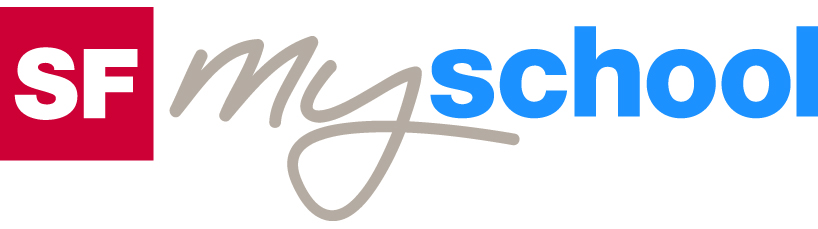 ArbeitsblattArbeitsblattArbeitsblatt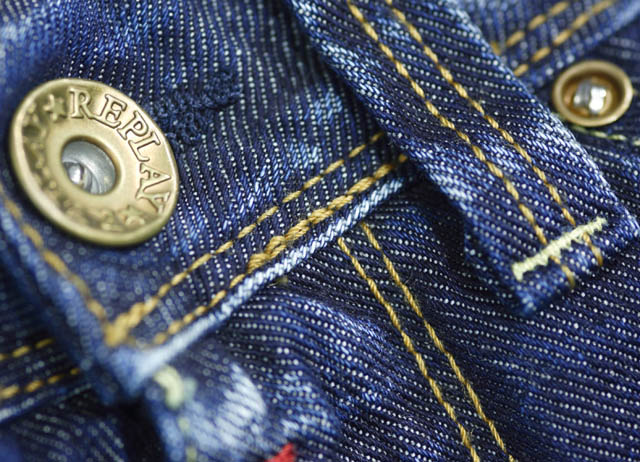 Kulturelle EigenheitenKulturelle EigenheitenKulturelle EigenheitenKulturelle EigenheitenKulturelle EigenheitenKulturelle EigenheitenKulturelle EigenheitenJeans (17)14:30 MinutenZweikanal-TonJeans (17)14:30 MinutenZweikanal-TonJeans (17)14:30 MinutenZweikanal-TonJeans (17)14:30 MinutenZweikanal-TonJeans (17)14:30 MinutenZweikanal-TonJeans (17)14:30 MinutenZweikanal-TonJeans (17)14:30 MinutenZweikanal-Ton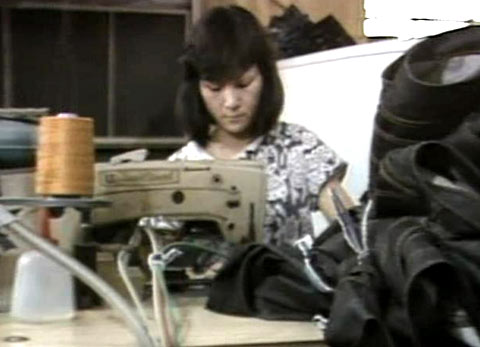 Schau dir den Film an und beantworte die Fragen 1 bis 4. Die Fragen 5 bis 9 löst du erst nach dem Betrachten des Films.Wer stellte 1850 Arbeitshosen aus Segelstoff her? Welche italienische Hafenstadt ist im Namen Jeans versteckt? Welche Pflanze verleiht der Blue Jeans ihr typisches Blau? Wieso werden Jeans durchs Tragen an einigen Stellen weiss? Weisst du noch, aus welchen Ländern welche Bestandteile von Jeans herkommen? In welchen Ländern werden bei der Produktion welche Arbeitsschritte gemacht? Kennst du andere Produkte, deren einzelne Produktionsschritte in verschiedenen Ländern stattfinden? Bei welchen Anlässen passen Jeans deiner Meinung nach nicht? Wie viel Wert legst du auf Markenjeans? Wieso? Welche Art von Kleidern würdest du nie tragen? Schau dir den Film an und beantworte die Fragen 1 bis 4. Die Fragen 5 bis 9 löst du erst nach dem Betrachten des Films.Wer stellte 1850 Arbeitshosen aus Segelstoff her? Welche italienische Hafenstadt ist im Namen Jeans versteckt? Welche Pflanze verleiht der Blue Jeans ihr typisches Blau? Wieso werden Jeans durchs Tragen an einigen Stellen weiss? Weisst du noch, aus welchen Ländern welche Bestandteile von Jeans herkommen? In welchen Ländern werden bei der Produktion welche Arbeitsschritte gemacht? Kennst du andere Produkte, deren einzelne Produktionsschritte in verschiedenen Ländern stattfinden? Bei welchen Anlässen passen Jeans deiner Meinung nach nicht? Wie viel Wert legst du auf Markenjeans? Wieso? Welche Art von Kleidern würdest du nie tragen? Schau dir den Film an und beantworte die Fragen 1 bis 4. Die Fragen 5 bis 9 löst du erst nach dem Betrachten des Films.Wer stellte 1850 Arbeitshosen aus Segelstoff her? Welche italienische Hafenstadt ist im Namen Jeans versteckt? Welche Pflanze verleiht der Blue Jeans ihr typisches Blau? Wieso werden Jeans durchs Tragen an einigen Stellen weiss? Weisst du noch, aus welchen Ländern welche Bestandteile von Jeans herkommen? In welchen Ländern werden bei der Produktion welche Arbeitsschritte gemacht? Kennst du andere Produkte, deren einzelne Produktionsschritte in verschiedenen Ländern stattfinden? Bei welchen Anlässen passen Jeans deiner Meinung nach nicht? Wie viel Wert legst du auf Markenjeans? Wieso? Welche Art von Kleidern würdest du nie tragen? Schau dir den Film an und beantworte die Fragen 1 bis 4. Die Fragen 5 bis 9 löst du erst nach dem Betrachten des Films.Wer stellte 1850 Arbeitshosen aus Segelstoff her? Welche italienische Hafenstadt ist im Namen Jeans versteckt? Welche Pflanze verleiht der Blue Jeans ihr typisches Blau? Wieso werden Jeans durchs Tragen an einigen Stellen weiss? Weisst du noch, aus welchen Ländern welche Bestandteile von Jeans herkommen? In welchen Ländern werden bei der Produktion welche Arbeitsschritte gemacht? Kennst du andere Produkte, deren einzelne Produktionsschritte in verschiedenen Ländern stattfinden? Bei welchen Anlässen passen Jeans deiner Meinung nach nicht? Wie viel Wert legst du auf Markenjeans? Wieso? Welche Art von Kleidern würdest du nie tragen? Schau dir den Film an und beantworte die Fragen 1 bis 4. Die Fragen 5 bis 9 löst du erst nach dem Betrachten des Films.Wer stellte 1850 Arbeitshosen aus Segelstoff her? Welche italienische Hafenstadt ist im Namen Jeans versteckt? Welche Pflanze verleiht der Blue Jeans ihr typisches Blau? Wieso werden Jeans durchs Tragen an einigen Stellen weiss? Weisst du noch, aus welchen Ländern welche Bestandteile von Jeans herkommen? In welchen Ländern werden bei der Produktion welche Arbeitsschritte gemacht? Kennst du andere Produkte, deren einzelne Produktionsschritte in verschiedenen Ländern stattfinden? Bei welchen Anlässen passen Jeans deiner Meinung nach nicht? Wie viel Wert legst du auf Markenjeans? Wieso? Welche Art von Kleidern würdest du nie tragen? Schau dir den Film an und beantworte die Fragen 1 bis 4. Die Fragen 5 bis 9 löst du erst nach dem Betrachten des Films.Wer stellte 1850 Arbeitshosen aus Segelstoff her? Welche italienische Hafenstadt ist im Namen Jeans versteckt? Welche Pflanze verleiht der Blue Jeans ihr typisches Blau? Wieso werden Jeans durchs Tragen an einigen Stellen weiss? Weisst du noch, aus welchen Ländern welche Bestandteile von Jeans herkommen? In welchen Ländern werden bei der Produktion welche Arbeitsschritte gemacht? Kennst du andere Produkte, deren einzelne Produktionsschritte in verschiedenen Ländern stattfinden? Bei welchen Anlässen passen Jeans deiner Meinung nach nicht? Wie viel Wert legst du auf Markenjeans? Wieso? Welche Art von Kleidern würdest du nie tragen? Schau dir den Film an und beantworte die Fragen 1 bis 4. Die Fragen 5 bis 9 löst du erst nach dem Betrachten des Films.Wer stellte 1850 Arbeitshosen aus Segelstoff her? Welche italienische Hafenstadt ist im Namen Jeans versteckt? Welche Pflanze verleiht der Blue Jeans ihr typisches Blau? Wieso werden Jeans durchs Tragen an einigen Stellen weiss? Weisst du noch, aus welchen Ländern welche Bestandteile von Jeans herkommen? In welchen Ländern werden bei der Produktion welche Arbeitsschritte gemacht? Kennst du andere Produkte, deren einzelne Produktionsschritte in verschiedenen Ländern stattfinden? Bei welchen Anlässen passen Jeans deiner Meinung nach nicht? Wie viel Wert legst du auf Markenjeans? Wieso? Welche Art von Kleidern würdest du nie tragen? Schau dir den Film an und beantworte die Fragen 1 bis 4. Die Fragen 5 bis 9 löst du erst nach dem Betrachten des Films.Wer stellte 1850 Arbeitshosen aus Segelstoff her? Welche italienische Hafenstadt ist im Namen Jeans versteckt? Welche Pflanze verleiht der Blue Jeans ihr typisches Blau? Wieso werden Jeans durchs Tragen an einigen Stellen weiss? Weisst du noch, aus welchen Ländern welche Bestandteile von Jeans herkommen? In welchen Ländern werden bei der Produktion welche Arbeitsschritte gemacht? Kennst du andere Produkte, deren einzelne Produktionsschritte in verschiedenen Ländern stattfinden? Bei welchen Anlässen passen Jeans deiner Meinung nach nicht? Wie viel Wert legst du auf Markenjeans? Wieso? Welche Art von Kleidern würdest du nie tragen? Schau dir den Film an und beantworte die Fragen 1 bis 4. Die Fragen 5 bis 9 löst du erst nach dem Betrachten des Films.Wer stellte 1850 Arbeitshosen aus Segelstoff her? Welche italienische Hafenstadt ist im Namen Jeans versteckt? Welche Pflanze verleiht der Blue Jeans ihr typisches Blau? Wieso werden Jeans durchs Tragen an einigen Stellen weiss? Weisst du noch, aus welchen Ländern welche Bestandteile von Jeans herkommen? In welchen Ländern werden bei der Produktion welche Arbeitsschritte gemacht? Kennst du andere Produkte, deren einzelne Produktionsschritte in verschiedenen Ländern stattfinden? Bei welchen Anlässen passen Jeans deiner Meinung nach nicht? Wie viel Wert legst du auf Markenjeans? Wieso? Welche Art von Kleidern würdest du nie tragen? Schau dir den Film an und beantworte die Fragen 1 bis 4. Die Fragen 5 bis 9 löst du erst nach dem Betrachten des Films.Wer stellte 1850 Arbeitshosen aus Segelstoff her? Welche italienische Hafenstadt ist im Namen Jeans versteckt? Welche Pflanze verleiht der Blue Jeans ihr typisches Blau? Wieso werden Jeans durchs Tragen an einigen Stellen weiss? Weisst du noch, aus welchen Ländern welche Bestandteile von Jeans herkommen? In welchen Ländern werden bei der Produktion welche Arbeitsschritte gemacht? Kennst du andere Produkte, deren einzelne Produktionsschritte in verschiedenen Ländern stattfinden? Bei welchen Anlässen passen Jeans deiner Meinung nach nicht? Wie viel Wert legst du auf Markenjeans? Wieso? Welche Art von Kleidern würdest du nie tragen? Schau dir den Film an und beantworte die Fragen 1 bis 4. Die Fragen 5 bis 9 löst du erst nach dem Betrachten des Films.Wer stellte 1850 Arbeitshosen aus Segelstoff her? Welche italienische Hafenstadt ist im Namen Jeans versteckt? Welche Pflanze verleiht der Blue Jeans ihr typisches Blau? Wieso werden Jeans durchs Tragen an einigen Stellen weiss? Weisst du noch, aus welchen Ländern welche Bestandteile von Jeans herkommen? In welchen Ländern werden bei der Produktion welche Arbeitsschritte gemacht? Kennst du andere Produkte, deren einzelne Produktionsschritte in verschiedenen Ländern stattfinden? Bei welchen Anlässen passen Jeans deiner Meinung nach nicht? Wie viel Wert legst du auf Markenjeans? Wieso? Welche Art von Kleidern würdest du nie tragen? Schau dir den Film an und beantworte die Fragen 1 bis 4. Die Fragen 5 bis 9 löst du erst nach dem Betrachten des Films.Wer stellte 1850 Arbeitshosen aus Segelstoff her? Welche italienische Hafenstadt ist im Namen Jeans versteckt? Welche Pflanze verleiht der Blue Jeans ihr typisches Blau? Wieso werden Jeans durchs Tragen an einigen Stellen weiss? Weisst du noch, aus welchen Ländern welche Bestandteile von Jeans herkommen? In welchen Ländern werden bei der Produktion welche Arbeitsschritte gemacht? Kennst du andere Produkte, deren einzelne Produktionsschritte in verschiedenen Ländern stattfinden? Bei welchen Anlässen passen Jeans deiner Meinung nach nicht? Wie viel Wert legst du auf Markenjeans? Wieso? Welche Art von Kleidern würdest du nie tragen? Schau dir den Film an und beantworte die Fragen 1 bis 4. Die Fragen 5 bis 9 löst du erst nach dem Betrachten des Films.Wer stellte 1850 Arbeitshosen aus Segelstoff her? Welche italienische Hafenstadt ist im Namen Jeans versteckt? Welche Pflanze verleiht der Blue Jeans ihr typisches Blau? Wieso werden Jeans durchs Tragen an einigen Stellen weiss? Weisst du noch, aus welchen Ländern welche Bestandteile von Jeans herkommen? In welchen Ländern werden bei der Produktion welche Arbeitsschritte gemacht? Kennst du andere Produkte, deren einzelne Produktionsschritte in verschiedenen Ländern stattfinden? Bei welchen Anlässen passen Jeans deiner Meinung nach nicht? Wie viel Wert legst du auf Markenjeans? Wieso? Welche Art von Kleidern würdest du nie tragen? Schau dir den Film an und beantworte die Fragen 1 bis 4. Die Fragen 5 bis 9 löst du erst nach dem Betrachten des Films.Wer stellte 1850 Arbeitshosen aus Segelstoff her? Welche italienische Hafenstadt ist im Namen Jeans versteckt? Welche Pflanze verleiht der Blue Jeans ihr typisches Blau? Wieso werden Jeans durchs Tragen an einigen Stellen weiss? Weisst du noch, aus welchen Ländern welche Bestandteile von Jeans herkommen? In welchen Ländern werden bei der Produktion welche Arbeitsschritte gemacht? Kennst du andere Produkte, deren einzelne Produktionsschritte in verschiedenen Ländern stattfinden? Bei welchen Anlässen passen Jeans deiner Meinung nach nicht? Wie viel Wert legst du auf Markenjeans? Wieso? Welche Art von Kleidern würdest du nie tragen? Schau dir den Film an und beantworte die Fragen 1 bis 4. Die Fragen 5 bis 9 löst du erst nach dem Betrachten des Films.Wer stellte 1850 Arbeitshosen aus Segelstoff her? Welche italienische Hafenstadt ist im Namen Jeans versteckt? Welche Pflanze verleiht der Blue Jeans ihr typisches Blau? Wieso werden Jeans durchs Tragen an einigen Stellen weiss? Weisst du noch, aus welchen Ländern welche Bestandteile von Jeans herkommen? In welchen Ländern werden bei der Produktion welche Arbeitsschritte gemacht? Kennst du andere Produkte, deren einzelne Produktionsschritte in verschiedenen Ländern stattfinden? Bei welchen Anlässen passen Jeans deiner Meinung nach nicht? Wie viel Wert legst du auf Markenjeans? Wieso? Welche Art von Kleidern würdest du nie tragen? Schau dir den Film an und beantworte die Fragen 1 bis 4. Die Fragen 5 bis 9 löst du erst nach dem Betrachten des Films.Wer stellte 1850 Arbeitshosen aus Segelstoff her? Welche italienische Hafenstadt ist im Namen Jeans versteckt? Welche Pflanze verleiht der Blue Jeans ihr typisches Blau? Wieso werden Jeans durchs Tragen an einigen Stellen weiss? Weisst du noch, aus welchen Ländern welche Bestandteile von Jeans herkommen? In welchen Ländern werden bei der Produktion welche Arbeitsschritte gemacht? Kennst du andere Produkte, deren einzelne Produktionsschritte in verschiedenen Ländern stattfinden? Bei welchen Anlässen passen Jeans deiner Meinung nach nicht? Wie viel Wert legst du auf Markenjeans? Wieso? Welche Art von Kleidern würdest du nie tragen? Schau dir den Film an und beantworte die Fragen 1 bis 4. Die Fragen 5 bis 9 löst du erst nach dem Betrachten des Films.Wer stellte 1850 Arbeitshosen aus Segelstoff her? Welche italienische Hafenstadt ist im Namen Jeans versteckt? Welche Pflanze verleiht der Blue Jeans ihr typisches Blau? Wieso werden Jeans durchs Tragen an einigen Stellen weiss? Weisst du noch, aus welchen Ländern welche Bestandteile von Jeans herkommen? In welchen Ländern werden bei der Produktion welche Arbeitsschritte gemacht? Kennst du andere Produkte, deren einzelne Produktionsschritte in verschiedenen Ländern stattfinden? Bei welchen Anlässen passen Jeans deiner Meinung nach nicht? Wie viel Wert legst du auf Markenjeans? Wieso? Welche Art von Kleidern würdest du nie tragen? Schau dir den Film an und beantworte die Fragen 1 bis 4. Die Fragen 5 bis 9 löst du erst nach dem Betrachten des Films.Wer stellte 1850 Arbeitshosen aus Segelstoff her? Welche italienische Hafenstadt ist im Namen Jeans versteckt? Welche Pflanze verleiht der Blue Jeans ihr typisches Blau? Wieso werden Jeans durchs Tragen an einigen Stellen weiss? Weisst du noch, aus welchen Ländern welche Bestandteile von Jeans herkommen? In welchen Ländern werden bei der Produktion welche Arbeitsschritte gemacht? Kennst du andere Produkte, deren einzelne Produktionsschritte in verschiedenen Ländern stattfinden? Bei welchen Anlässen passen Jeans deiner Meinung nach nicht? Wie viel Wert legst du auf Markenjeans? Wieso? Welche Art von Kleidern würdest du nie tragen? Schau dir den Film an und beantworte die Fragen 1 bis 4. Die Fragen 5 bis 9 löst du erst nach dem Betrachten des Films.Wer stellte 1850 Arbeitshosen aus Segelstoff her? Welche italienische Hafenstadt ist im Namen Jeans versteckt? Welche Pflanze verleiht der Blue Jeans ihr typisches Blau? Wieso werden Jeans durchs Tragen an einigen Stellen weiss? Weisst du noch, aus welchen Ländern welche Bestandteile von Jeans herkommen? In welchen Ländern werden bei der Produktion welche Arbeitsschritte gemacht? Kennst du andere Produkte, deren einzelne Produktionsschritte in verschiedenen Ländern stattfinden? Bei welchen Anlässen passen Jeans deiner Meinung nach nicht? Wie viel Wert legst du auf Markenjeans? Wieso? Welche Art von Kleidern würdest du nie tragen? Schau dir den Film an und beantworte die Fragen 1 bis 4. Die Fragen 5 bis 9 löst du erst nach dem Betrachten des Films.Wer stellte 1850 Arbeitshosen aus Segelstoff her? Welche italienische Hafenstadt ist im Namen Jeans versteckt? Welche Pflanze verleiht der Blue Jeans ihr typisches Blau? Wieso werden Jeans durchs Tragen an einigen Stellen weiss? Weisst du noch, aus welchen Ländern welche Bestandteile von Jeans herkommen? In welchen Ländern werden bei der Produktion welche Arbeitsschritte gemacht? Kennst du andere Produkte, deren einzelne Produktionsschritte in verschiedenen Ländern stattfinden? Bei welchen Anlässen passen Jeans deiner Meinung nach nicht? Wie viel Wert legst du auf Markenjeans? Wieso? Welche Art von Kleidern würdest du nie tragen? Schau dir den Film an und beantworte die Fragen 1 bis 4. Die Fragen 5 bis 9 löst du erst nach dem Betrachten des Films.Wer stellte 1850 Arbeitshosen aus Segelstoff her? Welche italienische Hafenstadt ist im Namen Jeans versteckt? Welche Pflanze verleiht der Blue Jeans ihr typisches Blau? Wieso werden Jeans durchs Tragen an einigen Stellen weiss? Weisst du noch, aus welchen Ländern welche Bestandteile von Jeans herkommen? In welchen Ländern werden bei der Produktion welche Arbeitsschritte gemacht? Kennst du andere Produkte, deren einzelne Produktionsschritte in verschiedenen Ländern stattfinden? Bei welchen Anlässen passen Jeans deiner Meinung nach nicht? Wie viel Wert legst du auf Markenjeans? Wieso? Welche Art von Kleidern würdest du nie tragen? Schau dir den Film an und beantworte die Fragen 1 bis 4. Die Fragen 5 bis 9 löst du erst nach dem Betrachten des Films.Wer stellte 1850 Arbeitshosen aus Segelstoff her? Welche italienische Hafenstadt ist im Namen Jeans versteckt? Welche Pflanze verleiht der Blue Jeans ihr typisches Blau? Wieso werden Jeans durchs Tragen an einigen Stellen weiss? Weisst du noch, aus welchen Ländern welche Bestandteile von Jeans herkommen? In welchen Ländern werden bei der Produktion welche Arbeitsschritte gemacht? Kennst du andere Produkte, deren einzelne Produktionsschritte in verschiedenen Ländern stattfinden? Bei welchen Anlässen passen Jeans deiner Meinung nach nicht? Wie viel Wert legst du auf Markenjeans? Wieso? Welche Art von Kleidern würdest du nie tragen? Schau dir den Film an und beantworte die Fragen 1 bis 4. Die Fragen 5 bis 9 löst du erst nach dem Betrachten des Films.Wer stellte 1850 Arbeitshosen aus Segelstoff her? Welche italienische Hafenstadt ist im Namen Jeans versteckt? Welche Pflanze verleiht der Blue Jeans ihr typisches Blau? Wieso werden Jeans durchs Tragen an einigen Stellen weiss? Weisst du noch, aus welchen Ländern welche Bestandteile von Jeans herkommen? In welchen Ländern werden bei der Produktion welche Arbeitsschritte gemacht? Kennst du andere Produkte, deren einzelne Produktionsschritte in verschiedenen Ländern stattfinden? Bei welchen Anlässen passen Jeans deiner Meinung nach nicht? Wie viel Wert legst du auf Markenjeans? Wieso? Welche Art von Kleidern würdest du nie tragen? Schau dir den Film an und beantworte die Fragen 1 bis 4. Die Fragen 5 bis 9 löst du erst nach dem Betrachten des Films.Wer stellte 1850 Arbeitshosen aus Segelstoff her? Welche italienische Hafenstadt ist im Namen Jeans versteckt? Welche Pflanze verleiht der Blue Jeans ihr typisches Blau? Wieso werden Jeans durchs Tragen an einigen Stellen weiss? Weisst du noch, aus welchen Ländern welche Bestandteile von Jeans herkommen? In welchen Ländern werden bei der Produktion welche Arbeitsschritte gemacht? Kennst du andere Produkte, deren einzelne Produktionsschritte in verschiedenen Ländern stattfinden? Bei welchen Anlässen passen Jeans deiner Meinung nach nicht? Wie viel Wert legst du auf Markenjeans? Wieso? Welche Art von Kleidern würdest du nie tragen? Schau dir den Film an und beantworte die Fragen 1 bis 4. Die Fragen 5 bis 9 löst du erst nach dem Betrachten des Films.Wer stellte 1850 Arbeitshosen aus Segelstoff her? Welche italienische Hafenstadt ist im Namen Jeans versteckt? Welche Pflanze verleiht der Blue Jeans ihr typisches Blau? Wieso werden Jeans durchs Tragen an einigen Stellen weiss? Weisst du noch, aus welchen Ländern welche Bestandteile von Jeans herkommen? In welchen Ländern werden bei der Produktion welche Arbeitsschritte gemacht? Kennst du andere Produkte, deren einzelne Produktionsschritte in verschiedenen Ländern stattfinden? Bei welchen Anlässen passen Jeans deiner Meinung nach nicht? Wie viel Wert legst du auf Markenjeans? Wieso? Welche Art von Kleidern würdest du nie tragen? Schau dir den Film an und beantworte die Fragen 1 bis 4. Die Fragen 5 bis 9 löst du erst nach dem Betrachten des Films.Wer stellte 1850 Arbeitshosen aus Segelstoff her? Welche italienische Hafenstadt ist im Namen Jeans versteckt? Welche Pflanze verleiht der Blue Jeans ihr typisches Blau? Wieso werden Jeans durchs Tragen an einigen Stellen weiss? Weisst du noch, aus welchen Ländern welche Bestandteile von Jeans herkommen? In welchen Ländern werden bei der Produktion welche Arbeitsschritte gemacht? Kennst du andere Produkte, deren einzelne Produktionsschritte in verschiedenen Ländern stattfinden? Bei welchen Anlässen passen Jeans deiner Meinung nach nicht? Wie viel Wert legst du auf Markenjeans? Wieso? Welche Art von Kleidern würdest du nie tragen? Schau dir den Film an und beantworte die Fragen 1 bis 4. Die Fragen 5 bis 9 löst du erst nach dem Betrachten des Films.Wer stellte 1850 Arbeitshosen aus Segelstoff her? Welche italienische Hafenstadt ist im Namen Jeans versteckt? Welche Pflanze verleiht der Blue Jeans ihr typisches Blau? Wieso werden Jeans durchs Tragen an einigen Stellen weiss? Weisst du noch, aus welchen Ländern welche Bestandteile von Jeans herkommen? In welchen Ländern werden bei der Produktion welche Arbeitsschritte gemacht? Kennst du andere Produkte, deren einzelne Produktionsschritte in verschiedenen Ländern stattfinden? Bei welchen Anlässen passen Jeans deiner Meinung nach nicht? Wie viel Wert legst du auf Markenjeans? Wieso? Welche Art von Kleidern würdest du nie tragen? Schau dir den Film an und beantworte die Fragen 1 bis 4. Die Fragen 5 bis 9 löst du erst nach dem Betrachten des Films.Wer stellte 1850 Arbeitshosen aus Segelstoff her? Welche italienische Hafenstadt ist im Namen Jeans versteckt? Welche Pflanze verleiht der Blue Jeans ihr typisches Blau? Wieso werden Jeans durchs Tragen an einigen Stellen weiss? Weisst du noch, aus welchen Ländern welche Bestandteile von Jeans herkommen? In welchen Ländern werden bei der Produktion welche Arbeitsschritte gemacht? Kennst du andere Produkte, deren einzelne Produktionsschritte in verschiedenen Ländern stattfinden? Bei welchen Anlässen passen Jeans deiner Meinung nach nicht? Wie viel Wert legst du auf Markenjeans? Wieso? Welche Art von Kleidern würdest du nie tragen? Schau dir den Film an und beantworte die Fragen 1 bis 4. Die Fragen 5 bis 9 löst du erst nach dem Betrachten des Films.Wer stellte 1850 Arbeitshosen aus Segelstoff her? Welche italienische Hafenstadt ist im Namen Jeans versteckt? Welche Pflanze verleiht der Blue Jeans ihr typisches Blau? Wieso werden Jeans durchs Tragen an einigen Stellen weiss? Weisst du noch, aus welchen Ländern welche Bestandteile von Jeans herkommen? In welchen Ländern werden bei der Produktion welche Arbeitsschritte gemacht? Kennst du andere Produkte, deren einzelne Produktionsschritte in verschiedenen Ländern stattfinden? Bei welchen Anlässen passen Jeans deiner Meinung nach nicht? Wie viel Wert legst du auf Markenjeans? Wieso? Welche Art von Kleidern würdest du nie tragen? Schau dir den Film an und beantworte die Fragen 1 bis 4. Die Fragen 5 bis 9 löst du erst nach dem Betrachten des Films.Wer stellte 1850 Arbeitshosen aus Segelstoff her? Welche italienische Hafenstadt ist im Namen Jeans versteckt? Welche Pflanze verleiht der Blue Jeans ihr typisches Blau? Wieso werden Jeans durchs Tragen an einigen Stellen weiss? Weisst du noch, aus welchen Ländern welche Bestandteile von Jeans herkommen? In welchen Ländern werden bei der Produktion welche Arbeitsschritte gemacht? Kennst du andere Produkte, deren einzelne Produktionsschritte in verschiedenen Ländern stattfinden? Bei welchen Anlässen passen Jeans deiner Meinung nach nicht? Wie viel Wert legst du auf Markenjeans? Wieso? Welche Art von Kleidern würdest du nie tragen? Schau dir den Film an und beantworte die Fragen 1 bis 4. Die Fragen 5 bis 9 löst du erst nach dem Betrachten des Films.Wer stellte 1850 Arbeitshosen aus Segelstoff her? Welche italienische Hafenstadt ist im Namen Jeans versteckt? Welche Pflanze verleiht der Blue Jeans ihr typisches Blau? Wieso werden Jeans durchs Tragen an einigen Stellen weiss? Weisst du noch, aus welchen Ländern welche Bestandteile von Jeans herkommen? In welchen Ländern werden bei der Produktion welche Arbeitsschritte gemacht? Kennst du andere Produkte, deren einzelne Produktionsschritte in verschiedenen Ländern stattfinden? Bei welchen Anlässen passen Jeans deiner Meinung nach nicht? Wie viel Wert legst du auf Markenjeans? Wieso? Welche Art von Kleidern würdest du nie tragen? Schau dir den Film an und beantworte die Fragen 1 bis 4. Die Fragen 5 bis 9 löst du erst nach dem Betrachten des Films.Wer stellte 1850 Arbeitshosen aus Segelstoff her? Welche italienische Hafenstadt ist im Namen Jeans versteckt? Welche Pflanze verleiht der Blue Jeans ihr typisches Blau? Wieso werden Jeans durchs Tragen an einigen Stellen weiss? Weisst du noch, aus welchen Ländern welche Bestandteile von Jeans herkommen? In welchen Ländern werden bei der Produktion welche Arbeitsschritte gemacht? Kennst du andere Produkte, deren einzelne Produktionsschritte in verschiedenen Ländern stattfinden? Bei welchen Anlässen passen Jeans deiner Meinung nach nicht? Wie viel Wert legst du auf Markenjeans? Wieso? Welche Art von Kleidern würdest du nie tragen? Schau dir den Film an und beantworte die Fragen 1 bis 4. Die Fragen 5 bis 9 löst du erst nach dem Betrachten des Films.Wer stellte 1850 Arbeitshosen aus Segelstoff her? Welche italienische Hafenstadt ist im Namen Jeans versteckt? Welche Pflanze verleiht der Blue Jeans ihr typisches Blau? Wieso werden Jeans durchs Tragen an einigen Stellen weiss? Weisst du noch, aus welchen Ländern welche Bestandteile von Jeans herkommen? In welchen Ländern werden bei der Produktion welche Arbeitsschritte gemacht? Kennst du andere Produkte, deren einzelne Produktionsschritte in verschiedenen Ländern stattfinden? Bei welchen Anlässen passen Jeans deiner Meinung nach nicht? Wie viel Wert legst du auf Markenjeans? Wieso? Welche Art von Kleidern würdest du nie tragen? Schau dir den Film an und beantworte die Fragen 1 bis 4. Die Fragen 5 bis 9 löst du erst nach dem Betrachten des Films.Wer stellte 1850 Arbeitshosen aus Segelstoff her? Welche italienische Hafenstadt ist im Namen Jeans versteckt? Welche Pflanze verleiht der Blue Jeans ihr typisches Blau? Wieso werden Jeans durchs Tragen an einigen Stellen weiss? Weisst du noch, aus welchen Ländern welche Bestandteile von Jeans herkommen? In welchen Ländern werden bei der Produktion welche Arbeitsschritte gemacht? Kennst du andere Produkte, deren einzelne Produktionsschritte in verschiedenen Ländern stattfinden? Bei welchen Anlässen passen Jeans deiner Meinung nach nicht? Wie viel Wert legst du auf Markenjeans? Wieso? Welche Art von Kleidern würdest du nie tragen? Schau dir den Film an und beantworte die Fragen 1 bis 4. Die Fragen 5 bis 9 löst du erst nach dem Betrachten des Films.Wer stellte 1850 Arbeitshosen aus Segelstoff her? Welche italienische Hafenstadt ist im Namen Jeans versteckt? Welche Pflanze verleiht der Blue Jeans ihr typisches Blau? Wieso werden Jeans durchs Tragen an einigen Stellen weiss? Weisst du noch, aus welchen Ländern welche Bestandteile von Jeans herkommen? In welchen Ländern werden bei der Produktion welche Arbeitsschritte gemacht? Kennst du andere Produkte, deren einzelne Produktionsschritte in verschiedenen Ländern stattfinden? Bei welchen Anlässen passen Jeans deiner Meinung nach nicht? Wie viel Wert legst du auf Markenjeans? Wieso? Welche Art von Kleidern würdest du nie tragen? Schau dir den Film an und beantworte die Fragen 1 bis 4. Die Fragen 5 bis 9 löst du erst nach dem Betrachten des Films.Wer stellte 1850 Arbeitshosen aus Segelstoff her? Welche italienische Hafenstadt ist im Namen Jeans versteckt? Welche Pflanze verleiht der Blue Jeans ihr typisches Blau? Wieso werden Jeans durchs Tragen an einigen Stellen weiss? Weisst du noch, aus welchen Ländern welche Bestandteile von Jeans herkommen? In welchen Ländern werden bei der Produktion welche Arbeitsschritte gemacht? Kennst du andere Produkte, deren einzelne Produktionsschritte in verschiedenen Ländern stattfinden? Bei welchen Anlässen passen Jeans deiner Meinung nach nicht? Wie viel Wert legst du auf Markenjeans? Wieso? Welche Art von Kleidern würdest du nie tragen? Schau dir den Film an und beantworte die Fragen 1 bis 4. Die Fragen 5 bis 9 löst du erst nach dem Betrachten des Films.Wer stellte 1850 Arbeitshosen aus Segelstoff her? Welche italienische Hafenstadt ist im Namen Jeans versteckt? Welche Pflanze verleiht der Blue Jeans ihr typisches Blau? Wieso werden Jeans durchs Tragen an einigen Stellen weiss? Weisst du noch, aus welchen Ländern welche Bestandteile von Jeans herkommen? In welchen Ländern werden bei der Produktion welche Arbeitsschritte gemacht? Kennst du andere Produkte, deren einzelne Produktionsschritte in verschiedenen Ländern stattfinden? Bei welchen Anlässen passen Jeans deiner Meinung nach nicht? Wie viel Wert legst du auf Markenjeans? Wieso? Welche Art von Kleidern würdest du nie tragen? Schau dir den Film an und beantworte die Fragen 1 bis 4. Die Fragen 5 bis 9 löst du erst nach dem Betrachten des Films.Wer stellte 1850 Arbeitshosen aus Segelstoff her? Welche italienische Hafenstadt ist im Namen Jeans versteckt? Welche Pflanze verleiht der Blue Jeans ihr typisches Blau? Wieso werden Jeans durchs Tragen an einigen Stellen weiss? Weisst du noch, aus welchen Ländern welche Bestandteile von Jeans herkommen? In welchen Ländern werden bei der Produktion welche Arbeitsschritte gemacht? Kennst du andere Produkte, deren einzelne Produktionsschritte in verschiedenen Ländern stattfinden? Bei welchen Anlässen passen Jeans deiner Meinung nach nicht? Wie viel Wert legst du auf Markenjeans? Wieso? Welche Art von Kleidern würdest du nie tragen? Schau dir den Film an und beantworte die Fragen 1 bis 4. Die Fragen 5 bis 9 löst du erst nach dem Betrachten des Films.Wer stellte 1850 Arbeitshosen aus Segelstoff her? Welche italienische Hafenstadt ist im Namen Jeans versteckt? Welche Pflanze verleiht der Blue Jeans ihr typisches Blau? Wieso werden Jeans durchs Tragen an einigen Stellen weiss? Weisst du noch, aus welchen Ländern welche Bestandteile von Jeans herkommen? In welchen Ländern werden bei der Produktion welche Arbeitsschritte gemacht? Kennst du andere Produkte, deren einzelne Produktionsschritte in verschiedenen Ländern stattfinden? Bei welchen Anlässen passen Jeans deiner Meinung nach nicht? Wie viel Wert legst du auf Markenjeans? Wieso? Welche Art von Kleidern würdest du nie tragen? Schau dir den Film an und beantworte die Fragen 1 bis 4. Die Fragen 5 bis 9 löst du erst nach dem Betrachten des Films.Wer stellte 1850 Arbeitshosen aus Segelstoff her? Welche italienische Hafenstadt ist im Namen Jeans versteckt? Welche Pflanze verleiht der Blue Jeans ihr typisches Blau? Wieso werden Jeans durchs Tragen an einigen Stellen weiss? Weisst du noch, aus welchen Ländern welche Bestandteile von Jeans herkommen? In welchen Ländern werden bei der Produktion welche Arbeitsschritte gemacht? Kennst du andere Produkte, deren einzelne Produktionsschritte in verschiedenen Ländern stattfinden? Bei welchen Anlässen passen Jeans deiner Meinung nach nicht? Wie viel Wert legst du auf Markenjeans? Wieso? Welche Art von Kleidern würdest du nie tragen? Schau dir den Film an und beantworte die Fragen 1 bis 4. Die Fragen 5 bis 9 löst du erst nach dem Betrachten des Films.Wer stellte 1850 Arbeitshosen aus Segelstoff her? Welche italienische Hafenstadt ist im Namen Jeans versteckt? Welche Pflanze verleiht der Blue Jeans ihr typisches Blau? Wieso werden Jeans durchs Tragen an einigen Stellen weiss? Weisst du noch, aus welchen Ländern welche Bestandteile von Jeans herkommen? In welchen Ländern werden bei der Produktion welche Arbeitsschritte gemacht? Kennst du andere Produkte, deren einzelne Produktionsschritte in verschiedenen Ländern stattfinden? Bei welchen Anlässen passen Jeans deiner Meinung nach nicht? Wie viel Wert legst du auf Markenjeans? Wieso? Welche Art von Kleidern würdest du nie tragen? Schau dir den Film an und beantworte die Fragen 1 bis 4. Die Fragen 5 bis 9 löst du erst nach dem Betrachten des Films.Wer stellte 1850 Arbeitshosen aus Segelstoff her? Welche italienische Hafenstadt ist im Namen Jeans versteckt? Welche Pflanze verleiht der Blue Jeans ihr typisches Blau? Wieso werden Jeans durchs Tragen an einigen Stellen weiss? Weisst du noch, aus welchen Ländern welche Bestandteile von Jeans herkommen? In welchen Ländern werden bei der Produktion welche Arbeitsschritte gemacht? Kennst du andere Produkte, deren einzelne Produktionsschritte in verschiedenen Ländern stattfinden? Bei welchen Anlässen passen Jeans deiner Meinung nach nicht? Wie viel Wert legst du auf Markenjeans? Wieso? Welche Art von Kleidern würdest du nie tragen? Schau dir den Film an und beantworte die Fragen 1 bis 4. Die Fragen 5 bis 9 löst du erst nach dem Betrachten des Films.Wer stellte 1850 Arbeitshosen aus Segelstoff her? Welche italienische Hafenstadt ist im Namen Jeans versteckt? Welche Pflanze verleiht der Blue Jeans ihr typisches Blau? Wieso werden Jeans durchs Tragen an einigen Stellen weiss? Weisst du noch, aus welchen Ländern welche Bestandteile von Jeans herkommen? In welchen Ländern werden bei der Produktion welche Arbeitsschritte gemacht? Kennst du andere Produkte, deren einzelne Produktionsschritte in verschiedenen Ländern stattfinden? Bei welchen Anlässen passen Jeans deiner Meinung nach nicht? Wie viel Wert legst du auf Markenjeans? Wieso? Welche Art von Kleidern würdest du nie tragen? Schau dir den Film an und beantworte die Fragen 1 bis 4. Die Fragen 5 bis 9 löst du erst nach dem Betrachten des Films.Wer stellte 1850 Arbeitshosen aus Segelstoff her? Welche italienische Hafenstadt ist im Namen Jeans versteckt? Welche Pflanze verleiht der Blue Jeans ihr typisches Blau? Wieso werden Jeans durchs Tragen an einigen Stellen weiss? Weisst du noch, aus welchen Ländern welche Bestandteile von Jeans herkommen? In welchen Ländern werden bei der Produktion welche Arbeitsschritte gemacht? Kennst du andere Produkte, deren einzelne Produktionsschritte in verschiedenen Ländern stattfinden? Bei welchen Anlässen passen Jeans deiner Meinung nach nicht? Wie viel Wert legst du auf Markenjeans? Wieso? Welche Art von Kleidern würdest du nie tragen? Schau dir den Film an und beantworte die Fragen 1 bis 4. Die Fragen 5 bis 9 löst du erst nach dem Betrachten des Films.Wer stellte 1850 Arbeitshosen aus Segelstoff her? Welche italienische Hafenstadt ist im Namen Jeans versteckt? Welche Pflanze verleiht der Blue Jeans ihr typisches Blau? Wieso werden Jeans durchs Tragen an einigen Stellen weiss? Weisst du noch, aus welchen Ländern welche Bestandteile von Jeans herkommen? In welchen Ländern werden bei der Produktion welche Arbeitsschritte gemacht? Kennst du andere Produkte, deren einzelne Produktionsschritte in verschiedenen Ländern stattfinden? Bei welchen Anlässen passen Jeans deiner Meinung nach nicht? Wie viel Wert legst du auf Markenjeans? Wieso? Welche Art von Kleidern würdest du nie tragen? Schau dir den Film an und beantworte die Fragen 1 bis 4. Die Fragen 5 bis 9 löst du erst nach dem Betrachten des Films.Wer stellte 1850 Arbeitshosen aus Segelstoff her? Welche italienische Hafenstadt ist im Namen Jeans versteckt? Welche Pflanze verleiht der Blue Jeans ihr typisches Blau? Wieso werden Jeans durchs Tragen an einigen Stellen weiss? Weisst du noch, aus welchen Ländern welche Bestandteile von Jeans herkommen? In welchen Ländern werden bei der Produktion welche Arbeitsschritte gemacht? Kennst du andere Produkte, deren einzelne Produktionsschritte in verschiedenen Ländern stattfinden? Bei welchen Anlässen passen Jeans deiner Meinung nach nicht? Wie viel Wert legst du auf Markenjeans? Wieso? Welche Art von Kleidern würdest du nie tragen? Schau dir den Film an und beantworte die Fragen 1 bis 4. Die Fragen 5 bis 9 löst du erst nach dem Betrachten des Films.Wer stellte 1850 Arbeitshosen aus Segelstoff her? Welche italienische Hafenstadt ist im Namen Jeans versteckt? Welche Pflanze verleiht der Blue Jeans ihr typisches Blau? Wieso werden Jeans durchs Tragen an einigen Stellen weiss? Weisst du noch, aus welchen Ländern welche Bestandteile von Jeans herkommen? In welchen Ländern werden bei der Produktion welche Arbeitsschritte gemacht? Kennst du andere Produkte, deren einzelne Produktionsschritte in verschiedenen Ländern stattfinden? Bei welchen Anlässen passen Jeans deiner Meinung nach nicht? Wie viel Wert legst du auf Markenjeans? Wieso? Welche Art von Kleidern würdest du nie tragen? Schau dir den Film an und beantworte die Fragen 1 bis 4. Die Fragen 5 bis 9 löst du erst nach dem Betrachten des Films.Wer stellte 1850 Arbeitshosen aus Segelstoff her? Welche italienische Hafenstadt ist im Namen Jeans versteckt? Welche Pflanze verleiht der Blue Jeans ihr typisches Blau? Wieso werden Jeans durchs Tragen an einigen Stellen weiss? Weisst du noch, aus welchen Ländern welche Bestandteile von Jeans herkommen? In welchen Ländern werden bei der Produktion welche Arbeitsschritte gemacht? Kennst du andere Produkte, deren einzelne Produktionsschritte in verschiedenen Ländern stattfinden? Bei welchen Anlässen passen Jeans deiner Meinung nach nicht? Wie viel Wert legst du auf Markenjeans? Wieso? Welche Art von Kleidern würdest du nie tragen? 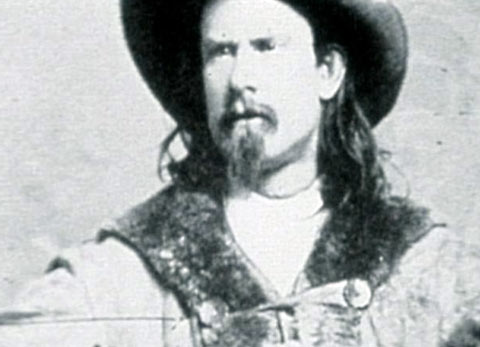 Schau dir den Film an und beantworte die Fragen 1 bis 4. Die Fragen 5 bis 9 löst du erst nach dem Betrachten des Films.Wer stellte 1850 Arbeitshosen aus Segelstoff her? Welche italienische Hafenstadt ist im Namen Jeans versteckt? Welche Pflanze verleiht der Blue Jeans ihr typisches Blau? Wieso werden Jeans durchs Tragen an einigen Stellen weiss? Weisst du noch, aus welchen Ländern welche Bestandteile von Jeans herkommen? In welchen Ländern werden bei der Produktion welche Arbeitsschritte gemacht? Kennst du andere Produkte, deren einzelne Produktionsschritte in verschiedenen Ländern stattfinden? Bei welchen Anlässen passen Jeans deiner Meinung nach nicht? Wie viel Wert legst du auf Markenjeans? Wieso? Welche Art von Kleidern würdest du nie tragen? Schau dir den Film an und beantworte die Fragen 1 bis 4. Die Fragen 5 bis 9 löst du erst nach dem Betrachten des Films.Wer stellte 1850 Arbeitshosen aus Segelstoff her? Welche italienische Hafenstadt ist im Namen Jeans versteckt? Welche Pflanze verleiht der Blue Jeans ihr typisches Blau? Wieso werden Jeans durchs Tragen an einigen Stellen weiss? Weisst du noch, aus welchen Ländern welche Bestandteile von Jeans herkommen? In welchen Ländern werden bei der Produktion welche Arbeitsschritte gemacht? Kennst du andere Produkte, deren einzelne Produktionsschritte in verschiedenen Ländern stattfinden? Bei welchen Anlässen passen Jeans deiner Meinung nach nicht? Wie viel Wert legst du auf Markenjeans? Wieso? Welche Art von Kleidern würdest du nie tragen? Schau dir den Film an und beantworte die Fragen 1 bis 4. Die Fragen 5 bis 9 löst du erst nach dem Betrachten des Films.Wer stellte 1850 Arbeitshosen aus Segelstoff her? Welche italienische Hafenstadt ist im Namen Jeans versteckt? Welche Pflanze verleiht der Blue Jeans ihr typisches Blau? Wieso werden Jeans durchs Tragen an einigen Stellen weiss? Weisst du noch, aus welchen Ländern welche Bestandteile von Jeans herkommen? In welchen Ländern werden bei der Produktion welche Arbeitsschritte gemacht? Kennst du andere Produkte, deren einzelne Produktionsschritte in verschiedenen Ländern stattfinden? Bei welchen Anlässen passen Jeans deiner Meinung nach nicht? Wie viel Wert legst du auf Markenjeans? Wieso? Welche Art von Kleidern würdest du nie tragen? Schau dir den Film an und beantworte die Fragen 1 bis 4. Die Fragen 5 bis 9 löst du erst nach dem Betrachten des Films.Wer stellte 1850 Arbeitshosen aus Segelstoff her? Welche italienische Hafenstadt ist im Namen Jeans versteckt? Welche Pflanze verleiht der Blue Jeans ihr typisches Blau? Wieso werden Jeans durchs Tragen an einigen Stellen weiss? Weisst du noch, aus welchen Ländern welche Bestandteile von Jeans herkommen? In welchen Ländern werden bei der Produktion welche Arbeitsschritte gemacht? Kennst du andere Produkte, deren einzelne Produktionsschritte in verschiedenen Ländern stattfinden? Bei welchen Anlässen passen Jeans deiner Meinung nach nicht? Wie viel Wert legst du auf Markenjeans? Wieso? Welche Art von Kleidern würdest du nie tragen? Schau dir den Film an und beantworte die Fragen 1 bis 4. Die Fragen 5 bis 9 löst du erst nach dem Betrachten des Films.Wer stellte 1850 Arbeitshosen aus Segelstoff her? Welche italienische Hafenstadt ist im Namen Jeans versteckt? Welche Pflanze verleiht der Blue Jeans ihr typisches Blau? Wieso werden Jeans durchs Tragen an einigen Stellen weiss? Weisst du noch, aus welchen Ländern welche Bestandteile von Jeans herkommen? In welchen Ländern werden bei der Produktion welche Arbeitsschritte gemacht? Kennst du andere Produkte, deren einzelne Produktionsschritte in verschiedenen Ländern stattfinden? Bei welchen Anlässen passen Jeans deiner Meinung nach nicht? Wie viel Wert legst du auf Markenjeans? Wieso? Welche Art von Kleidern würdest du nie tragen? Schau dir den Film an und beantworte die Fragen 1 bis 4. Die Fragen 5 bis 9 löst du erst nach dem Betrachten des Films.Wer stellte 1850 Arbeitshosen aus Segelstoff her? Welche italienische Hafenstadt ist im Namen Jeans versteckt? Welche Pflanze verleiht der Blue Jeans ihr typisches Blau? Wieso werden Jeans durchs Tragen an einigen Stellen weiss? Weisst du noch, aus welchen Ländern welche Bestandteile von Jeans herkommen? In welchen Ländern werden bei der Produktion welche Arbeitsschritte gemacht? Kennst du andere Produkte, deren einzelne Produktionsschritte in verschiedenen Ländern stattfinden? Bei welchen Anlässen passen Jeans deiner Meinung nach nicht? Wie viel Wert legst du auf Markenjeans? Wieso? Welche Art von Kleidern würdest du nie tragen? Schau dir den Film an und beantworte die Fragen 1 bis 4. Die Fragen 5 bis 9 löst du erst nach dem Betrachten des Films.Wer stellte 1850 Arbeitshosen aus Segelstoff her? Welche italienische Hafenstadt ist im Namen Jeans versteckt? Welche Pflanze verleiht der Blue Jeans ihr typisches Blau? Wieso werden Jeans durchs Tragen an einigen Stellen weiss? Weisst du noch, aus welchen Ländern welche Bestandteile von Jeans herkommen? In welchen Ländern werden bei der Produktion welche Arbeitsschritte gemacht? Kennst du andere Produkte, deren einzelne Produktionsschritte in verschiedenen Ländern stattfinden? Bei welchen Anlässen passen Jeans deiner Meinung nach nicht? Wie viel Wert legst du auf Markenjeans? Wieso? Welche Art von Kleidern würdest du nie tragen? Schau dir den Film an und beantworte die Fragen 1 bis 4. Die Fragen 5 bis 9 löst du erst nach dem Betrachten des Films.Wer stellte 1850 Arbeitshosen aus Segelstoff her? Welche italienische Hafenstadt ist im Namen Jeans versteckt? Welche Pflanze verleiht der Blue Jeans ihr typisches Blau? Wieso werden Jeans durchs Tragen an einigen Stellen weiss? Weisst du noch, aus welchen Ländern welche Bestandteile von Jeans herkommen? In welchen Ländern werden bei der Produktion welche Arbeitsschritte gemacht? Kennst du andere Produkte, deren einzelne Produktionsschritte in verschiedenen Ländern stattfinden? Bei welchen Anlässen passen Jeans deiner Meinung nach nicht? Wie viel Wert legst du auf Markenjeans? Wieso? Welche Art von Kleidern würdest du nie tragen? Schau dir den Film an und beantworte die Fragen 1 bis 4. Die Fragen 5 bis 9 löst du erst nach dem Betrachten des Films.Wer stellte 1850 Arbeitshosen aus Segelstoff her? Welche italienische Hafenstadt ist im Namen Jeans versteckt? Welche Pflanze verleiht der Blue Jeans ihr typisches Blau? Wieso werden Jeans durchs Tragen an einigen Stellen weiss? Weisst du noch, aus welchen Ländern welche Bestandteile von Jeans herkommen? In welchen Ländern werden bei der Produktion welche Arbeitsschritte gemacht? Kennst du andere Produkte, deren einzelne Produktionsschritte in verschiedenen Ländern stattfinden? Bei welchen Anlässen passen Jeans deiner Meinung nach nicht? Wie viel Wert legst du auf Markenjeans? Wieso? Welche Art von Kleidern würdest du nie tragen? Schau dir den Film an und beantworte die Fragen 1 bis 4. Die Fragen 5 bis 9 löst du erst nach dem Betrachten des Films.Wer stellte 1850 Arbeitshosen aus Segelstoff her? Welche italienische Hafenstadt ist im Namen Jeans versteckt? Welche Pflanze verleiht der Blue Jeans ihr typisches Blau? Wieso werden Jeans durchs Tragen an einigen Stellen weiss? Weisst du noch, aus welchen Ländern welche Bestandteile von Jeans herkommen? In welchen Ländern werden bei der Produktion welche Arbeitsschritte gemacht? Kennst du andere Produkte, deren einzelne Produktionsschritte in verschiedenen Ländern stattfinden? Bei welchen Anlässen passen Jeans deiner Meinung nach nicht? Wie viel Wert legst du auf Markenjeans? Wieso? Welche Art von Kleidern würdest du nie tragen? Schau dir den Film an und beantworte die Fragen 1 bis 4. Die Fragen 5 bis 9 löst du erst nach dem Betrachten des Films.Wer stellte 1850 Arbeitshosen aus Segelstoff her? Welche italienische Hafenstadt ist im Namen Jeans versteckt? Welche Pflanze verleiht der Blue Jeans ihr typisches Blau? Wieso werden Jeans durchs Tragen an einigen Stellen weiss? Weisst du noch, aus welchen Ländern welche Bestandteile von Jeans herkommen? In welchen Ländern werden bei der Produktion welche Arbeitsschritte gemacht? Kennst du andere Produkte, deren einzelne Produktionsschritte in verschiedenen Ländern stattfinden? Bei welchen Anlässen passen Jeans deiner Meinung nach nicht? Wie viel Wert legst du auf Markenjeans? Wieso? Welche Art von Kleidern würdest du nie tragen? Schau dir den Film an und beantworte die Fragen 1 bis 4. Die Fragen 5 bis 9 löst du erst nach dem Betrachten des Films.Wer stellte 1850 Arbeitshosen aus Segelstoff her? Welche italienische Hafenstadt ist im Namen Jeans versteckt? Welche Pflanze verleiht der Blue Jeans ihr typisches Blau? Wieso werden Jeans durchs Tragen an einigen Stellen weiss? Weisst du noch, aus welchen Ländern welche Bestandteile von Jeans herkommen? In welchen Ländern werden bei der Produktion welche Arbeitsschritte gemacht? Kennst du andere Produkte, deren einzelne Produktionsschritte in verschiedenen Ländern stattfinden? Bei welchen Anlässen passen Jeans deiner Meinung nach nicht? Wie viel Wert legst du auf Markenjeans? Wieso? Welche Art von Kleidern würdest du nie tragen? Schau dir den Film an und beantworte die Fragen 1 bis 4. Die Fragen 5 bis 9 löst du erst nach dem Betrachten des Films.Wer stellte 1850 Arbeitshosen aus Segelstoff her? Welche italienische Hafenstadt ist im Namen Jeans versteckt? Welche Pflanze verleiht der Blue Jeans ihr typisches Blau? Wieso werden Jeans durchs Tragen an einigen Stellen weiss? Weisst du noch, aus welchen Ländern welche Bestandteile von Jeans herkommen? In welchen Ländern werden bei der Produktion welche Arbeitsschritte gemacht? Kennst du andere Produkte, deren einzelne Produktionsschritte in verschiedenen Ländern stattfinden? Bei welchen Anlässen passen Jeans deiner Meinung nach nicht? Wie viel Wert legst du auf Markenjeans? Wieso? Welche Art von Kleidern würdest du nie tragen? Schau dir den Film an und beantworte die Fragen 1 bis 4. Die Fragen 5 bis 9 löst du erst nach dem Betrachten des Films.Wer stellte 1850 Arbeitshosen aus Segelstoff her? Welche italienische Hafenstadt ist im Namen Jeans versteckt? Welche Pflanze verleiht der Blue Jeans ihr typisches Blau? Wieso werden Jeans durchs Tragen an einigen Stellen weiss? Weisst du noch, aus welchen Ländern welche Bestandteile von Jeans herkommen? In welchen Ländern werden bei der Produktion welche Arbeitsschritte gemacht? Kennst du andere Produkte, deren einzelne Produktionsschritte in verschiedenen Ländern stattfinden? Bei welchen Anlässen passen Jeans deiner Meinung nach nicht? Wie viel Wert legst du auf Markenjeans? Wieso? Welche Art von Kleidern würdest du nie tragen? Schau dir den Film an und beantworte die Fragen 1 bis 4. Die Fragen 5 bis 9 löst du erst nach dem Betrachten des Films.Wer stellte 1850 Arbeitshosen aus Segelstoff her? Welche italienische Hafenstadt ist im Namen Jeans versteckt? Welche Pflanze verleiht der Blue Jeans ihr typisches Blau? Wieso werden Jeans durchs Tragen an einigen Stellen weiss? Weisst du noch, aus welchen Ländern welche Bestandteile von Jeans herkommen? In welchen Ländern werden bei der Produktion welche Arbeitsschritte gemacht? Kennst du andere Produkte, deren einzelne Produktionsschritte in verschiedenen Ländern stattfinden? Bei welchen Anlässen passen Jeans deiner Meinung nach nicht? Wie viel Wert legst du auf Markenjeans? Wieso? Welche Art von Kleidern würdest du nie tragen? Schau dir den Film an und beantworte die Fragen 1 bis 4. Die Fragen 5 bis 9 löst du erst nach dem Betrachten des Films.Wer stellte 1850 Arbeitshosen aus Segelstoff her? Welche italienische Hafenstadt ist im Namen Jeans versteckt? Welche Pflanze verleiht der Blue Jeans ihr typisches Blau? Wieso werden Jeans durchs Tragen an einigen Stellen weiss? Weisst du noch, aus welchen Ländern welche Bestandteile von Jeans herkommen? In welchen Ländern werden bei der Produktion welche Arbeitsschritte gemacht? Kennst du andere Produkte, deren einzelne Produktionsschritte in verschiedenen Ländern stattfinden? Bei welchen Anlässen passen Jeans deiner Meinung nach nicht? Wie viel Wert legst du auf Markenjeans? Wieso? Welche Art von Kleidern würdest du nie tragen? Schau dir den Film an und beantworte die Fragen 1 bis 4. Die Fragen 5 bis 9 löst du erst nach dem Betrachten des Films.Wer stellte 1850 Arbeitshosen aus Segelstoff her? Welche italienische Hafenstadt ist im Namen Jeans versteckt? Welche Pflanze verleiht der Blue Jeans ihr typisches Blau? Wieso werden Jeans durchs Tragen an einigen Stellen weiss? Weisst du noch, aus welchen Ländern welche Bestandteile von Jeans herkommen? In welchen Ländern werden bei der Produktion welche Arbeitsschritte gemacht? Kennst du andere Produkte, deren einzelne Produktionsschritte in verschiedenen Ländern stattfinden? Bei welchen Anlässen passen Jeans deiner Meinung nach nicht? Wie viel Wert legst du auf Markenjeans? Wieso? Welche Art von Kleidern würdest du nie tragen? Schau dir den Film an und beantworte die Fragen 1 bis 4. Die Fragen 5 bis 9 löst du erst nach dem Betrachten des Films.Wer stellte 1850 Arbeitshosen aus Segelstoff her? Welche italienische Hafenstadt ist im Namen Jeans versteckt? Welche Pflanze verleiht der Blue Jeans ihr typisches Blau? Wieso werden Jeans durchs Tragen an einigen Stellen weiss? Weisst du noch, aus welchen Ländern welche Bestandteile von Jeans herkommen? In welchen Ländern werden bei der Produktion welche Arbeitsschritte gemacht? Kennst du andere Produkte, deren einzelne Produktionsschritte in verschiedenen Ländern stattfinden? Bei welchen Anlässen passen Jeans deiner Meinung nach nicht? Wie viel Wert legst du auf Markenjeans? Wieso? Welche Art von Kleidern würdest du nie tragen? Schau dir den Film an und beantworte die Fragen 1 bis 4. Die Fragen 5 bis 9 löst du erst nach dem Betrachten des Films.Wer stellte 1850 Arbeitshosen aus Segelstoff her? Welche italienische Hafenstadt ist im Namen Jeans versteckt? Welche Pflanze verleiht der Blue Jeans ihr typisches Blau? Wieso werden Jeans durchs Tragen an einigen Stellen weiss? Weisst du noch, aus welchen Ländern welche Bestandteile von Jeans herkommen? In welchen Ländern werden bei der Produktion welche Arbeitsschritte gemacht? Kennst du andere Produkte, deren einzelne Produktionsschritte in verschiedenen Ländern stattfinden? Bei welchen Anlässen passen Jeans deiner Meinung nach nicht? Wie viel Wert legst du auf Markenjeans? Wieso? Welche Art von Kleidern würdest du nie tragen? Schau dir den Film an und beantworte die Fragen 1 bis 4. Die Fragen 5 bis 9 löst du erst nach dem Betrachten des Films.Wer stellte 1850 Arbeitshosen aus Segelstoff her? Welche italienische Hafenstadt ist im Namen Jeans versteckt? Welche Pflanze verleiht der Blue Jeans ihr typisches Blau? Wieso werden Jeans durchs Tragen an einigen Stellen weiss? Weisst du noch, aus welchen Ländern welche Bestandteile von Jeans herkommen? In welchen Ländern werden bei der Produktion welche Arbeitsschritte gemacht? Kennst du andere Produkte, deren einzelne Produktionsschritte in verschiedenen Ländern stattfinden? Bei welchen Anlässen passen Jeans deiner Meinung nach nicht? Wie viel Wert legst du auf Markenjeans? Wieso? Welche Art von Kleidern würdest du nie tragen? Schau dir den Film an und beantworte die Fragen 1 bis 4. Die Fragen 5 bis 9 löst du erst nach dem Betrachten des Films.Wer stellte 1850 Arbeitshosen aus Segelstoff her? Welche italienische Hafenstadt ist im Namen Jeans versteckt? Welche Pflanze verleiht der Blue Jeans ihr typisches Blau? Wieso werden Jeans durchs Tragen an einigen Stellen weiss? Weisst du noch, aus welchen Ländern welche Bestandteile von Jeans herkommen? In welchen Ländern werden bei der Produktion welche Arbeitsschritte gemacht? Kennst du andere Produkte, deren einzelne Produktionsschritte in verschiedenen Ländern stattfinden? Bei welchen Anlässen passen Jeans deiner Meinung nach nicht? Wie viel Wert legst du auf Markenjeans? Wieso? Welche Art von Kleidern würdest du nie tragen? Schau dir den Film an und beantworte die Fragen 1 bis 4. Die Fragen 5 bis 9 löst du erst nach dem Betrachten des Films.Wer stellte 1850 Arbeitshosen aus Segelstoff her? Welche italienische Hafenstadt ist im Namen Jeans versteckt? Welche Pflanze verleiht der Blue Jeans ihr typisches Blau? Wieso werden Jeans durchs Tragen an einigen Stellen weiss? Weisst du noch, aus welchen Ländern welche Bestandteile von Jeans herkommen? In welchen Ländern werden bei der Produktion welche Arbeitsschritte gemacht? Kennst du andere Produkte, deren einzelne Produktionsschritte in verschiedenen Ländern stattfinden? Bei welchen Anlässen passen Jeans deiner Meinung nach nicht? Wie viel Wert legst du auf Markenjeans? Wieso? Welche Art von Kleidern würdest du nie tragen? Schau dir den Film an und beantworte die Fragen 1 bis 4. Die Fragen 5 bis 9 löst du erst nach dem Betrachten des Films.Wer stellte 1850 Arbeitshosen aus Segelstoff her? Welche italienische Hafenstadt ist im Namen Jeans versteckt? Welche Pflanze verleiht der Blue Jeans ihr typisches Blau? Wieso werden Jeans durchs Tragen an einigen Stellen weiss? Weisst du noch, aus welchen Ländern welche Bestandteile von Jeans herkommen? In welchen Ländern werden bei der Produktion welche Arbeitsschritte gemacht? Kennst du andere Produkte, deren einzelne Produktionsschritte in verschiedenen Ländern stattfinden? Bei welchen Anlässen passen Jeans deiner Meinung nach nicht? Wie viel Wert legst du auf Markenjeans? Wieso? Welche Art von Kleidern würdest du nie tragen? Schau dir den Film an und beantworte die Fragen 1 bis 4. Die Fragen 5 bis 9 löst du erst nach dem Betrachten des Films.Wer stellte 1850 Arbeitshosen aus Segelstoff her? Welche italienische Hafenstadt ist im Namen Jeans versteckt? Welche Pflanze verleiht der Blue Jeans ihr typisches Blau? Wieso werden Jeans durchs Tragen an einigen Stellen weiss? Weisst du noch, aus welchen Ländern welche Bestandteile von Jeans herkommen? In welchen Ländern werden bei der Produktion welche Arbeitsschritte gemacht? Kennst du andere Produkte, deren einzelne Produktionsschritte in verschiedenen Ländern stattfinden? Bei welchen Anlässen passen Jeans deiner Meinung nach nicht? Wie viel Wert legst du auf Markenjeans? Wieso? Welche Art von Kleidern würdest du nie tragen? Schau dir den Film an und beantworte die Fragen 1 bis 4. Die Fragen 5 bis 9 löst du erst nach dem Betrachten des Films.Wer stellte 1850 Arbeitshosen aus Segelstoff her? Welche italienische Hafenstadt ist im Namen Jeans versteckt? Welche Pflanze verleiht der Blue Jeans ihr typisches Blau? Wieso werden Jeans durchs Tragen an einigen Stellen weiss? Weisst du noch, aus welchen Ländern welche Bestandteile von Jeans herkommen? In welchen Ländern werden bei der Produktion welche Arbeitsschritte gemacht? Kennst du andere Produkte, deren einzelne Produktionsschritte in verschiedenen Ländern stattfinden? Bei welchen Anlässen passen Jeans deiner Meinung nach nicht? Wie viel Wert legst du auf Markenjeans? Wieso? Welche Art von Kleidern würdest du nie tragen? Schau dir den Film an und beantworte die Fragen 1 bis 4. Die Fragen 5 bis 9 löst du erst nach dem Betrachten des Films.Wer stellte 1850 Arbeitshosen aus Segelstoff her? Welche italienische Hafenstadt ist im Namen Jeans versteckt? Welche Pflanze verleiht der Blue Jeans ihr typisches Blau? Wieso werden Jeans durchs Tragen an einigen Stellen weiss? Weisst du noch, aus welchen Ländern welche Bestandteile von Jeans herkommen? In welchen Ländern werden bei der Produktion welche Arbeitsschritte gemacht? Kennst du andere Produkte, deren einzelne Produktionsschritte in verschiedenen Ländern stattfinden? Bei welchen Anlässen passen Jeans deiner Meinung nach nicht? Wie viel Wert legst du auf Markenjeans? Wieso? Welche Art von Kleidern würdest du nie tragen? Schau dir den Film an und beantworte die Fragen 1 bis 4. Die Fragen 5 bis 9 löst du erst nach dem Betrachten des Films.Wer stellte 1850 Arbeitshosen aus Segelstoff her? Welche italienische Hafenstadt ist im Namen Jeans versteckt? Welche Pflanze verleiht der Blue Jeans ihr typisches Blau? Wieso werden Jeans durchs Tragen an einigen Stellen weiss? Weisst du noch, aus welchen Ländern welche Bestandteile von Jeans herkommen? In welchen Ländern werden bei der Produktion welche Arbeitsschritte gemacht? Kennst du andere Produkte, deren einzelne Produktionsschritte in verschiedenen Ländern stattfinden? Bei welchen Anlässen passen Jeans deiner Meinung nach nicht? Wie viel Wert legst du auf Markenjeans? Wieso? Welche Art von Kleidern würdest du nie tragen? Schau dir den Film an und beantworte die Fragen 1 bis 4. Die Fragen 5 bis 9 löst du erst nach dem Betrachten des Films.Wer stellte 1850 Arbeitshosen aus Segelstoff her? Welche italienische Hafenstadt ist im Namen Jeans versteckt? Welche Pflanze verleiht der Blue Jeans ihr typisches Blau? Wieso werden Jeans durchs Tragen an einigen Stellen weiss? Weisst du noch, aus welchen Ländern welche Bestandteile von Jeans herkommen? In welchen Ländern werden bei der Produktion welche Arbeitsschritte gemacht? Kennst du andere Produkte, deren einzelne Produktionsschritte in verschiedenen Ländern stattfinden? Bei welchen Anlässen passen Jeans deiner Meinung nach nicht? Wie viel Wert legst du auf Markenjeans? Wieso? Welche Art von Kleidern würdest du nie tragen? Schau dir den Film an und beantworte die Fragen 1 bis 4. Die Fragen 5 bis 9 löst du erst nach dem Betrachten des Films.Wer stellte 1850 Arbeitshosen aus Segelstoff her? Welche italienische Hafenstadt ist im Namen Jeans versteckt? Welche Pflanze verleiht der Blue Jeans ihr typisches Blau? Wieso werden Jeans durchs Tragen an einigen Stellen weiss? Weisst du noch, aus welchen Ländern welche Bestandteile von Jeans herkommen? In welchen Ländern werden bei der Produktion welche Arbeitsschritte gemacht? Kennst du andere Produkte, deren einzelne Produktionsschritte in verschiedenen Ländern stattfinden? Bei welchen Anlässen passen Jeans deiner Meinung nach nicht? Wie viel Wert legst du auf Markenjeans? Wieso? Welche Art von Kleidern würdest du nie tragen? Schau dir den Film an und beantworte die Fragen 1 bis 4. Die Fragen 5 bis 9 löst du erst nach dem Betrachten des Films.Wer stellte 1850 Arbeitshosen aus Segelstoff her? Welche italienische Hafenstadt ist im Namen Jeans versteckt? Welche Pflanze verleiht der Blue Jeans ihr typisches Blau? Wieso werden Jeans durchs Tragen an einigen Stellen weiss? Weisst du noch, aus welchen Ländern welche Bestandteile von Jeans herkommen? In welchen Ländern werden bei der Produktion welche Arbeitsschritte gemacht? Kennst du andere Produkte, deren einzelne Produktionsschritte in verschiedenen Ländern stattfinden? Bei welchen Anlässen passen Jeans deiner Meinung nach nicht? Wie viel Wert legst du auf Markenjeans? Wieso? Welche Art von Kleidern würdest du nie tragen? Schau dir den Film an und beantworte die Fragen 1 bis 4. Die Fragen 5 bis 9 löst du erst nach dem Betrachten des Films.Wer stellte 1850 Arbeitshosen aus Segelstoff her? Welche italienische Hafenstadt ist im Namen Jeans versteckt? Welche Pflanze verleiht der Blue Jeans ihr typisches Blau? Wieso werden Jeans durchs Tragen an einigen Stellen weiss? Weisst du noch, aus welchen Ländern welche Bestandteile von Jeans herkommen? In welchen Ländern werden bei der Produktion welche Arbeitsschritte gemacht? Kennst du andere Produkte, deren einzelne Produktionsschritte in verschiedenen Ländern stattfinden? Bei welchen Anlässen passen Jeans deiner Meinung nach nicht? Wie viel Wert legst du auf Markenjeans? Wieso? Welche Art von Kleidern würdest du nie tragen? Schau dir den Film an und beantworte die Fragen 1 bis 4. Die Fragen 5 bis 9 löst du erst nach dem Betrachten des Films.Wer stellte 1850 Arbeitshosen aus Segelstoff her? Welche italienische Hafenstadt ist im Namen Jeans versteckt? Welche Pflanze verleiht der Blue Jeans ihr typisches Blau? Wieso werden Jeans durchs Tragen an einigen Stellen weiss? Weisst du noch, aus welchen Ländern welche Bestandteile von Jeans herkommen? In welchen Ländern werden bei der Produktion welche Arbeitsschritte gemacht? Kennst du andere Produkte, deren einzelne Produktionsschritte in verschiedenen Ländern stattfinden? Bei welchen Anlässen passen Jeans deiner Meinung nach nicht? Wie viel Wert legst du auf Markenjeans? Wieso? Welche Art von Kleidern würdest du nie tragen? Schau dir den Film an und beantworte die Fragen 1 bis 4. Die Fragen 5 bis 9 löst du erst nach dem Betrachten des Films.Wer stellte 1850 Arbeitshosen aus Segelstoff her? Welche italienische Hafenstadt ist im Namen Jeans versteckt? Welche Pflanze verleiht der Blue Jeans ihr typisches Blau? Wieso werden Jeans durchs Tragen an einigen Stellen weiss? Weisst du noch, aus welchen Ländern welche Bestandteile von Jeans herkommen? In welchen Ländern werden bei der Produktion welche Arbeitsschritte gemacht? Kennst du andere Produkte, deren einzelne Produktionsschritte in verschiedenen Ländern stattfinden? Bei welchen Anlässen passen Jeans deiner Meinung nach nicht? Wie viel Wert legst du auf Markenjeans? Wieso? Welche Art von Kleidern würdest du nie tragen? Schau dir den Film an und beantworte die Fragen 1 bis 4. Die Fragen 5 bis 9 löst du erst nach dem Betrachten des Films.Wer stellte 1850 Arbeitshosen aus Segelstoff her? Welche italienische Hafenstadt ist im Namen Jeans versteckt? Welche Pflanze verleiht der Blue Jeans ihr typisches Blau? Wieso werden Jeans durchs Tragen an einigen Stellen weiss? Weisst du noch, aus welchen Ländern welche Bestandteile von Jeans herkommen? In welchen Ländern werden bei der Produktion welche Arbeitsschritte gemacht? Kennst du andere Produkte, deren einzelne Produktionsschritte in verschiedenen Ländern stattfinden? Bei welchen Anlässen passen Jeans deiner Meinung nach nicht? Wie viel Wert legst du auf Markenjeans? Wieso? Welche Art von Kleidern würdest du nie tragen? Schau dir den Film an und beantworte die Fragen 1 bis 4. Die Fragen 5 bis 9 löst du erst nach dem Betrachten des Films.Wer stellte 1850 Arbeitshosen aus Segelstoff her? Welche italienische Hafenstadt ist im Namen Jeans versteckt? Welche Pflanze verleiht der Blue Jeans ihr typisches Blau? Wieso werden Jeans durchs Tragen an einigen Stellen weiss? Weisst du noch, aus welchen Ländern welche Bestandteile von Jeans herkommen? In welchen Ländern werden bei der Produktion welche Arbeitsschritte gemacht? Kennst du andere Produkte, deren einzelne Produktionsschritte in verschiedenen Ländern stattfinden? Bei welchen Anlässen passen Jeans deiner Meinung nach nicht? Wie viel Wert legst du auf Markenjeans? Wieso? Welche Art von Kleidern würdest du nie tragen? Schau dir den Film an und beantworte die Fragen 1 bis 4. Die Fragen 5 bis 9 löst du erst nach dem Betrachten des Films.Wer stellte 1850 Arbeitshosen aus Segelstoff her? Welche italienische Hafenstadt ist im Namen Jeans versteckt? Welche Pflanze verleiht der Blue Jeans ihr typisches Blau? Wieso werden Jeans durchs Tragen an einigen Stellen weiss? Weisst du noch, aus welchen Ländern welche Bestandteile von Jeans herkommen? In welchen Ländern werden bei der Produktion welche Arbeitsschritte gemacht? Kennst du andere Produkte, deren einzelne Produktionsschritte in verschiedenen Ländern stattfinden? Bei welchen Anlässen passen Jeans deiner Meinung nach nicht? Wie viel Wert legst du auf Markenjeans? Wieso? Welche Art von Kleidern würdest du nie tragen? Schau dir den Film an und beantworte die Fragen 1 bis 4. Die Fragen 5 bis 9 löst du erst nach dem Betrachten des Films.Wer stellte 1850 Arbeitshosen aus Segelstoff her? Welche italienische Hafenstadt ist im Namen Jeans versteckt? Welche Pflanze verleiht der Blue Jeans ihr typisches Blau? Wieso werden Jeans durchs Tragen an einigen Stellen weiss? Weisst du noch, aus welchen Ländern welche Bestandteile von Jeans herkommen? In welchen Ländern werden bei der Produktion welche Arbeitsschritte gemacht? Kennst du andere Produkte, deren einzelne Produktionsschritte in verschiedenen Ländern stattfinden? Bei welchen Anlässen passen Jeans deiner Meinung nach nicht? Wie viel Wert legst du auf Markenjeans? Wieso? Welche Art von Kleidern würdest du nie tragen? Schau dir den Film an und beantworte die Fragen 1 bis 4. Die Fragen 5 bis 9 löst du erst nach dem Betrachten des Films.Wer stellte 1850 Arbeitshosen aus Segelstoff her? Welche italienische Hafenstadt ist im Namen Jeans versteckt? Welche Pflanze verleiht der Blue Jeans ihr typisches Blau? Wieso werden Jeans durchs Tragen an einigen Stellen weiss? Weisst du noch, aus welchen Ländern welche Bestandteile von Jeans herkommen? In welchen Ländern werden bei der Produktion welche Arbeitsschritte gemacht? Kennst du andere Produkte, deren einzelne Produktionsschritte in verschiedenen Ländern stattfinden? Bei welchen Anlässen passen Jeans deiner Meinung nach nicht? Wie viel Wert legst du auf Markenjeans? Wieso? Welche Art von Kleidern würdest du nie tragen? Schau dir den Film an und beantworte die Fragen 1 bis 4. Die Fragen 5 bis 9 löst du erst nach dem Betrachten des Films.Wer stellte 1850 Arbeitshosen aus Segelstoff her? Welche italienische Hafenstadt ist im Namen Jeans versteckt? Welche Pflanze verleiht der Blue Jeans ihr typisches Blau? Wieso werden Jeans durchs Tragen an einigen Stellen weiss? Weisst du noch, aus welchen Ländern welche Bestandteile von Jeans herkommen? In welchen Ländern werden bei der Produktion welche Arbeitsschritte gemacht? Kennst du andere Produkte, deren einzelne Produktionsschritte in verschiedenen Ländern stattfinden? Bei welchen Anlässen passen Jeans deiner Meinung nach nicht? Wie viel Wert legst du auf Markenjeans? Wieso? Welche Art von Kleidern würdest du nie tragen? Schau dir den Film an und beantworte die Fragen 1 bis 4. Die Fragen 5 bis 9 löst du erst nach dem Betrachten des Films.Wer stellte 1850 Arbeitshosen aus Segelstoff her? Welche italienische Hafenstadt ist im Namen Jeans versteckt? Welche Pflanze verleiht der Blue Jeans ihr typisches Blau? Wieso werden Jeans durchs Tragen an einigen Stellen weiss? Weisst du noch, aus welchen Ländern welche Bestandteile von Jeans herkommen? In welchen Ländern werden bei der Produktion welche Arbeitsschritte gemacht? Kennst du andere Produkte, deren einzelne Produktionsschritte in verschiedenen Ländern stattfinden? Bei welchen Anlässen passen Jeans deiner Meinung nach nicht? Wie viel Wert legst du auf Markenjeans? Wieso? Welche Art von Kleidern würdest du nie tragen? Schau dir den Film an und beantworte die Fragen 1 bis 4. Die Fragen 5 bis 9 löst du erst nach dem Betrachten des Films.Wer stellte 1850 Arbeitshosen aus Segelstoff her? Welche italienische Hafenstadt ist im Namen Jeans versteckt? Welche Pflanze verleiht der Blue Jeans ihr typisches Blau? Wieso werden Jeans durchs Tragen an einigen Stellen weiss? Weisst du noch, aus welchen Ländern welche Bestandteile von Jeans herkommen? In welchen Ländern werden bei der Produktion welche Arbeitsschritte gemacht? Kennst du andere Produkte, deren einzelne Produktionsschritte in verschiedenen Ländern stattfinden? Bei welchen Anlässen passen Jeans deiner Meinung nach nicht? Wie viel Wert legst du auf Markenjeans? Wieso? Welche Art von Kleidern würdest du nie tragen? Schau dir den Film an und beantworte die Fragen 1 bis 4. Die Fragen 5 bis 9 löst du erst nach dem Betrachten des Films.Wer stellte 1850 Arbeitshosen aus Segelstoff her? Welche italienische Hafenstadt ist im Namen Jeans versteckt? Welche Pflanze verleiht der Blue Jeans ihr typisches Blau? Wieso werden Jeans durchs Tragen an einigen Stellen weiss? Weisst du noch, aus welchen Ländern welche Bestandteile von Jeans herkommen? In welchen Ländern werden bei der Produktion welche Arbeitsschritte gemacht? Kennst du andere Produkte, deren einzelne Produktionsschritte in verschiedenen Ländern stattfinden? Bei welchen Anlässen passen Jeans deiner Meinung nach nicht? Wie viel Wert legst du auf Markenjeans? Wieso? Welche Art von Kleidern würdest du nie tragen? Schau dir den Film an und beantworte die Fragen 1 bis 4. Die Fragen 5 bis 9 löst du erst nach dem Betrachten des Films.Wer stellte 1850 Arbeitshosen aus Segelstoff her? Welche italienische Hafenstadt ist im Namen Jeans versteckt? Welche Pflanze verleiht der Blue Jeans ihr typisches Blau? Wieso werden Jeans durchs Tragen an einigen Stellen weiss? Weisst du noch, aus welchen Ländern welche Bestandteile von Jeans herkommen? In welchen Ländern werden bei der Produktion welche Arbeitsschritte gemacht? Kennst du andere Produkte, deren einzelne Produktionsschritte in verschiedenen Ländern stattfinden? Bei welchen Anlässen passen Jeans deiner Meinung nach nicht? Wie viel Wert legst du auf Markenjeans? Wieso? Welche Art von Kleidern würdest du nie tragen? Schau dir den Film an und beantworte die Fragen 1 bis 4. Die Fragen 5 bis 9 löst du erst nach dem Betrachten des Films.Wer stellte 1850 Arbeitshosen aus Segelstoff her? Welche italienische Hafenstadt ist im Namen Jeans versteckt? Welche Pflanze verleiht der Blue Jeans ihr typisches Blau? Wieso werden Jeans durchs Tragen an einigen Stellen weiss? Weisst du noch, aus welchen Ländern welche Bestandteile von Jeans herkommen? In welchen Ländern werden bei der Produktion welche Arbeitsschritte gemacht? Kennst du andere Produkte, deren einzelne Produktionsschritte in verschiedenen Ländern stattfinden? Bei welchen Anlässen passen Jeans deiner Meinung nach nicht? Wie viel Wert legst du auf Markenjeans? Wieso? Welche Art von Kleidern würdest du nie tragen? Schau dir den Film an und beantworte die Fragen 1 bis 4. Die Fragen 5 bis 9 löst du erst nach dem Betrachten des Films.Wer stellte 1850 Arbeitshosen aus Segelstoff her? Welche italienische Hafenstadt ist im Namen Jeans versteckt? Welche Pflanze verleiht der Blue Jeans ihr typisches Blau? Wieso werden Jeans durchs Tragen an einigen Stellen weiss? Weisst du noch, aus welchen Ländern welche Bestandteile von Jeans herkommen? In welchen Ländern werden bei der Produktion welche Arbeitsschritte gemacht? Kennst du andere Produkte, deren einzelne Produktionsschritte in verschiedenen Ländern stattfinden? Bei welchen Anlässen passen Jeans deiner Meinung nach nicht? Wie viel Wert legst du auf Markenjeans? Wieso? Welche Art von Kleidern würdest du nie tragen? Schau dir den Film an und beantworte die Fragen 1 bis 4. Die Fragen 5 bis 9 löst du erst nach dem Betrachten des Films.Wer stellte 1850 Arbeitshosen aus Segelstoff her? Welche italienische Hafenstadt ist im Namen Jeans versteckt? Welche Pflanze verleiht der Blue Jeans ihr typisches Blau? Wieso werden Jeans durchs Tragen an einigen Stellen weiss? Weisst du noch, aus welchen Ländern welche Bestandteile von Jeans herkommen? In welchen Ländern werden bei der Produktion welche Arbeitsschritte gemacht? Kennst du andere Produkte, deren einzelne Produktionsschritte in verschiedenen Ländern stattfinden? Bei welchen Anlässen passen Jeans deiner Meinung nach nicht? Wie viel Wert legst du auf Markenjeans? Wieso? Welche Art von Kleidern würdest du nie tragen? Schau dir den Film an und beantworte die Fragen 1 bis 4. Die Fragen 5 bis 9 löst du erst nach dem Betrachten des Films.Wer stellte 1850 Arbeitshosen aus Segelstoff her? Welche italienische Hafenstadt ist im Namen Jeans versteckt? Welche Pflanze verleiht der Blue Jeans ihr typisches Blau? Wieso werden Jeans durchs Tragen an einigen Stellen weiss? Weisst du noch, aus welchen Ländern welche Bestandteile von Jeans herkommen? In welchen Ländern werden bei der Produktion welche Arbeitsschritte gemacht? Kennst du andere Produkte, deren einzelne Produktionsschritte in verschiedenen Ländern stattfinden? Bei welchen Anlässen passen Jeans deiner Meinung nach nicht? Wie viel Wert legst du auf Markenjeans? Wieso? Welche Art von Kleidern würdest du nie tragen? Schau dir den Film an und beantworte die Fragen 1 bis 4. Die Fragen 5 bis 9 löst du erst nach dem Betrachten des Films.Wer stellte 1850 Arbeitshosen aus Segelstoff her? Welche italienische Hafenstadt ist im Namen Jeans versteckt? Welche Pflanze verleiht der Blue Jeans ihr typisches Blau? Wieso werden Jeans durchs Tragen an einigen Stellen weiss? Weisst du noch, aus welchen Ländern welche Bestandteile von Jeans herkommen? In welchen Ländern werden bei der Produktion welche Arbeitsschritte gemacht? Kennst du andere Produkte, deren einzelne Produktionsschritte in verschiedenen Ländern stattfinden? Bei welchen Anlässen passen Jeans deiner Meinung nach nicht? Wie viel Wert legst du auf Markenjeans? Wieso? Welche Art von Kleidern würdest du nie tragen? Schau dir den Film an und beantworte die Fragen 1 bis 4. Die Fragen 5 bis 9 löst du erst nach dem Betrachten des Films.Wer stellte 1850 Arbeitshosen aus Segelstoff her? Welche italienische Hafenstadt ist im Namen Jeans versteckt? Welche Pflanze verleiht der Blue Jeans ihr typisches Blau? Wieso werden Jeans durchs Tragen an einigen Stellen weiss? Weisst du noch, aus welchen Ländern welche Bestandteile von Jeans herkommen? In welchen Ländern werden bei der Produktion welche Arbeitsschritte gemacht? Kennst du andere Produkte, deren einzelne Produktionsschritte in verschiedenen Ländern stattfinden? Bei welchen Anlässen passen Jeans deiner Meinung nach nicht? Wie viel Wert legst du auf Markenjeans? Wieso? Welche Art von Kleidern würdest du nie tragen? Schau dir den Film an und beantworte die Fragen 1 bis 4. Die Fragen 5 bis 9 löst du erst nach dem Betrachten des Films.Wer stellte 1850 Arbeitshosen aus Segelstoff her? Welche italienische Hafenstadt ist im Namen Jeans versteckt? Welche Pflanze verleiht der Blue Jeans ihr typisches Blau? Wieso werden Jeans durchs Tragen an einigen Stellen weiss? Weisst du noch, aus welchen Ländern welche Bestandteile von Jeans herkommen? In welchen Ländern werden bei der Produktion welche Arbeitsschritte gemacht? Kennst du andere Produkte, deren einzelne Produktionsschritte in verschiedenen Ländern stattfinden? Bei welchen Anlässen passen Jeans deiner Meinung nach nicht? Wie viel Wert legst du auf Markenjeans? Wieso? Welche Art von Kleidern würdest du nie tragen? Schau dir den Film an und beantworte die Fragen 1 bis 4. Die Fragen 5 bis 9 löst du erst nach dem Betrachten des Films.Wer stellte 1850 Arbeitshosen aus Segelstoff her? Welche italienische Hafenstadt ist im Namen Jeans versteckt? Welche Pflanze verleiht der Blue Jeans ihr typisches Blau? Wieso werden Jeans durchs Tragen an einigen Stellen weiss? Weisst du noch, aus welchen Ländern welche Bestandteile von Jeans herkommen? In welchen Ländern werden bei der Produktion welche Arbeitsschritte gemacht? Kennst du andere Produkte, deren einzelne Produktionsschritte in verschiedenen Ländern stattfinden? Bei welchen Anlässen passen Jeans deiner Meinung nach nicht? Wie viel Wert legst du auf Markenjeans? Wieso? Welche Art von Kleidern würdest du nie tragen? Schau dir den Film an und beantworte die Fragen 1 bis 4. Die Fragen 5 bis 9 löst du erst nach dem Betrachten des Films.Wer stellte 1850 Arbeitshosen aus Segelstoff her? Welche italienische Hafenstadt ist im Namen Jeans versteckt? Welche Pflanze verleiht der Blue Jeans ihr typisches Blau? Wieso werden Jeans durchs Tragen an einigen Stellen weiss? Weisst du noch, aus welchen Ländern welche Bestandteile von Jeans herkommen? In welchen Ländern werden bei der Produktion welche Arbeitsschritte gemacht? Kennst du andere Produkte, deren einzelne Produktionsschritte in verschiedenen Ländern stattfinden? Bei welchen Anlässen passen Jeans deiner Meinung nach nicht? Wie viel Wert legst du auf Markenjeans? Wieso? Welche Art von Kleidern würdest du nie tragen? Schau dir den Film an und beantworte die Fragen 1 bis 4. Die Fragen 5 bis 9 löst du erst nach dem Betrachten des Films.Wer stellte 1850 Arbeitshosen aus Segelstoff her? Welche italienische Hafenstadt ist im Namen Jeans versteckt? Welche Pflanze verleiht der Blue Jeans ihr typisches Blau? Wieso werden Jeans durchs Tragen an einigen Stellen weiss? Weisst du noch, aus welchen Ländern welche Bestandteile von Jeans herkommen? In welchen Ländern werden bei der Produktion welche Arbeitsschritte gemacht? Kennst du andere Produkte, deren einzelne Produktionsschritte in verschiedenen Ländern stattfinden? Bei welchen Anlässen passen Jeans deiner Meinung nach nicht? Wie viel Wert legst du auf Markenjeans? Wieso? Welche Art von Kleidern würdest du nie tragen? Schau dir den Film an und beantworte die Fragen 1 bis 4. Die Fragen 5 bis 9 löst du erst nach dem Betrachten des Films.Wer stellte 1850 Arbeitshosen aus Segelstoff her? Welche italienische Hafenstadt ist im Namen Jeans versteckt? Welche Pflanze verleiht der Blue Jeans ihr typisches Blau? Wieso werden Jeans durchs Tragen an einigen Stellen weiss? Weisst du noch, aus welchen Ländern welche Bestandteile von Jeans herkommen? In welchen Ländern werden bei der Produktion welche Arbeitsschritte gemacht? Kennst du andere Produkte, deren einzelne Produktionsschritte in verschiedenen Ländern stattfinden? Bei welchen Anlässen passen Jeans deiner Meinung nach nicht? Wie viel Wert legst du auf Markenjeans? Wieso? Welche Art von Kleidern würdest du nie tragen? 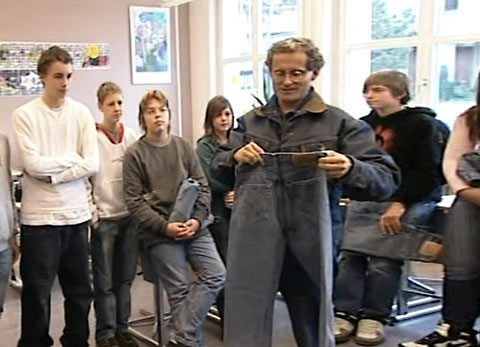 Schau dir den Film an und beantworte die Fragen 1 bis 4. Die Fragen 5 bis 9 löst du erst nach dem Betrachten des Films.Wer stellte 1850 Arbeitshosen aus Segelstoff her? Welche italienische Hafenstadt ist im Namen Jeans versteckt? Welche Pflanze verleiht der Blue Jeans ihr typisches Blau? Wieso werden Jeans durchs Tragen an einigen Stellen weiss? Weisst du noch, aus welchen Ländern welche Bestandteile von Jeans herkommen? In welchen Ländern werden bei der Produktion welche Arbeitsschritte gemacht? Kennst du andere Produkte, deren einzelne Produktionsschritte in verschiedenen Ländern stattfinden? Bei welchen Anlässen passen Jeans deiner Meinung nach nicht? Wie viel Wert legst du auf Markenjeans? Wieso? Welche Art von Kleidern würdest du nie tragen? Schau dir den Film an und beantworte die Fragen 1 bis 4. Die Fragen 5 bis 9 löst du erst nach dem Betrachten des Films.Wer stellte 1850 Arbeitshosen aus Segelstoff her? Welche italienische Hafenstadt ist im Namen Jeans versteckt? Welche Pflanze verleiht der Blue Jeans ihr typisches Blau? Wieso werden Jeans durchs Tragen an einigen Stellen weiss? Weisst du noch, aus welchen Ländern welche Bestandteile von Jeans herkommen? In welchen Ländern werden bei der Produktion welche Arbeitsschritte gemacht? Kennst du andere Produkte, deren einzelne Produktionsschritte in verschiedenen Ländern stattfinden? Bei welchen Anlässen passen Jeans deiner Meinung nach nicht? Wie viel Wert legst du auf Markenjeans? Wieso? Welche Art von Kleidern würdest du nie tragen? Schau dir den Film an und beantworte die Fragen 1 bis 4. Die Fragen 5 bis 9 löst du erst nach dem Betrachten des Films.Wer stellte 1850 Arbeitshosen aus Segelstoff her? Welche italienische Hafenstadt ist im Namen Jeans versteckt? Welche Pflanze verleiht der Blue Jeans ihr typisches Blau? Wieso werden Jeans durchs Tragen an einigen Stellen weiss? Weisst du noch, aus welchen Ländern welche Bestandteile von Jeans herkommen? In welchen Ländern werden bei der Produktion welche Arbeitsschritte gemacht? Kennst du andere Produkte, deren einzelne Produktionsschritte in verschiedenen Ländern stattfinden? Bei welchen Anlässen passen Jeans deiner Meinung nach nicht? Wie viel Wert legst du auf Markenjeans? Wieso? Welche Art von Kleidern würdest du nie tragen? Schau dir den Film an und beantworte die Fragen 1 bis 4. Die Fragen 5 bis 9 löst du erst nach dem Betrachten des Films.Wer stellte 1850 Arbeitshosen aus Segelstoff her? Welche italienische Hafenstadt ist im Namen Jeans versteckt? Welche Pflanze verleiht der Blue Jeans ihr typisches Blau? Wieso werden Jeans durchs Tragen an einigen Stellen weiss? Weisst du noch, aus welchen Ländern welche Bestandteile von Jeans herkommen? In welchen Ländern werden bei der Produktion welche Arbeitsschritte gemacht? Kennst du andere Produkte, deren einzelne Produktionsschritte in verschiedenen Ländern stattfinden? Bei welchen Anlässen passen Jeans deiner Meinung nach nicht? Wie viel Wert legst du auf Markenjeans? Wieso? Welche Art von Kleidern würdest du nie tragen? Schau dir den Film an und beantworte die Fragen 1 bis 4. Die Fragen 5 bis 9 löst du erst nach dem Betrachten des Films.Wer stellte 1850 Arbeitshosen aus Segelstoff her? Welche italienische Hafenstadt ist im Namen Jeans versteckt? Welche Pflanze verleiht der Blue Jeans ihr typisches Blau? Wieso werden Jeans durchs Tragen an einigen Stellen weiss? Weisst du noch, aus welchen Ländern welche Bestandteile von Jeans herkommen? In welchen Ländern werden bei der Produktion welche Arbeitsschritte gemacht? Kennst du andere Produkte, deren einzelne Produktionsschritte in verschiedenen Ländern stattfinden? Bei welchen Anlässen passen Jeans deiner Meinung nach nicht? Wie viel Wert legst du auf Markenjeans? Wieso? Welche Art von Kleidern würdest du nie tragen? Schau dir den Film an und beantworte die Fragen 1 bis 4. Die Fragen 5 bis 9 löst du erst nach dem Betrachten des Films.Wer stellte 1850 Arbeitshosen aus Segelstoff her? Welche italienische Hafenstadt ist im Namen Jeans versteckt? Welche Pflanze verleiht der Blue Jeans ihr typisches Blau? Wieso werden Jeans durchs Tragen an einigen Stellen weiss? Weisst du noch, aus welchen Ländern welche Bestandteile von Jeans herkommen? In welchen Ländern werden bei der Produktion welche Arbeitsschritte gemacht? Kennst du andere Produkte, deren einzelne Produktionsschritte in verschiedenen Ländern stattfinden? Bei welchen Anlässen passen Jeans deiner Meinung nach nicht? Wie viel Wert legst du auf Markenjeans? Wieso? Welche Art von Kleidern würdest du nie tragen? Schau dir den Film an und beantworte die Fragen 1 bis 4. Die Fragen 5 bis 9 löst du erst nach dem Betrachten des Films.Wer stellte 1850 Arbeitshosen aus Segelstoff her? Welche italienische Hafenstadt ist im Namen Jeans versteckt? Welche Pflanze verleiht der Blue Jeans ihr typisches Blau? Wieso werden Jeans durchs Tragen an einigen Stellen weiss? Weisst du noch, aus welchen Ländern welche Bestandteile von Jeans herkommen? In welchen Ländern werden bei der Produktion welche Arbeitsschritte gemacht? Kennst du andere Produkte, deren einzelne Produktionsschritte in verschiedenen Ländern stattfinden? Bei welchen Anlässen passen Jeans deiner Meinung nach nicht? Wie viel Wert legst du auf Markenjeans? Wieso? Welche Art von Kleidern würdest du nie tragen? Schau dir den Film an und beantworte die Fragen 1 bis 4. Die Fragen 5 bis 9 löst du erst nach dem Betrachten des Films.Wer stellte 1850 Arbeitshosen aus Segelstoff her? Welche italienische Hafenstadt ist im Namen Jeans versteckt? Welche Pflanze verleiht der Blue Jeans ihr typisches Blau? Wieso werden Jeans durchs Tragen an einigen Stellen weiss? Weisst du noch, aus welchen Ländern welche Bestandteile von Jeans herkommen? In welchen Ländern werden bei der Produktion welche Arbeitsschritte gemacht? Kennst du andere Produkte, deren einzelne Produktionsschritte in verschiedenen Ländern stattfinden? Bei welchen Anlässen passen Jeans deiner Meinung nach nicht? Wie viel Wert legst du auf Markenjeans? Wieso? Welche Art von Kleidern würdest du nie tragen? Schau dir den Film an und beantworte die Fragen 1 bis 4. Die Fragen 5 bis 9 löst du erst nach dem Betrachten des Films.Wer stellte 1850 Arbeitshosen aus Segelstoff her? Welche italienische Hafenstadt ist im Namen Jeans versteckt? Welche Pflanze verleiht der Blue Jeans ihr typisches Blau? Wieso werden Jeans durchs Tragen an einigen Stellen weiss? Weisst du noch, aus welchen Ländern welche Bestandteile von Jeans herkommen? In welchen Ländern werden bei der Produktion welche Arbeitsschritte gemacht? Kennst du andere Produkte, deren einzelne Produktionsschritte in verschiedenen Ländern stattfinden? Bei welchen Anlässen passen Jeans deiner Meinung nach nicht? Wie viel Wert legst du auf Markenjeans? Wieso? Welche Art von Kleidern würdest du nie tragen? Schau dir den Film an und beantworte die Fragen 1 bis 4. Die Fragen 5 bis 9 löst du erst nach dem Betrachten des Films.Wer stellte 1850 Arbeitshosen aus Segelstoff her? Welche italienische Hafenstadt ist im Namen Jeans versteckt? Welche Pflanze verleiht der Blue Jeans ihr typisches Blau? Wieso werden Jeans durchs Tragen an einigen Stellen weiss? Weisst du noch, aus welchen Ländern welche Bestandteile von Jeans herkommen? In welchen Ländern werden bei der Produktion welche Arbeitsschritte gemacht? Kennst du andere Produkte, deren einzelne Produktionsschritte in verschiedenen Ländern stattfinden? Bei welchen Anlässen passen Jeans deiner Meinung nach nicht? Wie viel Wert legst du auf Markenjeans? Wieso? Welche Art von Kleidern würdest du nie tragen? Schau dir den Film an und beantworte die Fragen 1 bis 4. Die Fragen 5 bis 9 löst du erst nach dem Betrachten des Films.Wer stellte 1850 Arbeitshosen aus Segelstoff her? Welche italienische Hafenstadt ist im Namen Jeans versteckt? Welche Pflanze verleiht der Blue Jeans ihr typisches Blau? Wieso werden Jeans durchs Tragen an einigen Stellen weiss? Weisst du noch, aus welchen Ländern welche Bestandteile von Jeans herkommen? In welchen Ländern werden bei der Produktion welche Arbeitsschritte gemacht? Kennst du andere Produkte, deren einzelne Produktionsschritte in verschiedenen Ländern stattfinden? Bei welchen Anlässen passen Jeans deiner Meinung nach nicht? Wie viel Wert legst du auf Markenjeans? Wieso? Welche Art von Kleidern würdest du nie tragen? Schau dir den Film an und beantworte die Fragen 1 bis 4. Die Fragen 5 bis 9 löst du erst nach dem Betrachten des Films.Wer stellte 1850 Arbeitshosen aus Segelstoff her? Welche italienische Hafenstadt ist im Namen Jeans versteckt? Welche Pflanze verleiht der Blue Jeans ihr typisches Blau? Wieso werden Jeans durchs Tragen an einigen Stellen weiss? Weisst du noch, aus welchen Ländern welche Bestandteile von Jeans herkommen? In welchen Ländern werden bei der Produktion welche Arbeitsschritte gemacht? Kennst du andere Produkte, deren einzelne Produktionsschritte in verschiedenen Ländern stattfinden? Bei welchen Anlässen passen Jeans deiner Meinung nach nicht? Wie viel Wert legst du auf Markenjeans? Wieso? Welche Art von Kleidern würdest du nie tragen? Schau dir den Film an und beantworte die Fragen 1 bis 4. Die Fragen 5 bis 9 löst du erst nach dem Betrachten des Films.Wer stellte 1850 Arbeitshosen aus Segelstoff her? Welche italienische Hafenstadt ist im Namen Jeans versteckt? Welche Pflanze verleiht der Blue Jeans ihr typisches Blau? Wieso werden Jeans durchs Tragen an einigen Stellen weiss? Weisst du noch, aus welchen Ländern welche Bestandteile von Jeans herkommen? In welchen Ländern werden bei der Produktion welche Arbeitsschritte gemacht? Kennst du andere Produkte, deren einzelne Produktionsschritte in verschiedenen Ländern stattfinden? Bei welchen Anlässen passen Jeans deiner Meinung nach nicht? Wie viel Wert legst du auf Markenjeans? Wieso? Welche Art von Kleidern würdest du nie tragen? Schau dir den Film an und beantworte die Fragen 1 bis 4. Die Fragen 5 bis 9 löst du erst nach dem Betrachten des Films.Wer stellte 1850 Arbeitshosen aus Segelstoff her? Welche italienische Hafenstadt ist im Namen Jeans versteckt? Welche Pflanze verleiht der Blue Jeans ihr typisches Blau? Wieso werden Jeans durchs Tragen an einigen Stellen weiss? Weisst du noch, aus welchen Ländern welche Bestandteile von Jeans herkommen? In welchen Ländern werden bei der Produktion welche Arbeitsschritte gemacht? Kennst du andere Produkte, deren einzelne Produktionsschritte in verschiedenen Ländern stattfinden? Bei welchen Anlässen passen Jeans deiner Meinung nach nicht? Wie viel Wert legst du auf Markenjeans? Wieso? Welche Art von Kleidern würdest du nie tragen? Schau dir den Film an und beantworte die Fragen 1 bis 4. Die Fragen 5 bis 9 löst du erst nach dem Betrachten des Films.Wer stellte 1850 Arbeitshosen aus Segelstoff her? Welche italienische Hafenstadt ist im Namen Jeans versteckt? Welche Pflanze verleiht der Blue Jeans ihr typisches Blau? Wieso werden Jeans durchs Tragen an einigen Stellen weiss? Weisst du noch, aus welchen Ländern welche Bestandteile von Jeans herkommen? In welchen Ländern werden bei der Produktion welche Arbeitsschritte gemacht? Kennst du andere Produkte, deren einzelne Produktionsschritte in verschiedenen Ländern stattfinden? Bei welchen Anlässen passen Jeans deiner Meinung nach nicht? Wie viel Wert legst du auf Markenjeans? Wieso? Welche Art von Kleidern würdest du nie tragen? Schau dir den Film an und beantworte die Fragen 1 bis 4. Die Fragen 5 bis 9 löst du erst nach dem Betrachten des Films.Wer stellte 1850 Arbeitshosen aus Segelstoff her? Welche italienische Hafenstadt ist im Namen Jeans versteckt? Welche Pflanze verleiht der Blue Jeans ihr typisches Blau? Wieso werden Jeans durchs Tragen an einigen Stellen weiss? Weisst du noch, aus welchen Ländern welche Bestandteile von Jeans herkommen? In welchen Ländern werden bei der Produktion welche Arbeitsschritte gemacht? Kennst du andere Produkte, deren einzelne Produktionsschritte in verschiedenen Ländern stattfinden? Bei welchen Anlässen passen Jeans deiner Meinung nach nicht? Wie viel Wert legst du auf Markenjeans? Wieso? Welche Art von Kleidern würdest du nie tragen? Schau dir den Film an und beantworte die Fragen 1 bis 4. Die Fragen 5 bis 9 löst du erst nach dem Betrachten des Films.Wer stellte 1850 Arbeitshosen aus Segelstoff her? Welche italienische Hafenstadt ist im Namen Jeans versteckt? Welche Pflanze verleiht der Blue Jeans ihr typisches Blau? Wieso werden Jeans durchs Tragen an einigen Stellen weiss? Weisst du noch, aus welchen Ländern welche Bestandteile von Jeans herkommen? In welchen Ländern werden bei der Produktion welche Arbeitsschritte gemacht? Kennst du andere Produkte, deren einzelne Produktionsschritte in verschiedenen Ländern stattfinden? Bei welchen Anlässen passen Jeans deiner Meinung nach nicht? Wie viel Wert legst du auf Markenjeans? Wieso? Welche Art von Kleidern würdest du nie tragen? Schau dir den Film an und beantworte die Fragen 1 bis 4. Die Fragen 5 bis 9 löst du erst nach dem Betrachten des Films.Wer stellte 1850 Arbeitshosen aus Segelstoff her? Welche italienische Hafenstadt ist im Namen Jeans versteckt? Welche Pflanze verleiht der Blue Jeans ihr typisches Blau? Wieso werden Jeans durchs Tragen an einigen Stellen weiss? Weisst du noch, aus welchen Ländern welche Bestandteile von Jeans herkommen? In welchen Ländern werden bei der Produktion welche Arbeitsschritte gemacht? Kennst du andere Produkte, deren einzelne Produktionsschritte in verschiedenen Ländern stattfinden? Bei welchen Anlässen passen Jeans deiner Meinung nach nicht? Wie viel Wert legst du auf Markenjeans? Wieso? Welche Art von Kleidern würdest du nie tragen? Schau dir den Film an und beantworte die Fragen 1 bis 4. Die Fragen 5 bis 9 löst du erst nach dem Betrachten des Films.Wer stellte 1850 Arbeitshosen aus Segelstoff her? Welche italienische Hafenstadt ist im Namen Jeans versteckt? Welche Pflanze verleiht der Blue Jeans ihr typisches Blau? Wieso werden Jeans durchs Tragen an einigen Stellen weiss? Weisst du noch, aus welchen Ländern welche Bestandteile von Jeans herkommen? In welchen Ländern werden bei der Produktion welche Arbeitsschritte gemacht? Kennst du andere Produkte, deren einzelne Produktionsschritte in verschiedenen Ländern stattfinden? Bei welchen Anlässen passen Jeans deiner Meinung nach nicht? Wie viel Wert legst du auf Markenjeans? Wieso? Welche Art von Kleidern würdest du nie tragen? Schau dir den Film an und beantworte die Fragen 1 bis 4. Die Fragen 5 bis 9 löst du erst nach dem Betrachten des Films.Wer stellte 1850 Arbeitshosen aus Segelstoff her? Welche italienische Hafenstadt ist im Namen Jeans versteckt? Welche Pflanze verleiht der Blue Jeans ihr typisches Blau? Wieso werden Jeans durchs Tragen an einigen Stellen weiss? Weisst du noch, aus welchen Ländern welche Bestandteile von Jeans herkommen? In welchen Ländern werden bei der Produktion welche Arbeitsschritte gemacht? Kennst du andere Produkte, deren einzelne Produktionsschritte in verschiedenen Ländern stattfinden? Bei welchen Anlässen passen Jeans deiner Meinung nach nicht? Wie viel Wert legst du auf Markenjeans? Wieso? Welche Art von Kleidern würdest du nie tragen? Schau dir den Film an und beantworte die Fragen 1 bis 4. Die Fragen 5 bis 9 löst du erst nach dem Betrachten des Films.Wer stellte 1850 Arbeitshosen aus Segelstoff her? Welche italienische Hafenstadt ist im Namen Jeans versteckt? Welche Pflanze verleiht der Blue Jeans ihr typisches Blau? Wieso werden Jeans durchs Tragen an einigen Stellen weiss? Weisst du noch, aus welchen Ländern welche Bestandteile von Jeans herkommen? In welchen Ländern werden bei der Produktion welche Arbeitsschritte gemacht? Kennst du andere Produkte, deren einzelne Produktionsschritte in verschiedenen Ländern stattfinden? Bei welchen Anlässen passen Jeans deiner Meinung nach nicht? Wie viel Wert legst du auf Markenjeans? Wieso? Welche Art von Kleidern würdest du nie tragen? Schau dir den Film an und beantworte die Fragen 1 bis 4. Die Fragen 5 bis 9 löst du erst nach dem Betrachten des Films.Wer stellte 1850 Arbeitshosen aus Segelstoff her? Welche italienische Hafenstadt ist im Namen Jeans versteckt? Welche Pflanze verleiht der Blue Jeans ihr typisches Blau? Wieso werden Jeans durchs Tragen an einigen Stellen weiss? Weisst du noch, aus welchen Ländern welche Bestandteile von Jeans herkommen? In welchen Ländern werden bei der Produktion welche Arbeitsschritte gemacht? Kennst du andere Produkte, deren einzelne Produktionsschritte in verschiedenen Ländern stattfinden? Bei welchen Anlässen passen Jeans deiner Meinung nach nicht? Wie viel Wert legst du auf Markenjeans? Wieso? Welche Art von Kleidern würdest du nie tragen? Schau dir den Film an und beantworte die Fragen 1 bis 4. Die Fragen 5 bis 9 löst du erst nach dem Betrachten des Films.Wer stellte 1850 Arbeitshosen aus Segelstoff her? Welche italienische Hafenstadt ist im Namen Jeans versteckt? Welche Pflanze verleiht der Blue Jeans ihr typisches Blau? Wieso werden Jeans durchs Tragen an einigen Stellen weiss? Weisst du noch, aus welchen Ländern welche Bestandteile von Jeans herkommen? In welchen Ländern werden bei der Produktion welche Arbeitsschritte gemacht? Kennst du andere Produkte, deren einzelne Produktionsschritte in verschiedenen Ländern stattfinden? Bei welchen Anlässen passen Jeans deiner Meinung nach nicht? Wie viel Wert legst du auf Markenjeans? Wieso? Welche Art von Kleidern würdest du nie tragen? Schau dir den Film an und beantworte die Fragen 1 bis 4. Die Fragen 5 bis 9 löst du erst nach dem Betrachten des Films.Wer stellte 1850 Arbeitshosen aus Segelstoff her? Welche italienische Hafenstadt ist im Namen Jeans versteckt? Welche Pflanze verleiht der Blue Jeans ihr typisches Blau? Wieso werden Jeans durchs Tragen an einigen Stellen weiss? Weisst du noch, aus welchen Ländern welche Bestandteile von Jeans herkommen? In welchen Ländern werden bei der Produktion welche Arbeitsschritte gemacht? Kennst du andere Produkte, deren einzelne Produktionsschritte in verschiedenen Ländern stattfinden? Bei welchen Anlässen passen Jeans deiner Meinung nach nicht? Wie viel Wert legst du auf Markenjeans? Wieso? Welche Art von Kleidern würdest du nie tragen? Schau dir den Film an und beantworte die Fragen 1 bis 4. Die Fragen 5 bis 9 löst du erst nach dem Betrachten des Films.Wer stellte 1850 Arbeitshosen aus Segelstoff her? Welche italienische Hafenstadt ist im Namen Jeans versteckt? Welche Pflanze verleiht der Blue Jeans ihr typisches Blau? Wieso werden Jeans durchs Tragen an einigen Stellen weiss? Weisst du noch, aus welchen Ländern welche Bestandteile von Jeans herkommen? In welchen Ländern werden bei der Produktion welche Arbeitsschritte gemacht? Kennst du andere Produkte, deren einzelne Produktionsschritte in verschiedenen Ländern stattfinden? Bei welchen Anlässen passen Jeans deiner Meinung nach nicht? Wie viel Wert legst du auf Markenjeans? Wieso? Welche Art von Kleidern würdest du nie tragen? Schau dir den Film an und beantworte die Fragen 1 bis 4. Die Fragen 5 bis 9 löst du erst nach dem Betrachten des Films.Wer stellte 1850 Arbeitshosen aus Segelstoff her? Welche italienische Hafenstadt ist im Namen Jeans versteckt? Welche Pflanze verleiht der Blue Jeans ihr typisches Blau? Wieso werden Jeans durchs Tragen an einigen Stellen weiss? Weisst du noch, aus welchen Ländern welche Bestandteile von Jeans herkommen? In welchen Ländern werden bei der Produktion welche Arbeitsschritte gemacht? Kennst du andere Produkte, deren einzelne Produktionsschritte in verschiedenen Ländern stattfinden? Bei welchen Anlässen passen Jeans deiner Meinung nach nicht? Wie viel Wert legst du auf Markenjeans? Wieso? Welche Art von Kleidern würdest du nie tragen? Schau dir den Film an und beantworte die Fragen 1 bis 4. Die Fragen 5 bis 9 löst du erst nach dem Betrachten des Films.Wer stellte 1850 Arbeitshosen aus Segelstoff her? Welche italienische Hafenstadt ist im Namen Jeans versteckt? Welche Pflanze verleiht der Blue Jeans ihr typisches Blau? Wieso werden Jeans durchs Tragen an einigen Stellen weiss? Weisst du noch, aus welchen Ländern welche Bestandteile von Jeans herkommen? In welchen Ländern werden bei der Produktion welche Arbeitsschritte gemacht? Kennst du andere Produkte, deren einzelne Produktionsschritte in verschiedenen Ländern stattfinden? Bei welchen Anlässen passen Jeans deiner Meinung nach nicht? Wie viel Wert legst du auf Markenjeans? Wieso? Welche Art von Kleidern würdest du nie tragen? Schau dir den Film an und beantworte die Fragen 1 bis 4. Die Fragen 5 bis 9 löst du erst nach dem Betrachten des Films.Wer stellte 1850 Arbeitshosen aus Segelstoff her? Welche italienische Hafenstadt ist im Namen Jeans versteckt? Welche Pflanze verleiht der Blue Jeans ihr typisches Blau? Wieso werden Jeans durchs Tragen an einigen Stellen weiss? Weisst du noch, aus welchen Ländern welche Bestandteile von Jeans herkommen? In welchen Ländern werden bei der Produktion welche Arbeitsschritte gemacht? Kennst du andere Produkte, deren einzelne Produktionsschritte in verschiedenen Ländern stattfinden? Bei welchen Anlässen passen Jeans deiner Meinung nach nicht? Wie viel Wert legst du auf Markenjeans? Wieso? Welche Art von Kleidern würdest du nie tragen? Schau dir den Film an und beantworte die Fragen 1 bis 4. Die Fragen 5 bis 9 löst du erst nach dem Betrachten des Films.Wer stellte 1850 Arbeitshosen aus Segelstoff her? Welche italienische Hafenstadt ist im Namen Jeans versteckt? Welche Pflanze verleiht der Blue Jeans ihr typisches Blau? Wieso werden Jeans durchs Tragen an einigen Stellen weiss? Weisst du noch, aus welchen Ländern welche Bestandteile von Jeans herkommen? In welchen Ländern werden bei der Produktion welche Arbeitsschritte gemacht? Kennst du andere Produkte, deren einzelne Produktionsschritte in verschiedenen Ländern stattfinden? Bei welchen Anlässen passen Jeans deiner Meinung nach nicht? Wie viel Wert legst du auf Markenjeans? Wieso? Welche Art von Kleidern würdest du nie tragen? Schau dir den Film an und beantworte die Fragen 1 bis 4. Die Fragen 5 bis 9 löst du erst nach dem Betrachten des Films.Wer stellte 1850 Arbeitshosen aus Segelstoff her? Welche italienische Hafenstadt ist im Namen Jeans versteckt? Welche Pflanze verleiht der Blue Jeans ihr typisches Blau? Wieso werden Jeans durchs Tragen an einigen Stellen weiss? Weisst du noch, aus welchen Ländern welche Bestandteile von Jeans herkommen? In welchen Ländern werden bei der Produktion welche Arbeitsschritte gemacht? Kennst du andere Produkte, deren einzelne Produktionsschritte in verschiedenen Ländern stattfinden? Bei welchen Anlässen passen Jeans deiner Meinung nach nicht? Wie viel Wert legst du auf Markenjeans? Wieso? Welche Art von Kleidern würdest du nie tragen? Schau dir den Film an und beantworte die Fragen 1 bis 4. Die Fragen 5 bis 9 löst du erst nach dem Betrachten des Films.Wer stellte 1850 Arbeitshosen aus Segelstoff her? Welche italienische Hafenstadt ist im Namen Jeans versteckt? Welche Pflanze verleiht der Blue Jeans ihr typisches Blau? Wieso werden Jeans durchs Tragen an einigen Stellen weiss? Weisst du noch, aus welchen Ländern welche Bestandteile von Jeans herkommen? In welchen Ländern werden bei der Produktion welche Arbeitsschritte gemacht? Kennst du andere Produkte, deren einzelne Produktionsschritte in verschiedenen Ländern stattfinden? Bei welchen Anlässen passen Jeans deiner Meinung nach nicht? Wie viel Wert legst du auf Markenjeans? Wieso? Welche Art von Kleidern würdest du nie tragen? Schau dir den Film an und beantworte die Fragen 1 bis 4. Die Fragen 5 bis 9 löst du erst nach dem Betrachten des Films.Wer stellte 1850 Arbeitshosen aus Segelstoff her? Welche italienische Hafenstadt ist im Namen Jeans versteckt? Welche Pflanze verleiht der Blue Jeans ihr typisches Blau? Wieso werden Jeans durchs Tragen an einigen Stellen weiss? Weisst du noch, aus welchen Ländern welche Bestandteile von Jeans herkommen? In welchen Ländern werden bei der Produktion welche Arbeitsschritte gemacht? Kennst du andere Produkte, deren einzelne Produktionsschritte in verschiedenen Ländern stattfinden? Bei welchen Anlässen passen Jeans deiner Meinung nach nicht? Wie viel Wert legst du auf Markenjeans? Wieso? Welche Art von Kleidern würdest du nie tragen? Schau dir den Film an und beantworte die Fragen 1 bis 4. Die Fragen 5 bis 9 löst du erst nach dem Betrachten des Films.Wer stellte 1850 Arbeitshosen aus Segelstoff her? Welche italienische Hafenstadt ist im Namen Jeans versteckt? Welche Pflanze verleiht der Blue Jeans ihr typisches Blau? Wieso werden Jeans durchs Tragen an einigen Stellen weiss? Weisst du noch, aus welchen Ländern welche Bestandteile von Jeans herkommen? In welchen Ländern werden bei der Produktion welche Arbeitsschritte gemacht? Kennst du andere Produkte, deren einzelne Produktionsschritte in verschiedenen Ländern stattfinden? Bei welchen Anlässen passen Jeans deiner Meinung nach nicht? Wie viel Wert legst du auf Markenjeans? Wieso? Welche Art von Kleidern würdest du nie tragen? Schau dir den Film an und beantworte die Fragen 1 bis 4. Die Fragen 5 bis 9 löst du erst nach dem Betrachten des Films.Wer stellte 1850 Arbeitshosen aus Segelstoff her? Welche italienische Hafenstadt ist im Namen Jeans versteckt? Welche Pflanze verleiht der Blue Jeans ihr typisches Blau? Wieso werden Jeans durchs Tragen an einigen Stellen weiss? Weisst du noch, aus welchen Ländern welche Bestandteile von Jeans herkommen? In welchen Ländern werden bei der Produktion welche Arbeitsschritte gemacht? Kennst du andere Produkte, deren einzelne Produktionsschritte in verschiedenen Ländern stattfinden? Bei welchen Anlässen passen Jeans deiner Meinung nach nicht? Wie viel Wert legst du auf Markenjeans? Wieso? Welche Art von Kleidern würdest du nie tragen? Schau dir den Film an und beantworte die Fragen 1 bis 4. Die Fragen 5 bis 9 löst du erst nach dem Betrachten des Films.Wer stellte 1850 Arbeitshosen aus Segelstoff her? Welche italienische Hafenstadt ist im Namen Jeans versteckt? Welche Pflanze verleiht der Blue Jeans ihr typisches Blau? Wieso werden Jeans durchs Tragen an einigen Stellen weiss? Weisst du noch, aus welchen Ländern welche Bestandteile von Jeans herkommen? In welchen Ländern werden bei der Produktion welche Arbeitsschritte gemacht? Kennst du andere Produkte, deren einzelne Produktionsschritte in verschiedenen Ländern stattfinden? Bei welchen Anlässen passen Jeans deiner Meinung nach nicht? Wie viel Wert legst du auf Markenjeans? Wieso? Welche Art von Kleidern würdest du nie tragen? Schau dir den Film an und beantworte die Fragen 1 bis 4. Die Fragen 5 bis 9 löst du erst nach dem Betrachten des Films.Wer stellte 1850 Arbeitshosen aus Segelstoff her? Welche italienische Hafenstadt ist im Namen Jeans versteckt? Welche Pflanze verleiht der Blue Jeans ihr typisches Blau? Wieso werden Jeans durchs Tragen an einigen Stellen weiss? Weisst du noch, aus welchen Ländern welche Bestandteile von Jeans herkommen? In welchen Ländern werden bei der Produktion welche Arbeitsschritte gemacht? Kennst du andere Produkte, deren einzelne Produktionsschritte in verschiedenen Ländern stattfinden? Bei welchen Anlässen passen Jeans deiner Meinung nach nicht? Wie viel Wert legst du auf Markenjeans? Wieso? Welche Art von Kleidern würdest du nie tragen? Schau dir den Film an und beantworte die Fragen 1 bis 4. Die Fragen 5 bis 9 löst du erst nach dem Betrachten des Films.Wer stellte 1850 Arbeitshosen aus Segelstoff her? Welche italienische Hafenstadt ist im Namen Jeans versteckt? Welche Pflanze verleiht der Blue Jeans ihr typisches Blau? Wieso werden Jeans durchs Tragen an einigen Stellen weiss? Weisst du noch, aus welchen Ländern welche Bestandteile von Jeans herkommen? In welchen Ländern werden bei der Produktion welche Arbeitsschritte gemacht? Kennst du andere Produkte, deren einzelne Produktionsschritte in verschiedenen Ländern stattfinden? Bei welchen Anlässen passen Jeans deiner Meinung nach nicht? Wie viel Wert legst du auf Markenjeans? Wieso? Welche Art von Kleidern würdest du nie tragen? Schau dir den Film an und beantworte die Fragen 1 bis 4. Die Fragen 5 bis 9 löst du erst nach dem Betrachten des Films.Wer stellte 1850 Arbeitshosen aus Segelstoff her? Welche italienische Hafenstadt ist im Namen Jeans versteckt? Welche Pflanze verleiht der Blue Jeans ihr typisches Blau? Wieso werden Jeans durchs Tragen an einigen Stellen weiss? Weisst du noch, aus welchen Ländern welche Bestandteile von Jeans herkommen? In welchen Ländern werden bei der Produktion welche Arbeitsschritte gemacht? Kennst du andere Produkte, deren einzelne Produktionsschritte in verschiedenen Ländern stattfinden? Bei welchen Anlässen passen Jeans deiner Meinung nach nicht? Wie viel Wert legst du auf Markenjeans? Wieso? Welche Art von Kleidern würdest du nie tragen? Schau dir den Film an und beantworte die Fragen 1 bis 4. Die Fragen 5 bis 9 löst du erst nach dem Betrachten des Films.Wer stellte 1850 Arbeitshosen aus Segelstoff her? Welche italienische Hafenstadt ist im Namen Jeans versteckt? Welche Pflanze verleiht der Blue Jeans ihr typisches Blau? Wieso werden Jeans durchs Tragen an einigen Stellen weiss? Weisst du noch, aus welchen Ländern welche Bestandteile von Jeans herkommen? In welchen Ländern werden bei der Produktion welche Arbeitsschritte gemacht? Kennst du andere Produkte, deren einzelne Produktionsschritte in verschiedenen Ländern stattfinden? Bei welchen Anlässen passen Jeans deiner Meinung nach nicht? Wie viel Wert legst du auf Markenjeans? Wieso? Welche Art von Kleidern würdest du nie tragen? Schau dir den Film an und beantworte die Fragen 1 bis 4. Die Fragen 5 bis 9 löst du erst nach dem Betrachten des Films.Wer stellte 1850 Arbeitshosen aus Segelstoff her? Welche italienische Hafenstadt ist im Namen Jeans versteckt? Welche Pflanze verleiht der Blue Jeans ihr typisches Blau? Wieso werden Jeans durchs Tragen an einigen Stellen weiss? Weisst du noch, aus welchen Ländern welche Bestandteile von Jeans herkommen? In welchen Ländern werden bei der Produktion welche Arbeitsschritte gemacht? Kennst du andere Produkte, deren einzelne Produktionsschritte in verschiedenen Ländern stattfinden? Bei welchen Anlässen passen Jeans deiner Meinung nach nicht? Wie viel Wert legst du auf Markenjeans? Wieso? Welche Art von Kleidern würdest du nie tragen? Schau dir den Film an und beantworte die Fragen 1 bis 4. Die Fragen 5 bis 9 löst du erst nach dem Betrachten des Films.Wer stellte 1850 Arbeitshosen aus Segelstoff her? Welche italienische Hafenstadt ist im Namen Jeans versteckt? Welche Pflanze verleiht der Blue Jeans ihr typisches Blau? Wieso werden Jeans durchs Tragen an einigen Stellen weiss? Weisst du noch, aus welchen Ländern welche Bestandteile von Jeans herkommen? In welchen Ländern werden bei der Produktion welche Arbeitsschritte gemacht? Kennst du andere Produkte, deren einzelne Produktionsschritte in verschiedenen Ländern stattfinden? Bei welchen Anlässen passen Jeans deiner Meinung nach nicht? Wie viel Wert legst du auf Markenjeans? Wieso? Welche Art von Kleidern würdest du nie tragen? Schau dir den Film an und beantworte die Fragen 1 bis 4. Die Fragen 5 bis 9 löst du erst nach dem Betrachten des Films.Wer stellte 1850 Arbeitshosen aus Segelstoff her? Welche italienische Hafenstadt ist im Namen Jeans versteckt? Welche Pflanze verleiht der Blue Jeans ihr typisches Blau? Wieso werden Jeans durchs Tragen an einigen Stellen weiss? Weisst du noch, aus welchen Ländern welche Bestandteile von Jeans herkommen? In welchen Ländern werden bei der Produktion welche Arbeitsschritte gemacht? Kennst du andere Produkte, deren einzelne Produktionsschritte in verschiedenen Ländern stattfinden? Bei welchen Anlässen passen Jeans deiner Meinung nach nicht? Wie viel Wert legst du auf Markenjeans? Wieso? Welche Art von Kleidern würdest du nie tragen? Schau dir den Film an und beantworte die Fragen 1 bis 4. Die Fragen 5 bis 9 löst du erst nach dem Betrachten des Films.Wer stellte 1850 Arbeitshosen aus Segelstoff her? Welche italienische Hafenstadt ist im Namen Jeans versteckt? Welche Pflanze verleiht der Blue Jeans ihr typisches Blau? Wieso werden Jeans durchs Tragen an einigen Stellen weiss? Weisst du noch, aus welchen Ländern welche Bestandteile von Jeans herkommen? In welchen Ländern werden bei der Produktion welche Arbeitsschritte gemacht? Kennst du andere Produkte, deren einzelne Produktionsschritte in verschiedenen Ländern stattfinden? Bei welchen Anlässen passen Jeans deiner Meinung nach nicht? Wie viel Wert legst du auf Markenjeans? Wieso? Welche Art von Kleidern würdest du nie tragen? Schau dir den Film an und beantworte die Fragen 1 bis 4. Die Fragen 5 bis 9 löst du erst nach dem Betrachten des Films.Wer stellte 1850 Arbeitshosen aus Segelstoff her? Welche italienische Hafenstadt ist im Namen Jeans versteckt? Welche Pflanze verleiht der Blue Jeans ihr typisches Blau? Wieso werden Jeans durchs Tragen an einigen Stellen weiss? Weisst du noch, aus welchen Ländern welche Bestandteile von Jeans herkommen? In welchen Ländern werden bei der Produktion welche Arbeitsschritte gemacht? Kennst du andere Produkte, deren einzelne Produktionsschritte in verschiedenen Ländern stattfinden? Bei welchen Anlässen passen Jeans deiner Meinung nach nicht? Wie viel Wert legst du auf Markenjeans? Wieso? Welche Art von Kleidern würdest du nie tragen? Schau dir den Film an und beantworte die Fragen 1 bis 4. Die Fragen 5 bis 9 löst du erst nach dem Betrachten des Films.Wer stellte 1850 Arbeitshosen aus Segelstoff her? Welche italienische Hafenstadt ist im Namen Jeans versteckt? Welche Pflanze verleiht der Blue Jeans ihr typisches Blau? Wieso werden Jeans durchs Tragen an einigen Stellen weiss? Weisst du noch, aus welchen Ländern welche Bestandteile von Jeans herkommen? In welchen Ländern werden bei der Produktion welche Arbeitsschritte gemacht? Kennst du andere Produkte, deren einzelne Produktionsschritte in verschiedenen Ländern stattfinden? Bei welchen Anlässen passen Jeans deiner Meinung nach nicht? Wie viel Wert legst du auf Markenjeans? Wieso? Welche Art von Kleidern würdest du nie tragen? Schau dir den Film an und beantworte die Fragen 1 bis 4. Die Fragen 5 bis 9 löst du erst nach dem Betrachten des Films.Wer stellte 1850 Arbeitshosen aus Segelstoff her? Welche italienische Hafenstadt ist im Namen Jeans versteckt? Welche Pflanze verleiht der Blue Jeans ihr typisches Blau? Wieso werden Jeans durchs Tragen an einigen Stellen weiss? Weisst du noch, aus welchen Ländern welche Bestandteile von Jeans herkommen? In welchen Ländern werden bei der Produktion welche Arbeitsschritte gemacht? Kennst du andere Produkte, deren einzelne Produktionsschritte in verschiedenen Ländern stattfinden? Bei welchen Anlässen passen Jeans deiner Meinung nach nicht? Wie viel Wert legst du auf Markenjeans? Wieso? Welche Art von Kleidern würdest du nie tragen? Schau dir den Film an und beantworte die Fragen 1 bis 4. Die Fragen 5 bis 9 löst du erst nach dem Betrachten des Films.Wer stellte 1850 Arbeitshosen aus Segelstoff her? Welche italienische Hafenstadt ist im Namen Jeans versteckt? Welche Pflanze verleiht der Blue Jeans ihr typisches Blau? Wieso werden Jeans durchs Tragen an einigen Stellen weiss? Weisst du noch, aus welchen Ländern welche Bestandteile von Jeans herkommen? In welchen Ländern werden bei der Produktion welche Arbeitsschritte gemacht? Kennst du andere Produkte, deren einzelne Produktionsschritte in verschiedenen Ländern stattfinden? Bei welchen Anlässen passen Jeans deiner Meinung nach nicht? Wie viel Wert legst du auf Markenjeans? Wieso? Welche Art von Kleidern würdest du nie tragen? Schau dir den Film an und beantworte die Fragen 1 bis 4. Die Fragen 5 bis 9 löst du erst nach dem Betrachten des Films.Wer stellte 1850 Arbeitshosen aus Segelstoff her? Welche italienische Hafenstadt ist im Namen Jeans versteckt? Welche Pflanze verleiht der Blue Jeans ihr typisches Blau? Wieso werden Jeans durchs Tragen an einigen Stellen weiss? Weisst du noch, aus welchen Ländern welche Bestandteile von Jeans herkommen? In welchen Ländern werden bei der Produktion welche Arbeitsschritte gemacht? Kennst du andere Produkte, deren einzelne Produktionsschritte in verschiedenen Ländern stattfinden? Bei welchen Anlässen passen Jeans deiner Meinung nach nicht? Wie viel Wert legst du auf Markenjeans? Wieso? Welche Art von Kleidern würdest du nie tragen? Schau dir den Film an und beantworte die Fragen 1 bis 4. Die Fragen 5 bis 9 löst du erst nach dem Betrachten des Films.Wer stellte 1850 Arbeitshosen aus Segelstoff her? Welche italienische Hafenstadt ist im Namen Jeans versteckt? Welche Pflanze verleiht der Blue Jeans ihr typisches Blau? Wieso werden Jeans durchs Tragen an einigen Stellen weiss? Weisst du noch, aus welchen Ländern welche Bestandteile von Jeans herkommen? In welchen Ländern werden bei der Produktion welche Arbeitsschritte gemacht? Kennst du andere Produkte, deren einzelne Produktionsschritte in verschiedenen Ländern stattfinden? Bei welchen Anlässen passen Jeans deiner Meinung nach nicht? Wie viel Wert legst du auf Markenjeans? Wieso? Welche Art von Kleidern würdest du nie tragen? Schau dir den Film an und beantworte die Fragen 1 bis 4. Die Fragen 5 bis 9 löst du erst nach dem Betrachten des Films.Wer stellte 1850 Arbeitshosen aus Segelstoff her? Welche italienische Hafenstadt ist im Namen Jeans versteckt? Welche Pflanze verleiht der Blue Jeans ihr typisches Blau? Wieso werden Jeans durchs Tragen an einigen Stellen weiss? Weisst du noch, aus welchen Ländern welche Bestandteile von Jeans herkommen? In welchen Ländern werden bei der Produktion welche Arbeitsschritte gemacht? Kennst du andere Produkte, deren einzelne Produktionsschritte in verschiedenen Ländern stattfinden? Bei welchen Anlässen passen Jeans deiner Meinung nach nicht? Wie viel Wert legst du auf Markenjeans? Wieso? Welche Art von Kleidern würdest du nie tragen? Schau dir den Film an und beantworte die Fragen 1 bis 4. Die Fragen 5 bis 9 löst du erst nach dem Betrachten des Films.Wer stellte 1850 Arbeitshosen aus Segelstoff her? Welche italienische Hafenstadt ist im Namen Jeans versteckt? Welche Pflanze verleiht der Blue Jeans ihr typisches Blau? Wieso werden Jeans durchs Tragen an einigen Stellen weiss? Weisst du noch, aus welchen Ländern welche Bestandteile von Jeans herkommen? In welchen Ländern werden bei der Produktion welche Arbeitsschritte gemacht? Kennst du andere Produkte, deren einzelne Produktionsschritte in verschiedenen Ländern stattfinden? Bei welchen Anlässen passen Jeans deiner Meinung nach nicht? Wie viel Wert legst du auf Markenjeans? Wieso? Welche Art von Kleidern würdest du nie tragen? Schau dir den Film an und beantworte die Fragen 1 bis 4. Die Fragen 5 bis 9 löst du erst nach dem Betrachten des Films.Wer stellte 1850 Arbeitshosen aus Segelstoff her? Welche italienische Hafenstadt ist im Namen Jeans versteckt? Welche Pflanze verleiht der Blue Jeans ihr typisches Blau? Wieso werden Jeans durchs Tragen an einigen Stellen weiss? Weisst du noch, aus welchen Ländern welche Bestandteile von Jeans herkommen? In welchen Ländern werden bei der Produktion welche Arbeitsschritte gemacht? Kennst du andere Produkte, deren einzelne Produktionsschritte in verschiedenen Ländern stattfinden? Bei welchen Anlässen passen Jeans deiner Meinung nach nicht? Wie viel Wert legst du auf Markenjeans? Wieso? Welche Art von Kleidern würdest du nie tragen? Schau dir den Film an und beantworte die Fragen 1 bis 4. Die Fragen 5 bis 9 löst du erst nach dem Betrachten des Films.Wer stellte 1850 Arbeitshosen aus Segelstoff her? Welche italienische Hafenstadt ist im Namen Jeans versteckt? Welche Pflanze verleiht der Blue Jeans ihr typisches Blau? Wieso werden Jeans durchs Tragen an einigen Stellen weiss? Weisst du noch, aus welchen Ländern welche Bestandteile von Jeans herkommen? In welchen Ländern werden bei der Produktion welche Arbeitsschritte gemacht? Kennst du andere Produkte, deren einzelne Produktionsschritte in verschiedenen Ländern stattfinden? Bei welchen Anlässen passen Jeans deiner Meinung nach nicht? Wie viel Wert legst du auf Markenjeans? Wieso? Welche Art von Kleidern würdest du nie tragen? Schau dir den Film an und beantworte die Fragen 1 bis 4. Die Fragen 5 bis 9 löst du erst nach dem Betrachten des Films.Wer stellte 1850 Arbeitshosen aus Segelstoff her? Welche italienische Hafenstadt ist im Namen Jeans versteckt? Welche Pflanze verleiht der Blue Jeans ihr typisches Blau? Wieso werden Jeans durchs Tragen an einigen Stellen weiss? Weisst du noch, aus welchen Ländern welche Bestandteile von Jeans herkommen? In welchen Ländern werden bei der Produktion welche Arbeitsschritte gemacht? Kennst du andere Produkte, deren einzelne Produktionsschritte in verschiedenen Ländern stattfinden? Bei welchen Anlässen passen Jeans deiner Meinung nach nicht? Wie viel Wert legst du auf Markenjeans? Wieso? Welche Art von Kleidern würdest du nie tragen? 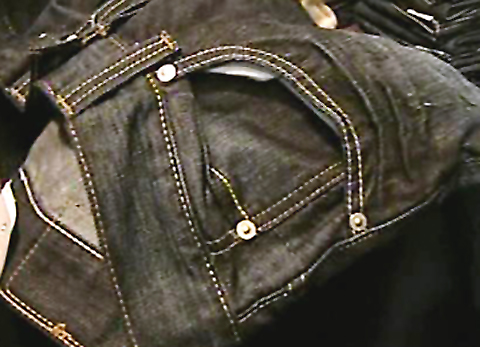 Schau dir den Film an und beantworte die Fragen 1 bis 4. Die Fragen 5 bis 9 löst du erst nach dem Betrachten des Films.Wer stellte 1850 Arbeitshosen aus Segelstoff her? Welche italienische Hafenstadt ist im Namen Jeans versteckt? Welche Pflanze verleiht der Blue Jeans ihr typisches Blau? Wieso werden Jeans durchs Tragen an einigen Stellen weiss? Weisst du noch, aus welchen Ländern welche Bestandteile von Jeans herkommen? In welchen Ländern werden bei der Produktion welche Arbeitsschritte gemacht? Kennst du andere Produkte, deren einzelne Produktionsschritte in verschiedenen Ländern stattfinden? Bei welchen Anlässen passen Jeans deiner Meinung nach nicht? Wie viel Wert legst du auf Markenjeans? Wieso? Welche Art von Kleidern würdest du nie tragen? Schau dir den Film an und beantworte die Fragen 1 bis 4. Die Fragen 5 bis 9 löst du erst nach dem Betrachten des Films.Wer stellte 1850 Arbeitshosen aus Segelstoff her? Welche italienische Hafenstadt ist im Namen Jeans versteckt? Welche Pflanze verleiht der Blue Jeans ihr typisches Blau? Wieso werden Jeans durchs Tragen an einigen Stellen weiss? Weisst du noch, aus welchen Ländern welche Bestandteile von Jeans herkommen? In welchen Ländern werden bei der Produktion welche Arbeitsschritte gemacht? Kennst du andere Produkte, deren einzelne Produktionsschritte in verschiedenen Ländern stattfinden? Bei welchen Anlässen passen Jeans deiner Meinung nach nicht? Wie viel Wert legst du auf Markenjeans? Wieso? Welche Art von Kleidern würdest du nie tragen? Schau dir den Film an und beantworte die Fragen 1 bis 4. Die Fragen 5 bis 9 löst du erst nach dem Betrachten des Films.Wer stellte 1850 Arbeitshosen aus Segelstoff her? Welche italienische Hafenstadt ist im Namen Jeans versteckt? Welche Pflanze verleiht der Blue Jeans ihr typisches Blau? Wieso werden Jeans durchs Tragen an einigen Stellen weiss? Weisst du noch, aus welchen Ländern welche Bestandteile von Jeans herkommen? In welchen Ländern werden bei der Produktion welche Arbeitsschritte gemacht? Kennst du andere Produkte, deren einzelne Produktionsschritte in verschiedenen Ländern stattfinden? Bei welchen Anlässen passen Jeans deiner Meinung nach nicht? Wie viel Wert legst du auf Markenjeans? Wieso? Welche Art von Kleidern würdest du nie tragen? Schau dir den Film an und beantworte die Fragen 1 bis 4. Die Fragen 5 bis 9 löst du erst nach dem Betrachten des Films.Wer stellte 1850 Arbeitshosen aus Segelstoff her? Welche italienische Hafenstadt ist im Namen Jeans versteckt? Welche Pflanze verleiht der Blue Jeans ihr typisches Blau? Wieso werden Jeans durchs Tragen an einigen Stellen weiss? Weisst du noch, aus welchen Ländern welche Bestandteile von Jeans herkommen? In welchen Ländern werden bei der Produktion welche Arbeitsschritte gemacht? Kennst du andere Produkte, deren einzelne Produktionsschritte in verschiedenen Ländern stattfinden? Bei welchen Anlässen passen Jeans deiner Meinung nach nicht? Wie viel Wert legst du auf Markenjeans? Wieso? Welche Art von Kleidern würdest du nie tragen? Schau dir den Film an und beantworte die Fragen 1 bis 4. Die Fragen 5 bis 9 löst du erst nach dem Betrachten des Films.Wer stellte 1850 Arbeitshosen aus Segelstoff her? Welche italienische Hafenstadt ist im Namen Jeans versteckt? Welche Pflanze verleiht der Blue Jeans ihr typisches Blau? Wieso werden Jeans durchs Tragen an einigen Stellen weiss? Weisst du noch, aus welchen Ländern welche Bestandteile von Jeans herkommen? In welchen Ländern werden bei der Produktion welche Arbeitsschritte gemacht? Kennst du andere Produkte, deren einzelne Produktionsschritte in verschiedenen Ländern stattfinden? Bei welchen Anlässen passen Jeans deiner Meinung nach nicht? Wie viel Wert legst du auf Markenjeans? Wieso? Welche Art von Kleidern würdest du nie tragen? Schau dir den Film an und beantworte die Fragen 1 bis 4. Die Fragen 5 bis 9 löst du erst nach dem Betrachten des Films.Wer stellte 1850 Arbeitshosen aus Segelstoff her? Welche italienische Hafenstadt ist im Namen Jeans versteckt? Welche Pflanze verleiht der Blue Jeans ihr typisches Blau? Wieso werden Jeans durchs Tragen an einigen Stellen weiss? Weisst du noch, aus welchen Ländern welche Bestandteile von Jeans herkommen? In welchen Ländern werden bei der Produktion welche Arbeitsschritte gemacht? Kennst du andere Produkte, deren einzelne Produktionsschritte in verschiedenen Ländern stattfinden? Bei welchen Anlässen passen Jeans deiner Meinung nach nicht? Wie viel Wert legst du auf Markenjeans? Wieso? Welche Art von Kleidern würdest du nie tragen? Schau dir den Film an und beantworte die Fragen 1 bis 4. Die Fragen 5 bis 9 löst du erst nach dem Betrachten des Films.Wer stellte 1850 Arbeitshosen aus Segelstoff her? Welche italienische Hafenstadt ist im Namen Jeans versteckt? Welche Pflanze verleiht der Blue Jeans ihr typisches Blau? Wieso werden Jeans durchs Tragen an einigen Stellen weiss? Weisst du noch, aus welchen Ländern welche Bestandteile von Jeans herkommen? In welchen Ländern werden bei der Produktion welche Arbeitsschritte gemacht? Kennst du andere Produkte, deren einzelne Produktionsschritte in verschiedenen Ländern stattfinden? Bei welchen Anlässen passen Jeans deiner Meinung nach nicht? Wie viel Wert legst du auf Markenjeans? Wieso? Welche Art von Kleidern würdest du nie tragen? Schau dir den Film an und beantworte die Fragen 1 bis 4. Die Fragen 5 bis 9 löst du erst nach dem Betrachten des Films.Wer stellte 1850 Arbeitshosen aus Segelstoff her? Welche italienische Hafenstadt ist im Namen Jeans versteckt? Welche Pflanze verleiht der Blue Jeans ihr typisches Blau? Wieso werden Jeans durchs Tragen an einigen Stellen weiss? Weisst du noch, aus welchen Ländern welche Bestandteile von Jeans herkommen? In welchen Ländern werden bei der Produktion welche Arbeitsschritte gemacht? Kennst du andere Produkte, deren einzelne Produktionsschritte in verschiedenen Ländern stattfinden? Bei welchen Anlässen passen Jeans deiner Meinung nach nicht? Wie viel Wert legst du auf Markenjeans? Wieso? Welche Art von Kleidern würdest du nie tragen? Schau dir den Film an und beantworte die Fragen 1 bis 4. Die Fragen 5 bis 9 löst du erst nach dem Betrachten des Films.Wer stellte 1850 Arbeitshosen aus Segelstoff her? Welche italienische Hafenstadt ist im Namen Jeans versteckt? Welche Pflanze verleiht der Blue Jeans ihr typisches Blau? Wieso werden Jeans durchs Tragen an einigen Stellen weiss? Weisst du noch, aus welchen Ländern welche Bestandteile von Jeans herkommen? In welchen Ländern werden bei der Produktion welche Arbeitsschritte gemacht? Kennst du andere Produkte, deren einzelne Produktionsschritte in verschiedenen Ländern stattfinden? Bei welchen Anlässen passen Jeans deiner Meinung nach nicht? Wie viel Wert legst du auf Markenjeans? Wieso? Welche Art von Kleidern würdest du nie tragen? Schau dir den Film an und beantworte die Fragen 1 bis 4. Die Fragen 5 bis 9 löst du erst nach dem Betrachten des Films.Wer stellte 1850 Arbeitshosen aus Segelstoff her? Welche italienische Hafenstadt ist im Namen Jeans versteckt? Welche Pflanze verleiht der Blue Jeans ihr typisches Blau? Wieso werden Jeans durchs Tragen an einigen Stellen weiss? Weisst du noch, aus welchen Ländern welche Bestandteile von Jeans herkommen? In welchen Ländern werden bei der Produktion welche Arbeitsschritte gemacht? Kennst du andere Produkte, deren einzelne Produktionsschritte in verschiedenen Ländern stattfinden? Bei welchen Anlässen passen Jeans deiner Meinung nach nicht? Wie viel Wert legst du auf Markenjeans? Wieso? Welche Art von Kleidern würdest du nie tragen? Schau dir den Film an und beantworte die Fragen 1 bis 4. Die Fragen 5 bis 9 löst du erst nach dem Betrachten des Films.Wer stellte 1850 Arbeitshosen aus Segelstoff her? Welche italienische Hafenstadt ist im Namen Jeans versteckt? Welche Pflanze verleiht der Blue Jeans ihr typisches Blau? Wieso werden Jeans durchs Tragen an einigen Stellen weiss? Weisst du noch, aus welchen Ländern welche Bestandteile von Jeans herkommen? In welchen Ländern werden bei der Produktion welche Arbeitsschritte gemacht? Kennst du andere Produkte, deren einzelne Produktionsschritte in verschiedenen Ländern stattfinden? Bei welchen Anlässen passen Jeans deiner Meinung nach nicht? Wie viel Wert legst du auf Markenjeans? Wieso? Welche Art von Kleidern würdest du nie tragen? Schau dir den Film an und beantworte die Fragen 1 bis 4. Die Fragen 5 bis 9 löst du erst nach dem Betrachten des Films.Wer stellte 1850 Arbeitshosen aus Segelstoff her? Welche italienische Hafenstadt ist im Namen Jeans versteckt? Welche Pflanze verleiht der Blue Jeans ihr typisches Blau? Wieso werden Jeans durchs Tragen an einigen Stellen weiss? Weisst du noch, aus welchen Ländern welche Bestandteile von Jeans herkommen? In welchen Ländern werden bei der Produktion welche Arbeitsschritte gemacht? Kennst du andere Produkte, deren einzelne Produktionsschritte in verschiedenen Ländern stattfinden? Bei welchen Anlässen passen Jeans deiner Meinung nach nicht? Wie viel Wert legst du auf Markenjeans? Wieso? Welche Art von Kleidern würdest du nie tragen? Schau dir den Film an und beantworte die Fragen 1 bis 4. Die Fragen 5 bis 9 löst du erst nach dem Betrachten des Films.Wer stellte 1850 Arbeitshosen aus Segelstoff her? Welche italienische Hafenstadt ist im Namen Jeans versteckt? Welche Pflanze verleiht der Blue Jeans ihr typisches Blau? Wieso werden Jeans durchs Tragen an einigen Stellen weiss? Weisst du noch, aus welchen Ländern welche Bestandteile von Jeans herkommen? In welchen Ländern werden bei der Produktion welche Arbeitsschritte gemacht? Kennst du andere Produkte, deren einzelne Produktionsschritte in verschiedenen Ländern stattfinden? Bei welchen Anlässen passen Jeans deiner Meinung nach nicht? Wie viel Wert legst du auf Markenjeans? Wieso? Welche Art von Kleidern würdest du nie tragen? Schau dir den Film an und beantworte die Fragen 1 bis 4. Die Fragen 5 bis 9 löst du erst nach dem Betrachten des Films.Wer stellte 1850 Arbeitshosen aus Segelstoff her? Welche italienische Hafenstadt ist im Namen Jeans versteckt? Welche Pflanze verleiht der Blue Jeans ihr typisches Blau? Wieso werden Jeans durchs Tragen an einigen Stellen weiss? Weisst du noch, aus welchen Ländern welche Bestandteile von Jeans herkommen? In welchen Ländern werden bei der Produktion welche Arbeitsschritte gemacht? Kennst du andere Produkte, deren einzelne Produktionsschritte in verschiedenen Ländern stattfinden? Bei welchen Anlässen passen Jeans deiner Meinung nach nicht? Wie viel Wert legst du auf Markenjeans? Wieso? Welche Art von Kleidern würdest du nie tragen? Schau dir den Film an und beantworte die Fragen 1 bis 4. Die Fragen 5 bis 9 löst du erst nach dem Betrachten des Films.Wer stellte 1850 Arbeitshosen aus Segelstoff her? Welche italienische Hafenstadt ist im Namen Jeans versteckt? Welche Pflanze verleiht der Blue Jeans ihr typisches Blau? Wieso werden Jeans durchs Tragen an einigen Stellen weiss? Weisst du noch, aus welchen Ländern welche Bestandteile von Jeans herkommen? In welchen Ländern werden bei der Produktion welche Arbeitsschritte gemacht? Kennst du andere Produkte, deren einzelne Produktionsschritte in verschiedenen Ländern stattfinden? Bei welchen Anlässen passen Jeans deiner Meinung nach nicht? Wie viel Wert legst du auf Markenjeans? Wieso? Welche Art von Kleidern würdest du nie tragen? Schau dir den Film an und beantworte die Fragen 1 bis 4. Die Fragen 5 bis 9 löst du erst nach dem Betrachten des Films.Wer stellte 1850 Arbeitshosen aus Segelstoff her? Welche italienische Hafenstadt ist im Namen Jeans versteckt? Welche Pflanze verleiht der Blue Jeans ihr typisches Blau? Wieso werden Jeans durchs Tragen an einigen Stellen weiss? Weisst du noch, aus welchen Ländern welche Bestandteile von Jeans herkommen? In welchen Ländern werden bei der Produktion welche Arbeitsschritte gemacht? Kennst du andere Produkte, deren einzelne Produktionsschritte in verschiedenen Ländern stattfinden? Bei welchen Anlässen passen Jeans deiner Meinung nach nicht? Wie viel Wert legst du auf Markenjeans? Wieso? Welche Art von Kleidern würdest du nie tragen? Schau dir den Film an und beantworte die Fragen 1 bis 4. Die Fragen 5 bis 9 löst du erst nach dem Betrachten des Films.Wer stellte 1850 Arbeitshosen aus Segelstoff her? Welche italienische Hafenstadt ist im Namen Jeans versteckt? Welche Pflanze verleiht der Blue Jeans ihr typisches Blau? Wieso werden Jeans durchs Tragen an einigen Stellen weiss? Weisst du noch, aus welchen Ländern welche Bestandteile von Jeans herkommen? In welchen Ländern werden bei der Produktion welche Arbeitsschritte gemacht? Kennst du andere Produkte, deren einzelne Produktionsschritte in verschiedenen Ländern stattfinden? Bei welchen Anlässen passen Jeans deiner Meinung nach nicht? Wie viel Wert legst du auf Markenjeans? Wieso? Welche Art von Kleidern würdest du nie tragen? Schau dir den Film an und beantworte die Fragen 1 bis 4. Die Fragen 5 bis 9 löst du erst nach dem Betrachten des Films.Wer stellte 1850 Arbeitshosen aus Segelstoff her? Welche italienische Hafenstadt ist im Namen Jeans versteckt? Welche Pflanze verleiht der Blue Jeans ihr typisches Blau? Wieso werden Jeans durchs Tragen an einigen Stellen weiss? Weisst du noch, aus welchen Ländern welche Bestandteile von Jeans herkommen? In welchen Ländern werden bei der Produktion welche Arbeitsschritte gemacht? Kennst du andere Produkte, deren einzelne Produktionsschritte in verschiedenen Ländern stattfinden? Bei welchen Anlässen passen Jeans deiner Meinung nach nicht? Wie viel Wert legst du auf Markenjeans? Wieso? Welche Art von Kleidern würdest du nie tragen? Schau dir den Film an und beantworte die Fragen 1 bis 4. Die Fragen 5 bis 9 löst du erst nach dem Betrachten des Films.Wer stellte 1850 Arbeitshosen aus Segelstoff her? Welche italienische Hafenstadt ist im Namen Jeans versteckt? Welche Pflanze verleiht der Blue Jeans ihr typisches Blau? Wieso werden Jeans durchs Tragen an einigen Stellen weiss? Weisst du noch, aus welchen Ländern welche Bestandteile von Jeans herkommen? In welchen Ländern werden bei der Produktion welche Arbeitsschritte gemacht? Kennst du andere Produkte, deren einzelne Produktionsschritte in verschiedenen Ländern stattfinden? Bei welchen Anlässen passen Jeans deiner Meinung nach nicht? Wie viel Wert legst du auf Markenjeans? Wieso? Welche Art von Kleidern würdest du nie tragen? Schau dir den Film an und beantworte die Fragen 1 bis 4. Die Fragen 5 bis 9 löst du erst nach dem Betrachten des Films.Wer stellte 1850 Arbeitshosen aus Segelstoff her? Welche italienische Hafenstadt ist im Namen Jeans versteckt? Welche Pflanze verleiht der Blue Jeans ihr typisches Blau? Wieso werden Jeans durchs Tragen an einigen Stellen weiss? Weisst du noch, aus welchen Ländern welche Bestandteile von Jeans herkommen? In welchen Ländern werden bei der Produktion welche Arbeitsschritte gemacht? Kennst du andere Produkte, deren einzelne Produktionsschritte in verschiedenen Ländern stattfinden? Bei welchen Anlässen passen Jeans deiner Meinung nach nicht? Wie viel Wert legst du auf Markenjeans? Wieso? Welche Art von Kleidern würdest du nie tragen? Schau dir den Film an und beantworte die Fragen 1 bis 4. Die Fragen 5 bis 9 löst du erst nach dem Betrachten des Films.Wer stellte 1850 Arbeitshosen aus Segelstoff her? Welche italienische Hafenstadt ist im Namen Jeans versteckt? Welche Pflanze verleiht der Blue Jeans ihr typisches Blau? Wieso werden Jeans durchs Tragen an einigen Stellen weiss? Weisst du noch, aus welchen Ländern welche Bestandteile von Jeans herkommen? In welchen Ländern werden bei der Produktion welche Arbeitsschritte gemacht? Kennst du andere Produkte, deren einzelne Produktionsschritte in verschiedenen Ländern stattfinden? Bei welchen Anlässen passen Jeans deiner Meinung nach nicht? Wie viel Wert legst du auf Markenjeans? Wieso? Welche Art von Kleidern würdest du nie tragen? Schau dir den Film an und beantworte die Fragen 1 bis 4. Die Fragen 5 bis 9 löst du erst nach dem Betrachten des Films.Wer stellte 1850 Arbeitshosen aus Segelstoff her? Welche italienische Hafenstadt ist im Namen Jeans versteckt? Welche Pflanze verleiht der Blue Jeans ihr typisches Blau? Wieso werden Jeans durchs Tragen an einigen Stellen weiss? Weisst du noch, aus welchen Ländern welche Bestandteile von Jeans herkommen? In welchen Ländern werden bei der Produktion welche Arbeitsschritte gemacht? Kennst du andere Produkte, deren einzelne Produktionsschritte in verschiedenen Ländern stattfinden? Bei welchen Anlässen passen Jeans deiner Meinung nach nicht? Wie viel Wert legst du auf Markenjeans? Wieso? Welche Art von Kleidern würdest du nie tragen? Schau dir den Film an und beantworte die Fragen 1 bis 4. Die Fragen 5 bis 9 löst du erst nach dem Betrachten des Films.Wer stellte 1850 Arbeitshosen aus Segelstoff her? Welche italienische Hafenstadt ist im Namen Jeans versteckt? Welche Pflanze verleiht der Blue Jeans ihr typisches Blau? Wieso werden Jeans durchs Tragen an einigen Stellen weiss? Weisst du noch, aus welchen Ländern welche Bestandteile von Jeans herkommen? In welchen Ländern werden bei der Produktion welche Arbeitsschritte gemacht? Kennst du andere Produkte, deren einzelne Produktionsschritte in verschiedenen Ländern stattfinden? Bei welchen Anlässen passen Jeans deiner Meinung nach nicht? Wie viel Wert legst du auf Markenjeans? Wieso? Welche Art von Kleidern würdest du nie tragen? Schau dir den Film an und beantworte die Fragen 1 bis 4. Die Fragen 5 bis 9 löst du erst nach dem Betrachten des Films.Wer stellte 1850 Arbeitshosen aus Segelstoff her? Welche italienische Hafenstadt ist im Namen Jeans versteckt? Welche Pflanze verleiht der Blue Jeans ihr typisches Blau? Wieso werden Jeans durchs Tragen an einigen Stellen weiss? Weisst du noch, aus welchen Ländern welche Bestandteile von Jeans herkommen? In welchen Ländern werden bei der Produktion welche Arbeitsschritte gemacht? Kennst du andere Produkte, deren einzelne Produktionsschritte in verschiedenen Ländern stattfinden? Bei welchen Anlässen passen Jeans deiner Meinung nach nicht? Wie viel Wert legst du auf Markenjeans? Wieso? Welche Art von Kleidern würdest du nie tragen? Schau dir den Film an und beantworte die Fragen 1 bis 4. Die Fragen 5 bis 9 löst du erst nach dem Betrachten des Films.Wer stellte 1850 Arbeitshosen aus Segelstoff her? Welche italienische Hafenstadt ist im Namen Jeans versteckt? Welche Pflanze verleiht der Blue Jeans ihr typisches Blau? Wieso werden Jeans durchs Tragen an einigen Stellen weiss? Weisst du noch, aus welchen Ländern welche Bestandteile von Jeans herkommen? In welchen Ländern werden bei der Produktion welche Arbeitsschritte gemacht? Kennst du andere Produkte, deren einzelne Produktionsschritte in verschiedenen Ländern stattfinden? Bei welchen Anlässen passen Jeans deiner Meinung nach nicht? Wie viel Wert legst du auf Markenjeans? Wieso? Welche Art von Kleidern würdest du nie tragen? Schau dir den Film an und beantworte die Fragen 1 bis 4. Die Fragen 5 bis 9 löst du erst nach dem Betrachten des Films.Wer stellte 1850 Arbeitshosen aus Segelstoff her? Welche italienische Hafenstadt ist im Namen Jeans versteckt? Welche Pflanze verleiht der Blue Jeans ihr typisches Blau? Wieso werden Jeans durchs Tragen an einigen Stellen weiss? Weisst du noch, aus welchen Ländern welche Bestandteile von Jeans herkommen? In welchen Ländern werden bei der Produktion welche Arbeitsschritte gemacht? Kennst du andere Produkte, deren einzelne Produktionsschritte in verschiedenen Ländern stattfinden? Bei welchen Anlässen passen Jeans deiner Meinung nach nicht? Wie viel Wert legst du auf Markenjeans? Wieso? Welche Art von Kleidern würdest du nie tragen? Schau dir den Film an und beantworte die Fragen 1 bis 4. Die Fragen 5 bis 9 löst du erst nach dem Betrachten des Films.Wer stellte 1850 Arbeitshosen aus Segelstoff her? Welche italienische Hafenstadt ist im Namen Jeans versteckt? Welche Pflanze verleiht der Blue Jeans ihr typisches Blau? Wieso werden Jeans durchs Tragen an einigen Stellen weiss? Weisst du noch, aus welchen Ländern welche Bestandteile von Jeans herkommen? In welchen Ländern werden bei der Produktion welche Arbeitsschritte gemacht? Kennst du andere Produkte, deren einzelne Produktionsschritte in verschiedenen Ländern stattfinden? Bei welchen Anlässen passen Jeans deiner Meinung nach nicht? Wie viel Wert legst du auf Markenjeans? Wieso? Welche Art von Kleidern würdest du nie tragen? Schau dir den Film an und beantworte die Fragen 1 bis 4. Die Fragen 5 bis 9 löst du erst nach dem Betrachten des Films.Wer stellte 1850 Arbeitshosen aus Segelstoff her? Welche italienische Hafenstadt ist im Namen Jeans versteckt? Welche Pflanze verleiht der Blue Jeans ihr typisches Blau? Wieso werden Jeans durchs Tragen an einigen Stellen weiss? Weisst du noch, aus welchen Ländern welche Bestandteile von Jeans herkommen? In welchen Ländern werden bei der Produktion welche Arbeitsschritte gemacht? Kennst du andere Produkte, deren einzelne Produktionsschritte in verschiedenen Ländern stattfinden? Bei welchen Anlässen passen Jeans deiner Meinung nach nicht? Wie viel Wert legst du auf Markenjeans? Wieso? Welche Art von Kleidern würdest du nie tragen? Schau dir den Film an und beantworte die Fragen 1 bis 4. Die Fragen 5 bis 9 löst du erst nach dem Betrachten des Films.Wer stellte 1850 Arbeitshosen aus Segelstoff her? Welche italienische Hafenstadt ist im Namen Jeans versteckt? Welche Pflanze verleiht der Blue Jeans ihr typisches Blau? Wieso werden Jeans durchs Tragen an einigen Stellen weiss? Weisst du noch, aus welchen Ländern welche Bestandteile von Jeans herkommen? In welchen Ländern werden bei der Produktion welche Arbeitsschritte gemacht? Kennst du andere Produkte, deren einzelne Produktionsschritte in verschiedenen Ländern stattfinden? Bei welchen Anlässen passen Jeans deiner Meinung nach nicht? Wie viel Wert legst du auf Markenjeans? Wieso? Welche Art von Kleidern würdest du nie tragen? Schau dir den Film an und beantworte die Fragen 1 bis 4. Die Fragen 5 bis 9 löst du erst nach dem Betrachten des Films.Wer stellte 1850 Arbeitshosen aus Segelstoff her? Welche italienische Hafenstadt ist im Namen Jeans versteckt? Welche Pflanze verleiht der Blue Jeans ihr typisches Blau? Wieso werden Jeans durchs Tragen an einigen Stellen weiss? Weisst du noch, aus welchen Ländern welche Bestandteile von Jeans herkommen? In welchen Ländern werden bei der Produktion welche Arbeitsschritte gemacht? Kennst du andere Produkte, deren einzelne Produktionsschritte in verschiedenen Ländern stattfinden? Bei welchen Anlässen passen Jeans deiner Meinung nach nicht? Wie viel Wert legst du auf Markenjeans? Wieso? Welche Art von Kleidern würdest du nie tragen? Schau dir den Film an und beantworte die Fragen 1 bis 4. Die Fragen 5 bis 9 löst du erst nach dem Betrachten des Films.Wer stellte 1850 Arbeitshosen aus Segelstoff her? Welche italienische Hafenstadt ist im Namen Jeans versteckt? Welche Pflanze verleiht der Blue Jeans ihr typisches Blau? Wieso werden Jeans durchs Tragen an einigen Stellen weiss? Weisst du noch, aus welchen Ländern welche Bestandteile von Jeans herkommen? In welchen Ländern werden bei der Produktion welche Arbeitsschritte gemacht? Kennst du andere Produkte, deren einzelne Produktionsschritte in verschiedenen Ländern stattfinden? Bei welchen Anlässen passen Jeans deiner Meinung nach nicht? Wie viel Wert legst du auf Markenjeans? Wieso? Welche Art von Kleidern würdest du nie tragen? Schau dir den Film an und beantworte die Fragen 1 bis 4. Die Fragen 5 bis 9 löst du erst nach dem Betrachten des Films.Wer stellte 1850 Arbeitshosen aus Segelstoff her? Welche italienische Hafenstadt ist im Namen Jeans versteckt? Welche Pflanze verleiht der Blue Jeans ihr typisches Blau? Wieso werden Jeans durchs Tragen an einigen Stellen weiss? Weisst du noch, aus welchen Ländern welche Bestandteile von Jeans herkommen? In welchen Ländern werden bei der Produktion welche Arbeitsschritte gemacht? Kennst du andere Produkte, deren einzelne Produktionsschritte in verschiedenen Ländern stattfinden? Bei welchen Anlässen passen Jeans deiner Meinung nach nicht? Wie viel Wert legst du auf Markenjeans? Wieso? Welche Art von Kleidern würdest du nie tragen? Schau dir den Film an und beantworte die Fragen 1 bis 4. Die Fragen 5 bis 9 löst du erst nach dem Betrachten des Films.Wer stellte 1850 Arbeitshosen aus Segelstoff her? Welche italienische Hafenstadt ist im Namen Jeans versteckt? Welche Pflanze verleiht der Blue Jeans ihr typisches Blau? Wieso werden Jeans durchs Tragen an einigen Stellen weiss? Weisst du noch, aus welchen Ländern welche Bestandteile von Jeans herkommen? In welchen Ländern werden bei der Produktion welche Arbeitsschritte gemacht? Kennst du andere Produkte, deren einzelne Produktionsschritte in verschiedenen Ländern stattfinden? Bei welchen Anlässen passen Jeans deiner Meinung nach nicht? Wie viel Wert legst du auf Markenjeans? Wieso? Welche Art von Kleidern würdest du nie tragen? Schau dir den Film an und beantworte die Fragen 1 bis 4. Die Fragen 5 bis 9 löst du erst nach dem Betrachten des Films.Wer stellte 1850 Arbeitshosen aus Segelstoff her? Welche italienische Hafenstadt ist im Namen Jeans versteckt? Welche Pflanze verleiht der Blue Jeans ihr typisches Blau? Wieso werden Jeans durchs Tragen an einigen Stellen weiss? Weisst du noch, aus welchen Ländern welche Bestandteile von Jeans herkommen? In welchen Ländern werden bei der Produktion welche Arbeitsschritte gemacht? Kennst du andere Produkte, deren einzelne Produktionsschritte in verschiedenen Ländern stattfinden? Bei welchen Anlässen passen Jeans deiner Meinung nach nicht? Wie viel Wert legst du auf Markenjeans? Wieso? Welche Art von Kleidern würdest du nie tragen? Schau dir den Film an und beantworte die Fragen 1 bis 4. Die Fragen 5 bis 9 löst du erst nach dem Betrachten des Films.Wer stellte 1850 Arbeitshosen aus Segelstoff her? Welche italienische Hafenstadt ist im Namen Jeans versteckt? Welche Pflanze verleiht der Blue Jeans ihr typisches Blau? Wieso werden Jeans durchs Tragen an einigen Stellen weiss? Weisst du noch, aus welchen Ländern welche Bestandteile von Jeans herkommen? In welchen Ländern werden bei der Produktion welche Arbeitsschritte gemacht? Kennst du andere Produkte, deren einzelne Produktionsschritte in verschiedenen Ländern stattfinden? Bei welchen Anlässen passen Jeans deiner Meinung nach nicht? Wie viel Wert legst du auf Markenjeans? Wieso? Welche Art von Kleidern würdest du nie tragen? Schau dir den Film an und beantworte die Fragen 1 bis 4. Die Fragen 5 bis 9 löst du erst nach dem Betrachten des Films.Wer stellte 1850 Arbeitshosen aus Segelstoff her? Welche italienische Hafenstadt ist im Namen Jeans versteckt? Welche Pflanze verleiht der Blue Jeans ihr typisches Blau? Wieso werden Jeans durchs Tragen an einigen Stellen weiss? Weisst du noch, aus welchen Ländern welche Bestandteile von Jeans herkommen? In welchen Ländern werden bei der Produktion welche Arbeitsschritte gemacht? Kennst du andere Produkte, deren einzelne Produktionsschritte in verschiedenen Ländern stattfinden? Bei welchen Anlässen passen Jeans deiner Meinung nach nicht? Wie viel Wert legst du auf Markenjeans? Wieso? Welche Art von Kleidern würdest du nie tragen? Schau dir den Film an und beantworte die Fragen 1 bis 4. Die Fragen 5 bis 9 löst du erst nach dem Betrachten des Films.Wer stellte 1850 Arbeitshosen aus Segelstoff her? Welche italienische Hafenstadt ist im Namen Jeans versteckt? Welche Pflanze verleiht der Blue Jeans ihr typisches Blau? Wieso werden Jeans durchs Tragen an einigen Stellen weiss? Weisst du noch, aus welchen Ländern welche Bestandteile von Jeans herkommen? In welchen Ländern werden bei der Produktion welche Arbeitsschritte gemacht? Kennst du andere Produkte, deren einzelne Produktionsschritte in verschiedenen Ländern stattfinden? Bei welchen Anlässen passen Jeans deiner Meinung nach nicht? Wie viel Wert legst du auf Markenjeans? Wieso? Welche Art von Kleidern würdest du nie tragen? Schau dir den Film an und beantworte die Fragen 1 bis 4. Die Fragen 5 bis 9 löst du erst nach dem Betrachten des Films.Wer stellte 1850 Arbeitshosen aus Segelstoff her? Welche italienische Hafenstadt ist im Namen Jeans versteckt? Welche Pflanze verleiht der Blue Jeans ihr typisches Blau? Wieso werden Jeans durchs Tragen an einigen Stellen weiss? Weisst du noch, aus welchen Ländern welche Bestandteile von Jeans herkommen? In welchen Ländern werden bei der Produktion welche Arbeitsschritte gemacht? Kennst du andere Produkte, deren einzelne Produktionsschritte in verschiedenen Ländern stattfinden? Bei welchen Anlässen passen Jeans deiner Meinung nach nicht? Wie viel Wert legst du auf Markenjeans? Wieso? Welche Art von Kleidern würdest du nie tragen? Schau dir den Film an und beantworte die Fragen 1 bis 4. Die Fragen 5 bis 9 löst du erst nach dem Betrachten des Films.Wer stellte 1850 Arbeitshosen aus Segelstoff her? Welche italienische Hafenstadt ist im Namen Jeans versteckt? Welche Pflanze verleiht der Blue Jeans ihr typisches Blau? Wieso werden Jeans durchs Tragen an einigen Stellen weiss? Weisst du noch, aus welchen Ländern welche Bestandteile von Jeans herkommen? In welchen Ländern werden bei der Produktion welche Arbeitsschritte gemacht? Kennst du andere Produkte, deren einzelne Produktionsschritte in verschiedenen Ländern stattfinden? Bei welchen Anlässen passen Jeans deiner Meinung nach nicht? Wie viel Wert legst du auf Markenjeans? Wieso? Welche Art von Kleidern würdest du nie tragen? Schau dir den Film an und beantworte die Fragen 1 bis 4. Die Fragen 5 bis 9 löst du erst nach dem Betrachten des Films.Wer stellte 1850 Arbeitshosen aus Segelstoff her? Welche italienische Hafenstadt ist im Namen Jeans versteckt? Welche Pflanze verleiht der Blue Jeans ihr typisches Blau? Wieso werden Jeans durchs Tragen an einigen Stellen weiss? Weisst du noch, aus welchen Ländern welche Bestandteile von Jeans herkommen? In welchen Ländern werden bei der Produktion welche Arbeitsschritte gemacht? Kennst du andere Produkte, deren einzelne Produktionsschritte in verschiedenen Ländern stattfinden? Bei welchen Anlässen passen Jeans deiner Meinung nach nicht? Wie viel Wert legst du auf Markenjeans? Wieso? Welche Art von Kleidern würdest du nie tragen? Schau dir den Film an und beantworte die Fragen 1 bis 4. Die Fragen 5 bis 9 löst du erst nach dem Betrachten des Films.Wer stellte 1850 Arbeitshosen aus Segelstoff her? Welche italienische Hafenstadt ist im Namen Jeans versteckt? Welche Pflanze verleiht der Blue Jeans ihr typisches Blau? Wieso werden Jeans durchs Tragen an einigen Stellen weiss? Weisst du noch, aus welchen Ländern welche Bestandteile von Jeans herkommen? In welchen Ländern werden bei der Produktion welche Arbeitsschritte gemacht? Kennst du andere Produkte, deren einzelne Produktionsschritte in verschiedenen Ländern stattfinden? Bei welchen Anlässen passen Jeans deiner Meinung nach nicht? Wie viel Wert legst du auf Markenjeans? Wieso? Welche Art von Kleidern würdest du nie tragen? Schau dir den Film an und beantworte die Fragen 1 bis 4. Die Fragen 5 bis 9 löst du erst nach dem Betrachten des Films.Wer stellte 1850 Arbeitshosen aus Segelstoff her? Welche italienische Hafenstadt ist im Namen Jeans versteckt? Welche Pflanze verleiht der Blue Jeans ihr typisches Blau? Wieso werden Jeans durchs Tragen an einigen Stellen weiss? Weisst du noch, aus welchen Ländern welche Bestandteile von Jeans herkommen? In welchen Ländern werden bei der Produktion welche Arbeitsschritte gemacht? Kennst du andere Produkte, deren einzelne Produktionsschritte in verschiedenen Ländern stattfinden? Bei welchen Anlässen passen Jeans deiner Meinung nach nicht? Wie viel Wert legst du auf Markenjeans? Wieso? Welche Art von Kleidern würdest du nie tragen? Schau dir den Film an und beantworte die Fragen 1 bis 4. Die Fragen 5 bis 9 löst du erst nach dem Betrachten des Films.Wer stellte 1850 Arbeitshosen aus Segelstoff her? Welche italienische Hafenstadt ist im Namen Jeans versteckt? Welche Pflanze verleiht der Blue Jeans ihr typisches Blau? Wieso werden Jeans durchs Tragen an einigen Stellen weiss? Weisst du noch, aus welchen Ländern welche Bestandteile von Jeans herkommen? In welchen Ländern werden bei der Produktion welche Arbeitsschritte gemacht? Kennst du andere Produkte, deren einzelne Produktionsschritte in verschiedenen Ländern stattfinden? Bei welchen Anlässen passen Jeans deiner Meinung nach nicht? Wie viel Wert legst du auf Markenjeans? Wieso? Welche Art von Kleidern würdest du nie tragen? Schau dir den Film an und beantworte die Fragen 1 bis 4. Die Fragen 5 bis 9 löst du erst nach dem Betrachten des Films.Wer stellte 1850 Arbeitshosen aus Segelstoff her? Welche italienische Hafenstadt ist im Namen Jeans versteckt? Welche Pflanze verleiht der Blue Jeans ihr typisches Blau? Wieso werden Jeans durchs Tragen an einigen Stellen weiss? Weisst du noch, aus welchen Ländern welche Bestandteile von Jeans herkommen? In welchen Ländern werden bei der Produktion welche Arbeitsschritte gemacht? Kennst du andere Produkte, deren einzelne Produktionsschritte in verschiedenen Ländern stattfinden? Bei welchen Anlässen passen Jeans deiner Meinung nach nicht? Wie viel Wert legst du auf Markenjeans? Wieso? Welche Art von Kleidern würdest du nie tragen? Schau dir den Film an und beantworte die Fragen 1 bis 4. Die Fragen 5 bis 9 löst du erst nach dem Betrachten des Films.Wer stellte 1850 Arbeitshosen aus Segelstoff her? Welche italienische Hafenstadt ist im Namen Jeans versteckt? Welche Pflanze verleiht der Blue Jeans ihr typisches Blau? Wieso werden Jeans durchs Tragen an einigen Stellen weiss? Weisst du noch, aus welchen Ländern welche Bestandteile von Jeans herkommen? In welchen Ländern werden bei der Produktion welche Arbeitsschritte gemacht? Kennst du andere Produkte, deren einzelne Produktionsschritte in verschiedenen Ländern stattfinden? Bei welchen Anlässen passen Jeans deiner Meinung nach nicht? Wie viel Wert legst du auf Markenjeans? Wieso? Welche Art von Kleidern würdest du nie tragen? Schau dir den Film an und beantworte die Fragen 1 bis 4. Die Fragen 5 bis 9 löst du erst nach dem Betrachten des Films.Wer stellte 1850 Arbeitshosen aus Segelstoff her? Welche italienische Hafenstadt ist im Namen Jeans versteckt? Welche Pflanze verleiht der Blue Jeans ihr typisches Blau? Wieso werden Jeans durchs Tragen an einigen Stellen weiss? Weisst du noch, aus welchen Ländern welche Bestandteile von Jeans herkommen? In welchen Ländern werden bei der Produktion welche Arbeitsschritte gemacht? Kennst du andere Produkte, deren einzelne Produktionsschritte in verschiedenen Ländern stattfinden? Bei welchen Anlässen passen Jeans deiner Meinung nach nicht? Wie viel Wert legst du auf Markenjeans? Wieso? Welche Art von Kleidern würdest du nie tragen? Schau dir den Film an und beantworte die Fragen 1 bis 4. Die Fragen 5 bis 9 löst du erst nach dem Betrachten des Films.Wer stellte 1850 Arbeitshosen aus Segelstoff her? Welche italienische Hafenstadt ist im Namen Jeans versteckt? Welche Pflanze verleiht der Blue Jeans ihr typisches Blau? Wieso werden Jeans durchs Tragen an einigen Stellen weiss? Weisst du noch, aus welchen Ländern welche Bestandteile von Jeans herkommen? In welchen Ländern werden bei der Produktion welche Arbeitsschritte gemacht? Kennst du andere Produkte, deren einzelne Produktionsschritte in verschiedenen Ländern stattfinden? Bei welchen Anlässen passen Jeans deiner Meinung nach nicht? Wie viel Wert legst du auf Markenjeans? Wieso? Welche Art von Kleidern würdest du nie tragen? Schau dir den Film an und beantworte die Fragen 1 bis 4. Die Fragen 5 bis 9 löst du erst nach dem Betrachten des Films.Wer stellte 1850 Arbeitshosen aus Segelstoff her? Welche italienische Hafenstadt ist im Namen Jeans versteckt? Welche Pflanze verleiht der Blue Jeans ihr typisches Blau? Wieso werden Jeans durchs Tragen an einigen Stellen weiss? Weisst du noch, aus welchen Ländern welche Bestandteile von Jeans herkommen? In welchen Ländern werden bei der Produktion welche Arbeitsschritte gemacht? Kennst du andere Produkte, deren einzelne Produktionsschritte in verschiedenen Ländern stattfinden? Bei welchen Anlässen passen Jeans deiner Meinung nach nicht? Wie viel Wert legst du auf Markenjeans? Wieso? Welche Art von Kleidern würdest du nie tragen? Schau dir den Film an und beantworte die Fragen 1 bis 4. Die Fragen 5 bis 9 löst du erst nach dem Betrachten des Films.Wer stellte 1850 Arbeitshosen aus Segelstoff her? Welche italienische Hafenstadt ist im Namen Jeans versteckt? Welche Pflanze verleiht der Blue Jeans ihr typisches Blau? Wieso werden Jeans durchs Tragen an einigen Stellen weiss? Weisst du noch, aus welchen Ländern welche Bestandteile von Jeans herkommen? In welchen Ländern werden bei der Produktion welche Arbeitsschritte gemacht? Kennst du andere Produkte, deren einzelne Produktionsschritte in verschiedenen Ländern stattfinden? Bei welchen Anlässen passen Jeans deiner Meinung nach nicht? Wie viel Wert legst du auf Markenjeans? Wieso? Welche Art von Kleidern würdest du nie tragen? Schau dir den Film an und beantworte die Fragen 1 bis 4. Die Fragen 5 bis 9 löst du erst nach dem Betrachten des Films.Wer stellte 1850 Arbeitshosen aus Segelstoff her? Welche italienische Hafenstadt ist im Namen Jeans versteckt? Welche Pflanze verleiht der Blue Jeans ihr typisches Blau? Wieso werden Jeans durchs Tragen an einigen Stellen weiss? Weisst du noch, aus welchen Ländern welche Bestandteile von Jeans herkommen? In welchen Ländern werden bei der Produktion welche Arbeitsschritte gemacht? Kennst du andere Produkte, deren einzelne Produktionsschritte in verschiedenen Ländern stattfinden? Bei welchen Anlässen passen Jeans deiner Meinung nach nicht? Wie viel Wert legst du auf Markenjeans? Wieso? Welche Art von Kleidern würdest du nie tragen? Schau dir den Film an und beantworte die Fragen 1 bis 4. Die Fragen 5 bis 9 löst du erst nach dem Betrachten des Films.Wer stellte 1850 Arbeitshosen aus Segelstoff her? Welche italienische Hafenstadt ist im Namen Jeans versteckt? Welche Pflanze verleiht der Blue Jeans ihr typisches Blau? Wieso werden Jeans durchs Tragen an einigen Stellen weiss? Weisst du noch, aus welchen Ländern welche Bestandteile von Jeans herkommen? In welchen Ländern werden bei der Produktion welche Arbeitsschritte gemacht? Kennst du andere Produkte, deren einzelne Produktionsschritte in verschiedenen Ländern stattfinden? Bei welchen Anlässen passen Jeans deiner Meinung nach nicht? Wie viel Wert legst du auf Markenjeans? Wieso? Welche Art von Kleidern würdest du nie tragen? Schau dir den Film an und beantworte die Fragen 1 bis 4. Die Fragen 5 bis 9 löst du erst nach dem Betrachten des Films.Wer stellte 1850 Arbeitshosen aus Segelstoff her? Welche italienische Hafenstadt ist im Namen Jeans versteckt? Welche Pflanze verleiht der Blue Jeans ihr typisches Blau? Wieso werden Jeans durchs Tragen an einigen Stellen weiss? Weisst du noch, aus welchen Ländern welche Bestandteile von Jeans herkommen? In welchen Ländern werden bei der Produktion welche Arbeitsschritte gemacht? Kennst du andere Produkte, deren einzelne Produktionsschritte in verschiedenen Ländern stattfinden? Bei welchen Anlässen passen Jeans deiner Meinung nach nicht? Wie viel Wert legst du auf Markenjeans? Wieso? Welche Art von Kleidern würdest du nie tragen? Schau dir den Film an und beantworte die Fragen 1 bis 4. Die Fragen 5 bis 9 löst du erst nach dem Betrachten des Films.Wer stellte 1850 Arbeitshosen aus Segelstoff her? Welche italienische Hafenstadt ist im Namen Jeans versteckt? Welche Pflanze verleiht der Blue Jeans ihr typisches Blau? Wieso werden Jeans durchs Tragen an einigen Stellen weiss? Weisst du noch, aus welchen Ländern welche Bestandteile von Jeans herkommen? In welchen Ländern werden bei der Produktion welche Arbeitsschritte gemacht? Kennst du andere Produkte, deren einzelne Produktionsschritte in verschiedenen Ländern stattfinden? Bei welchen Anlässen passen Jeans deiner Meinung nach nicht? Wie viel Wert legst du auf Markenjeans? Wieso? Welche Art von Kleidern würdest du nie tragen? Schau dir den Film an und beantworte die Fragen 1 bis 4. Die Fragen 5 bis 9 löst du erst nach dem Betrachten des Films.Wer stellte 1850 Arbeitshosen aus Segelstoff her? Welche italienische Hafenstadt ist im Namen Jeans versteckt? Welche Pflanze verleiht der Blue Jeans ihr typisches Blau? Wieso werden Jeans durchs Tragen an einigen Stellen weiss? Weisst du noch, aus welchen Ländern welche Bestandteile von Jeans herkommen? In welchen Ländern werden bei der Produktion welche Arbeitsschritte gemacht? Kennst du andere Produkte, deren einzelne Produktionsschritte in verschiedenen Ländern stattfinden? Bei welchen Anlässen passen Jeans deiner Meinung nach nicht? Wie viel Wert legst du auf Markenjeans? Wieso? Welche Art von Kleidern würdest du nie tragen? Schau dir den Film an und beantworte die Fragen 1 bis 4. Die Fragen 5 bis 9 löst du erst nach dem Betrachten des Films.Wer stellte 1850 Arbeitshosen aus Segelstoff her? Welche italienische Hafenstadt ist im Namen Jeans versteckt? Welche Pflanze verleiht der Blue Jeans ihr typisches Blau? Wieso werden Jeans durchs Tragen an einigen Stellen weiss? Weisst du noch, aus welchen Ländern welche Bestandteile von Jeans herkommen? In welchen Ländern werden bei der Produktion welche Arbeitsschritte gemacht? Kennst du andere Produkte, deren einzelne Produktionsschritte in verschiedenen Ländern stattfinden? Bei welchen Anlässen passen Jeans deiner Meinung nach nicht? Wie viel Wert legst du auf Markenjeans? Wieso? Welche Art von Kleidern würdest du nie tragen? Schau dir den Film an und beantworte die Fragen 1 bis 4. Die Fragen 5 bis 9 löst du erst nach dem Betrachten des Films.Wer stellte 1850 Arbeitshosen aus Segelstoff her? Welche italienische Hafenstadt ist im Namen Jeans versteckt? Welche Pflanze verleiht der Blue Jeans ihr typisches Blau? Wieso werden Jeans durchs Tragen an einigen Stellen weiss? Weisst du noch, aus welchen Ländern welche Bestandteile von Jeans herkommen? In welchen Ländern werden bei der Produktion welche Arbeitsschritte gemacht? Kennst du andere Produkte, deren einzelne Produktionsschritte in verschiedenen Ländern stattfinden? Bei welchen Anlässen passen Jeans deiner Meinung nach nicht? Wie viel Wert legst du auf Markenjeans? Wieso? Welche Art von Kleidern würdest du nie tragen? Schau dir den Film an und beantworte die Fragen 1 bis 4. Die Fragen 5 bis 9 löst du erst nach dem Betrachten des Films.Wer stellte 1850 Arbeitshosen aus Segelstoff her? Welche italienische Hafenstadt ist im Namen Jeans versteckt? Welche Pflanze verleiht der Blue Jeans ihr typisches Blau? Wieso werden Jeans durchs Tragen an einigen Stellen weiss? Weisst du noch, aus welchen Ländern welche Bestandteile von Jeans herkommen? In welchen Ländern werden bei der Produktion welche Arbeitsschritte gemacht? Kennst du andere Produkte, deren einzelne Produktionsschritte in verschiedenen Ländern stattfinden? Bei welchen Anlässen passen Jeans deiner Meinung nach nicht? Wie viel Wert legst du auf Markenjeans? Wieso? Welche Art von Kleidern würdest du nie tragen? Schau dir den Film an und beantworte die Fragen 1 bis 4. Die Fragen 5 bis 9 löst du erst nach dem Betrachten des Films.Wer stellte 1850 Arbeitshosen aus Segelstoff her? Welche italienische Hafenstadt ist im Namen Jeans versteckt? Welche Pflanze verleiht der Blue Jeans ihr typisches Blau? Wieso werden Jeans durchs Tragen an einigen Stellen weiss? Weisst du noch, aus welchen Ländern welche Bestandteile von Jeans herkommen? In welchen Ländern werden bei der Produktion welche Arbeitsschritte gemacht? Kennst du andere Produkte, deren einzelne Produktionsschritte in verschiedenen Ländern stattfinden? Bei welchen Anlässen passen Jeans deiner Meinung nach nicht? Wie viel Wert legst du auf Markenjeans? Wieso? Welche Art von Kleidern würdest du nie tragen? Schau dir den Film an und beantworte die Fragen 1 bis 4. Die Fragen 5 bis 9 löst du erst nach dem Betrachten des Films.Wer stellte 1850 Arbeitshosen aus Segelstoff her? Welche italienische Hafenstadt ist im Namen Jeans versteckt? Welche Pflanze verleiht der Blue Jeans ihr typisches Blau? Wieso werden Jeans durchs Tragen an einigen Stellen weiss? Weisst du noch, aus welchen Ländern welche Bestandteile von Jeans herkommen? In welchen Ländern werden bei der Produktion welche Arbeitsschritte gemacht? Kennst du andere Produkte, deren einzelne Produktionsschritte in verschiedenen Ländern stattfinden? Bei welchen Anlässen passen Jeans deiner Meinung nach nicht? Wie viel Wert legst du auf Markenjeans? Wieso? Welche Art von Kleidern würdest du nie tragen? Schau dir den Film an und beantworte die Fragen 1 bis 4. Die Fragen 5 bis 9 löst du erst nach dem Betrachten des Films.Wer stellte 1850 Arbeitshosen aus Segelstoff her? Welche italienische Hafenstadt ist im Namen Jeans versteckt? Welche Pflanze verleiht der Blue Jeans ihr typisches Blau? Wieso werden Jeans durchs Tragen an einigen Stellen weiss? Weisst du noch, aus welchen Ländern welche Bestandteile von Jeans herkommen? In welchen Ländern werden bei der Produktion welche Arbeitsschritte gemacht? Kennst du andere Produkte, deren einzelne Produktionsschritte in verschiedenen Ländern stattfinden? Bei welchen Anlässen passen Jeans deiner Meinung nach nicht? Wie viel Wert legst du auf Markenjeans? Wieso? Welche Art von Kleidern würdest du nie tragen? Schau dir den Film an und beantworte die Fragen 1 bis 4. Die Fragen 5 bis 9 löst du erst nach dem Betrachten des Films.Wer stellte 1850 Arbeitshosen aus Segelstoff her? Welche italienische Hafenstadt ist im Namen Jeans versteckt? Welche Pflanze verleiht der Blue Jeans ihr typisches Blau? Wieso werden Jeans durchs Tragen an einigen Stellen weiss? Weisst du noch, aus welchen Ländern welche Bestandteile von Jeans herkommen? In welchen Ländern werden bei der Produktion welche Arbeitsschritte gemacht? Kennst du andere Produkte, deren einzelne Produktionsschritte in verschiedenen Ländern stattfinden? Bei welchen Anlässen passen Jeans deiner Meinung nach nicht? Wie viel Wert legst du auf Markenjeans? Wieso? Welche Art von Kleidern würdest du nie tragen? Schau dir den Film an und beantworte die Fragen 1 bis 4. Die Fragen 5 bis 9 löst du erst nach dem Betrachten des Films.Wer stellte 1850 Arbeitshosen aus Segelstoff her? Welche italienische Hafenstadt ist im Namen Jeans versteckt? Welche Pflanze verleiht der Blue Jeans ihr typisches Blau? Wieso werden Jeans durchs Tragen an einigen Stellen weiss? Weisst du noch, aus welchen Ländern welche Bestandteile von Jeans herkommen? In welchen Ländern werden bei der Produktion welche Arbeitsschritte gemacht? Kennst du andere Produkte, deren einzelne Produktionsschritte in verschiedenen Ländern stattfinden? Bei welchen Anlässen passen Jeans deiner Meinung nach nicht? Wie viel Wert legst du auf Markenjeans? Wieso? Welche Art von Kleidern würdest du nie tragen? Schau dir den Film an und beantworte die Fragen 1 bis 4. Die Fragen 5 bis 9 löst du erst nach dem Betrachten des Films.Wer stellte 1850 Arbeitshosen aus Segelstoff her? Welche italienische Hafenstadt ist im Namen Jeans versteckt? Welche Pflanze verleiht der Blue Jeans ihr typisches Blau? Wieso werden Jeans durchs Tragen an einigen Stellen weiss? Weisst du noch, aus welchen Ländern welche Bestandteile von Jeans herkommen? In welchen Ländern werden bei der Produktion welche Arbeitsschritte gemacht? Kennst du andere Produkte, deren einzelne Produktionsschritte in verschiedenen Ländern stattfinden? Bei welchen Anlässen passen Jeans deiner Meinung nach nicht? Wie viel Wert legst du auf Markenjeans? Wieso? Welche Art von Kleidern würdest du nie tragen? Schau dir den Film an und beantworte die Fragen 1 bis 4. Die Fragen 5 bis 9 löst du erst nach dem Betrachten des Films.Wer stellte 1850 Arbeitshosen aus Segelstoff her? Welche italienische Hafenstadt ist im Namen Jeans versteckt? Welche Pflanze verleiht der Blue Jeans ihr typisches Blau? Wieso werden Jeans durchs Tragen an einigen Stellen weiss? Weisst du noch, aus welchen Ländern welche Bestandteile von Jeans herkommen? In welchen Ländern werden bei der Produktion welche Arbeitsschritte gemacht? Kennst du andere Produkte, deren einzelne Produktionsschritte in verschiedenen Ländern stattfinden? Bei welchen Anlässen passen Jeans deiner Meinung nach nicht? Wie viel Wert legst du auf Markenjeans? Wieso? Welche Art von Kleidern würdest du nie tragen? Schau dir den Film an und beantworte die Fragen 1 bis 4. Die Fragen 5 bis 9 löst du erst nach dem Betrachten des Films.Wer stellte 1850 Arbeitshosen aus Segelstoff her? Welche italienische Hafenstadt ist im Namen Jeans versteckt? Welche Pflanze verleiht der Blue Jeans ihr typisches Blau? Wieso werden Jeans durchs Tragen an einigen Stellen weiss? Weisst du noch, aus welchen Ländern welche Bestandteile von Jeans herkommen? In welchen Ländern werden bei der Produktion welche Arbeitsschritte gemacht? Kennst du andere Produkte, deren einzelne Produktionsschritte in verschiedenen Ländern stattfinden? Bei welchen Anlässen passen Jeans deiner Meinung nach nicht? Wie viel Wert legst du auf Markenjeans? Wieso? Welche Art von Kleidern würdest du nie tragen? Schau dir den Film an und beantworte die Fragen 1 bis 4. Die Fragen 5 bis 9 löst du erst nach dem Betrachten des Films.Wer stellte 1850 Arbeitshosen aus Segelstoff her? Welche italienische Hafenstadt ist im Namen Jeans versteckt? Welche Pflanze verleiht der Blue Jeans ihr typisches Blau? Wieso werden Jeans durchs Tragen an einigen Stellen weiss? Weisst du noch, aus welchen Ländern welche Bestandteile von Jeans herkommen? In welchen Ländern werden bei der Produktion welche Arbeitsschritte gemacht? Kennst du andere Produkte, deren einzelne Produktionsschritte in verschiedenen Ländern stattfinden? Bei welchen Anlässen passen Jeans deiner Meinung nach nicht? Wie viel Wert legst du auf Markenjeans? Wieso? Welche Art von Kleidern würdest du nie tragen? Schau dir den Film an und beantworte die Fragen 1 bis 4. Die Fragen 5 bis 9 löst du erst nach dem Betrachten des Films.Wer stellte 1850 Arbeitshosen aus Segelstoff her? Welche italienische Hafenstadt ist im Namen Jeans versteckt? Welche Pflanze verleiht der Blue Jeans ihr typisches Blau? Wieso werden Jeans durchs Tragen an einigen Stellen weiss? Weisst du noch, aus welchen Ländern welche Bestandteile von Jeans herkommen? In welchen Ländern werden bei der Produktion welche Arbeitsschritte gemacht? Kennst du andere Produkte, deren einzelne Produktionsschritte in verschiedenen Ländern stattfinden? Bei welchen Anlässen passen Jeans deiner Meinung nach nicht? Wie viel Wert legst du auf Markenjeans? Wieso? Welche Art von Kleidern würdest du nie tragen? Schau dir den Film an und beantworte die Fragen 1 bis 4. Die Fragen 5 bis 9 löst du erst nach dem Betrachten des Films.Wer stellte 1850 Arbeitshosen aus Segelstoff her? Welche italienische Hafenstadt ist im Namen Jeans versteckt? Welche Pflanze verleiht der Blue Jeans ihr typisches Blau? Wieso werden Jeans durchs Tragen an einigen Stellen weiss? Weisst du noch, aus welchen Ländern welche Bestandteile von Jeans herkommen? In welchen Ländern werden bei der Produktion welche Arbeitsschritte gemacht? Kennst du andere Produkte, deren einzelne Produktionsschritte in verschiedenen Ländern stattfinden? Bei welchen Anlässen passen Jeans deiner Meinung nach nicht? Wie viel Wert legst du auf Markenjeans? Wieso? Welche Art von Kleidern würdest du nie tragen? Schau dir den Film an und beantworte die Fragen 1 bis 4. Die Fragen 5 bis 9 löst du erst nach dem Betrachten des Films.Wer stellte 1850 Arbeitshosen aus Segelstoff her? Welche italienische Hafenstadt ist im Namen Jeans versteckt? Welche Pflanze verleiht der Blue Jeans ihr typisches Blau? Wieso werden Jeans durchs Tragen an einigen Stellen weiss? Weisst du noch, aus welchen Ländern welche Bestandteile von Jeans herkommen? In welchen Ländern werden bei der Produktion welche Arbeitsschritte gemacht? Kennst du andere Produkte, deren einzelne Produktionsschritte in verschiedenen Ländern stattfinden? Bei welchen Anlässen passen Jeans deiner Meinung nach nicht? Wie viel Wert legst du auf Markenjeans? Wieso? Welche Art von Kleidern würdest du nie tragen? Schau dir den Film an und beantworte die Fragen 1 bis 4. Die Fragen 5 bis 9 löst du erst nach dem Betrachten des Films.Wer stellte 1850 Arbeitshosen aus Segelstoff her? Welche italienische Hafenstadt ist im Namen Jeans versteckt? Welche Pflanze verleiht der Blue Jeans ihr typisches Blau? Wieso werden Jeans durchs Tragen an einigen Stellen weiss? Weisst du noch, aus welchen Ländern welche Bestandteile von Jeans herkommen? In welchen Ländern werden bei der Produktion welche Arbeitsschritte gemacht? Kennst du andere Produkte, deren einzelne Produktionsschritte in verschiedenen Ländern stattfinden? Bei welchen Anlässen passen Jeans deiner Meinung nach nicht? Wie viel Wert legst du auf Markenjeans? Wieso? Welche Art von Kleidern würdest du nie tragen? Schau dir den Film an und beantworte die Fragen 1 bis 4. Die Fragen 5 bis 9 löst du erst nach dem Betrachten des Films.Wer stellte 1850 Arbeitshosen aus Segelstoff her? Welche italienische Hafenstadt ist im Namen Jeans versteckt? Welche Pflanze verleiht der Blue Jeans ihr typisches Blau? Wieso werden Jeans durchs Tragen an einigen Stellen weiss? Weisst du noch, aus welchen Ländern welche Bestandteile von Jeans herkommen? In welchen Ländern werden bei der Produktion welche Arbeitsschritte gemacht? Kennst du andere Produkte, deren einzelne Produktionsschritte in verschiedenen Ländern stattfinden? Bei welchen Anlässen passen Jeans deiner Meinung nach nicht? Wie viel Wert legst du auf Markenjeans? Wieso? Welche Art von Kleidern würdest du nie tragen? Schau dir den Film an und beantworte die Fragen 1 bis 4. Die Fragen 5 bis 9 löst du erst nach dem Betrachten des Films.Wer stellte 1850 Arbeitshosen aus Segelstoff her? Welche italienische Hafenstadt ist im Namen Jeans versteckt? Welche Pflanze verleiht der Blue Jeans ihr typisches Blau? Wieso werden Jeans durchs Tragen an einigen Stellen weiss? Weisst du noch, aus welchen Ländern welche Bestandteile von Jeans herkommen? In welchen Ländern werden bei der Produktion welche Arbeitsschritte gemacht? Kennst du andere Produkte, deren einzelne Produktionsschritte in verschiedenen Ländern stattfinden? Bei welchen Anlässen passen Jeans deiner Meinung nach nicht? Wie viel Wert legst du auf Markenjeans? Wieso? Welche Art von Kleidern würdest du nie tragen? Schau dir den Film an und beantworte die Fragen 1 bis 4. Die Fragen 5 bis 9 löst du erst nach dem Betrachten des Films.Wer stellte 1850 Arbeitshosen aus Segelstoff her? Welche italienische Hafenstadt ist im Namen Jeans versteckt? Welche Pflanze verleiht der Blue Jeans ihr typisches Blau? Wieso werden Jeans durchs Tragen an einigen Stellen weiss? Weisst du noch, aus welchen Ländern welche Bestandteile von Jeans herkommen? In welchen Ländern werden bei der Produktion welche Arbeitsschritte gemacht? Kennst du andere Produkte, deren einzelne Produktionsschritte in verschiedenen Ländern stattfinden? Bei welchen Anlässen passen Jeans deiner Meinung nach nicht? Wie viel Wert legst du auf Markenjeans? Wieso? Welche Art von Kleidern würdest du nie tragen? Schau dir den Film an und beantworte die Fragen 1 bis 4. Die Fragen 5 bis 9 löst du erst nach dem Betrachten des Films.Wer stellte 1850 Arbeitshosen aus Segelstoff her? Welche italienische Hafenstadt ist im Namen Jeans versteckt? Welche Pflanze verleiht der Blue Jeans ihr typisches Blau? Wieso werden Jeans durchs Tragen an einigen Stellen weiss? Weisst du noch, aus welchen Ländern welche Bestandteile von Jeans herkommen? In welchen Ländern werden bei der Produktion welche Arbeitsschritte gemacht? Kennst du andere Produkte, deren einzelne Produktionsschritte in verschiedenen Ländern stattfinden? Bei welchen Anlässen passen Jeans deiner Meinung nach nicht? Wie viel Wert legst du auf Markenjeans? Wieso? Welche Art von Kleidern würdest du nie tragen? Schau dir den Film an und beantworte die Fragen 1 bis 4. Die Fragen 5 bis 9 löst du erst nach dem Betrachten des Films.Wer stellte 1850 Arbeitshosen aus Segelstoff her? Welche italienische Hafenstadt ist im Namen Jeans versteckt? Welche Pflanze verleiht der Blue Jeans ihr typisches Blau? Wieso werden Jeans durchs Tragen an einigen Stellen weiss? Weisst du noch, aus welchen Ländern welche Bestandteile von Jeans herkommen? In welchen Ländern werden bei der Produktion welche Arbeitsschritte gemacht? Kennst du andere Produkte, deren einzelne Produktionsschritte in verschiedenen Ländern stattfinden? Bei welchen Anlässen passen Jeans deiner Meinung nach nicht? Wie viel Wert legst du auf Markenjeans? Wieso? Welche Art von Kleidern würdest du nie tragen? Schau dir den Film an und beantworte die Fragen 1 bis 4. Die Fragen 5 bis 9 löst du erst nach dem Betrachten des Films.Wer stellte 1850 Arbeitshosen aus Segelstoff her? Welche italienische Hafenstadt ist im Namen Jeans versteckt? Welche Pflanze verleiht der Blue Jeans ihr typisches Blau? Wieso werden Jeans durchs Tragen an einigen Stellen weiss? Weisst du noch, aus welchen Ländern welche Bestandteile von Jeans herkommen? In welchen Ländern werden bei der Produktion welche Arbeitsschritte gemacht? Kennst du andere Produkte, deren einzelne Produktionsschritte in verschiedenen Ländern stattfinden? Bei welchen Anlässen passen Jeans deiner Meinung nach nicht? Wie viel Wert legst du auf Markenjeans? Wieso? Welche Art von Kleidern würdest du nie tragen? Schau dir den Film an und beantworte die Fragen 1 bis 4. Die Fragen 5 bis 9 löst du erst nach dem Betrachten des Films.Wer stellte 1850 Arbeitshosen aus Segelstoff her? Welche italienische Hafenstadt ist im Namen Jeans versteckt? Welche Pflanze verleiht der Blue Jeans ihr typisches Blau? Wieso werden Jeans durchs Tragen an einigen Stellen weiss? Weisst du noch, aus welchen Ländern welche Bestandteile von Jeans herkommen? In welchen Ländern werden bei der Produktion welche Arbeitsschritte gemacht? Kennst du andere Produkte, deren einzelne Produktionsschritte in verschiedenen Ländern stattfinden? Bei welchen Anlässen passen Jeans deiner Meinung nach nicht? Wie viel Wert legst du auf Markenjeans? Wieso? Welche Art von Kleidern würdest du nie tragen? Schau dir den Film an und beantworte die Fragen 1 bis 4. Die Fragen 5 bis 9 löst du erst nach dem Betrachten des Films.Wer stellte 1850 Arbeitshosen aus Segelstoff her? Welche italienische Hafenstadt ist im Namen Jeans versteckt? Welche Pflanze verleiht der Blue Jeans ihr typisches Blau? Wieso werden Jeans durchs Tragen an einigen Stellen weiss? Weisst du noch, aus welchen Ländern welche Bestandteile von Jeans herkommen? In welchen Ländern werden bei der Produktion welche Arbeitsschritte gemacht? Kennst du andere Produkte, deren einzelne Produktionsschritte in verschiedenen Ländern stattfinden? Bei welchen Anlässen passen Jeans deiner Meinung nach nicht? Wie viel Wert legst du auf Markenjeans? Wieso? Welche Art von Kleidern würdest du nie tragen? Schau dir den Film an und beantworte die Fragen 1 bis 4. Die Fragen 5 bis 9 löst du erst nach dem Betrachten des Films.Wer stellte 1850 Arbeitshosen aus Segelstoff her? Welche italienische Hafenstadt ist im Namen Jeans versteckt? Welche Pflanze verleiht der Blue Jeans ihr typisches Blau? Wieso werden Jeans durchs Tragen an einigen Stellen weiss? Weisst du noch, aus welchen Ländern welche Bestandteile von Jeans herkommen? In welchen Ländern werden bei der Produktion welche Arbeitsschritte gemacht? Kennst du andere Produkte, deren einzelne Produktionsschritte in verschiedenen Ländern stattfinden? Bei welchen Anlässen passen Jeans deiner Meinung nach nicht? Wie viel Wert legst du auf Markenjeans? Wieso? Welche Art von Kleidern würdest du nie tragen? Schau dir den Film an und beantworte die Fragen 1 bis 4. Die Fragen 5 bis 9 löst du erst nach dem Betrachten des Films.Wer stellte 1850 Arbeitshosen aus Segelstoff her? Welche italienische Hafenstadt ist im Namen Jeans versteckt? Welche Pflanze verleiht der Blue Jeans ihr typisches Blau? Wieso werden Jeans durchs Tragen an einigen Stellen weiss? Weisst du noch, aus welchen Ländern welche Bestandteile von Jeans herkommen? In welchen Ländern werden bei der Produktion welche Arbeitsschritte gemacht? Kennst du andere Produkte, deren einzelne Produktionsschritte in verschiedenen Ländern stattfinden? Bei welchen Anlässen passen Jeans deiner Meinung nach nicht? Wie viel Wert legst du auf Markenjeans? Wieso? Welche Art von Kleidern würdest du nie tragen? Schau dir den Film an und beantworte die Fragen 1 bis 4. Die Fragen 5 bis 9 löst du erst nach dem Betrachten des Films.Wer stellte 1850 Arbeitshosen aus Segelstoff her? Welche italienische Hafenstadt ist im Namen Jeans versteckt? Welche Pflanze verleiht der Blue Jeans ihr typisches Blau? Wieso werden Jeans durchs Tragen an einigen Stellen weiss? Weisst du noch, aus welchen Ländern welche Bestandteile von Jeans herkommen? In welchen Ländern werden bei der Produktion welche Arbeitsschritte gemacht? Kennst du andere Produkte, deren einzelne Produktionsschritte in verschiedenen Ländern stattfinden? Bei welchen Anlässen passen Jeans deiner Meinung nach nicht? Wie viel Wert legst du auf Markenjeans? Wieso? Welche Art von Kleidern würdest du nie tragen? Schau dir den Film an und beantworte die Fragen 1 bis 4. Die Fragen 5 bis 9 löst du erst nach dem Betrachten des Films.Wer stellte 1850 Arbeitshosen aus Segelstoff her? Welche italienische Hafenstadt ist im Namen Jeans versteckt? Welche Pflanze verleiht der Blue Jeans ihr typisches Blau? Wieso werden Jeans durchs Tragen an einigen Stellen weiss? Weisst du noch, aus welchen Ländern welche Bestandteile von Jeans herkommen? In welchen Ländern werden bei der Produktion welche Arbeitsschritte gemacht? Kennst du andere Produkte, deren einzelne Produktionsschritte in verschiedenen Ländern stattfinden? Bei welchen Anlässen passen Jeans deiner Meinung nach nicht? Wie viel Wert legst du auf Markenjeans? Wieso? Welche Art von Kleidern würdest du nie tragen? Schau dir den Film an und beantworte die Fragen 1 bis 4. Die Fragen 5 bis 9 löst du erst nach dem Betrachten des Films.Wer stellte 1850 Arbeitshosen aus Segelstoff her? Welche italienische Hafenstadt ist im Namen Jeans versteckt? Welche Pflanze verleiht der Blue Jeans ihr typisches Blau? Wieso werden Jeans durchs Tragen an einigen Stellen weiss? Weisst du noch, aus welchen Ländern welche Bestandteile von Jeans herkommen? In welchen Ländern werden bei der Produktion welche Arbeitsschritte gemacht? Kennst du andere Produkte, deren einzelne Produktionsschritte in verschiedenen Ländern stattfinden? Bei welchen Anlässen passen Jeans deiner Meinung nach nicht? Wie viel Wert legst du auf Markenjeans? Wieso? Welche Art von Kleidern würdest du nie tragen? Schau dir den Film an und beantworte die Fragen 1 bis 4. Die Fragen 5 bis 9 löst du erst nach dem Betrachten des Films.Wer stellte 1850 Arbeitshosen aus Segelstoff her? Welche italienische Hafenstadt ist im Namen Jeans versteckt? Welche Pflanze verleiht der Blue Jeans ihr typisches Blau? Wieso werden Jeans durchs Tragen an einigen Stellen weiss? Weisst du noch, aus welchen Ländern welche Bestandteile von Jeans herkommen? In welchen Ländern werden bei der Produktion welche Arbeitsschritte gemacht? Kennst du andere Produkte, deren einzelne Produktionsschritte in verschiedenen Ländern stattfinden? Bei welchen Anlässen passen Jeans deiner Meinung nach nicht? Wie viel Wert legst du auf Markenjeans? Wieso? Welche Art von Kleidern würdest du nie tragen? Schau dir den Film an und beantworte die Fragen 1 bis 4. Die Fragen 5 bis 9 löst du erst nach dem Betrachten des Films.Wer stellte 1850 Arbeitshosen aus Segelstoff her? Welche italienische Hafenstadt ist im Namen Jeans versteckt? Welche Pflanze verleiht der Blue Jeans ihr typisches Blau? Wieso werden Jeans durchs Tragen an einigen Stellen weiss? Weisst du noch, aus welchen Ländern welche Bestandteile von Jeans herkommen? In welchen Ländern werden bei der Produktion welche Arbeitsschritte gemacht? Kennst du andere Produkte, deren einzelne Produktionsschritte in verschiedenen Ländern stattfinden? Bei welchen Anlässen passen Jeans deiner Meinung nach nicht? Wie viel Wert legst du auf Markenjeans? Wieso? Welche Art von Kleidern würdest du nie tragen? Schau dir den Film an und beantworte die Fragen 1 bis 4. Die Fragen 5 bis 9 löst du erst nach dem Betrachten des Films.Wer stellte 1850 Arbeitshosen aus Segelstoff her? Welche italienische Hafenstadt ist im Namen Jeans versteckt? Welche Pflanze verleiht der Blue Jeans ihr typisches Blau? Wieso werden Jeans durchs Tragen an einigen Stellen weiss? Weisst du noch, aus welchen Ländern welche Bestandteile von Jeans herkommen? In welchen Ländern werden bei der Produktion welche Arbeitsschritte gemacht? Kennst du andere Produkte, deren einzelne Produktionsschritte in verschiedenen Ländern stattfinden? Bei welchen Anlässen passen Jeans deiner Meinung nach nicht? Wie viel Wert legst du auf Markenjeans? Wieso? Welche Art von Kleidern würdest du nie tragen? Schau dir den Film an und beantworte die Fragen 1 bis 4. Die Fragen 5 bis 9 löst du erst nach dem Betrachten des Films.Wer stellte 1850 Arbeitshosen aus Segelstoff her? Welche italienische Hafenstadt ist im Namen Jeans versteckt? Welche Pflanze verleiht der Blue Jeans ihr typisches Blau? Wieso werden Jeans durchs Tragen an einigen Stellen weiss? Weisst du noch, aus welchen Ländern welche Bestandteile von Jeans herkommen? In welchen Ländern werden bei der Produktion welche Arbeitsschritte gemacht? Kennst du andere Produkte, deren einzelne Produktionsschritte in verschiedenen Ländern stattfinden? Bei welchen Anlässen passen Jeans deiner Meinung nach nicht? Wie viel Wert legst du auf Markenjeans? Wieso? Welche Art von Kleidern würdest du nie tragen? Schau dir den Film an und beantworte die Fragen 1 bis 4. Die Fragen 5 bis 9 löst du erst nach dem Betrachten des Films.Wer stellte 1850 Arbeitshosen aus Segelstoff her? Welche italienische Hafenstadt ist im Namen Jeans versteckt? Welche Pflanze verleiht der Blue Jeans ihr typisches Blau? Wieso werden Jeans durchs Tragen an einigen Stellen weiss? Weisst du noch, aus welchen Ländern welche Bestandteile von Jeans herkommen? In welchen Ländern werden bei der Produktion welche Arbeitsschritte gemacht? Kennst du andere Produkte, deren einzelne Produktionsschritte in verschiedenen Ländern stattfinden? Bei welchen Anlässen passen Jeans deiner Meinung nach nicht? Wie viel Wert legst du auf Markenjeans? Wieso? Welche Art von Kleidern würdest du nie tragen? Schau dir den Film an und beantworte die Fragen 1 bis 4. Die Fragen 5 bis 9 löst du erst nach dem Betrachten des Films.Wer stellte 1850 Arbeitshosen aus Segelstoff her? Welche italienische Hafenstadt ist im Namen Jeans versteckt? Welche Pflanze verleiht der Blue Jeans ihr typisches Blau? Wieso werden Jeans durchs Tragen an einigen Stellen weiss? Weisst du noch, aus welchen Ländern welche Bestandteile von Jeans herkommen? In welchen Ländern werden bei der Produktion welche Arbeitsschritte gemacht? Kennst du andere Produkte, deren einzelne Produktionsschritte in verschiedenen Ländern stattfinden? Bei welchen Anlässen passen Jeans deiner Meinung nach nicht? Wie viel Wert legst du auf Markenjeans? Wieso? Welche Art von Kleidern würdest du nie tragen? Schau dir den Film an und beantworte die Fragen 1 bis 4. Die Fragen 5 bis 9 löst du erst nach dem Betrachten des Films.Wer stellte 1850 Arbeitshosen aus Segelstoff her? Welche italienische Hafenstadt ist im Namen Jeans versteckt? Welche Pflanze verleiht der Blue Jeans ihr typisches Blau? Wieso werden Jeans durchs Tragen an einigen Stellen weiss? Weisst du noch, aus welchen Ländern welche Bestandteile von Jeans herkommen? In welchen Ländern werden bei der Produktion welche Arbeitsschritte gemacht? Kennst du andere Produkte, deren einzelne Produktionsschritte in verschiedenen Ländern stattfinden? Bei welchen Anlässen passen Jeans deiner Meinung nach nicht? Wie viel Wert legst du auf Markenjeans? Wieso? Welche Art von Kleidern würdest du nie tragen? Schau dir den Film an und beantworte die Fragen 1 bis 4. Die Fragen 5 bis 9 löst du erst nach dem Betrachten des Films.Wer stellte 1850 Arbeitshosen aus Segelstoff her? Welche italienische Hafenstadt ist im Namen Jeans versteckt? Welche Pflanze verleiht der Blue Jeans ihr typisches Blau? Wieso werden Jeans durchs Tragen an einigen Stellen weiss? Weisst du noch, aus welchen Ländern welche Bestandteile von Jeans herkommen? In welchen Ländern werden bei der Produktion welche Arbeitsschritte gemacht? Kennst du andere Produkte, deren einzelne Produktionsschritte in verschiedenen Ländern stattfinden? Bei welchen Anlässen passen Jeans deiner Meinung nach nicht? Wie viel Wert legst du auf Markenjeans? Wieso? Welche Art von Kleidern würdest du nie tragen? Schau dir den Film an und beantworte die Fragen 1 bis 4. Die Fragen 5 bis 9 löst du erst nach dem Betrachten des Films.Wer stellte 1850 Arbeitshosen aus Segelstoff her? Welche italienische Hafenstadt ist im Namen Jeans versteckt? Welche Pflanze verleiht der Blue Jeans ihr typisches Blau? Wieso werden Jeans durchs Tragen an einigen Stellen weiss? Weisst du noch, aus welchen Ländern welche Bestandteile von Jeans herkommen? In welchen Ländern werden bei der Produktion welche Arbeitsschritte gemacht? Kennst du andere Produkte, deren einzelne Produktionsschritte in verschiedenen Ländern stattfinden? Bei welchen Anlässen passen Jeans deiner Meinung nach nicht? Wie viel Wert legst du auf Markenjeans? Wieso? Welche Art von Kleidern würdest du nie tragen? Schau dir den Film an und beantworte die Fragen 1 bis 4. Die Fragen 5 bis 9 löst du erst nach dem Betrachten des Films.Wer stellte 1850 Arbeitshosen aus Segelstoff her? Welche italienische Hafenstadt ist im Namen Jeans versteckt? Welche Pflanze verleiht der Blue Jeans ihr typisches Blau? Wieso werden Jeans durchs Tragen an einigen Stellen weiss? Weisst du noch, aus welchen Ländern welche Bestandteile von Jeans herkommen? In welchen Ländern werden bei der Produktion welche Arbeitsschritte gemacht? Kennst du andere Produkte, deren einzelne Produktionsschritte in verschiedenen Ländern stattfinden? Bei welchen Anlässen passen Jeans deiner Meinung nach nicht? Wie viel Wert legst du auf Markenjeans? Wieso? Welche Art von Kleidern würdest du nie tragen? Schau dir den Film an und beantworte die Fragen 1 bis 4. Die Fragen 5 bis 9 löst du erst nach dem Betrachten des Films.Wer stellte 1850 Arbeitshosen aus Segelstoff her? Welche italienische Hafenstadt ist im Namen Jeans versteckt? Welche Pflanze verleiht der Blue Jeans ihr typisches Blau? Wieso werden Jeans durchs Tragen an einigen Stellen weiss? Weisst du noch, aus welchen Ländern welche Bestandteile von Jeans herkommen? In welchen Ländern werden bei der Produktion welche Arbeitsschritte gemacht? Kennst du andere Produkte, deren einzelne Produktionsschritte in verschiedenen Ländern stattfinden? Bei welchen Anlässen passen Jeans deiner Meinung nach nicht? Wie viel Wert legst du auf Markenjeans? Wieso? Welche Art von Kleidern würdest du nie tragen? Schau dir den Film an und beantworte die Fragen 1 bis 4. Die Fragen 5 bis 9 löst du erst nach dem Betrachten des Films.Wer stellte 1850 Arbeitshosen aus Segelstoff her? Welche italienische Hafenstadt ist im Namen Jeans versteckt? Welche Pflanze verleiht der Blue Jeans ihr typisches Blau? Wieso werden Jeans durchs Tragen an einigen Stellen weiss? Weisst du noch, aus welchen Ländern welche Bestandteile von Jeans herkommen? In welchen Ländern werden bei der Produktion welche Arbeitsschritte gemacht? Kennst du andere Produkte, deren einzelne Produktionsschritte in verschiedenen Ländern stattfinden? Bei welchen Anlässen passen Jeans deiner Meinung nach nicht? Wie viel Wert legst du auf Markenjeans? Wieso? Welche Art von Kleidern würdest du nie tragen? Schau dir den Film an und beantworte die Fragen 1 bis 4. Die Fragen 5 bis 9 löst du erst nach dem Betrachten des Films.Wer stellte 1850 Arbeitshosen aus Segelstoff her? Welche italienische Hafenstadt ist im Namen Jeans versteckt? Welche Pflanze verleiht der Blue Jeans ihr typisches Blau? Wieso werden Jeans durchs Tragen an einigen Stellen weiss? Weisst du noch, aus welchen Ländern welche Bestandteile von Jeans herkommen? In welchen Ländern werden bei der Produktion welche Arbeitsschritte gemacht? Kennst du andere Produkte, deren einzelne Produktionsschritte in verschiedenen Ländern stattfinden? Bei welchen Anlässen passen Jeans deiner Meinung nach nicht? Wie viel Wert legst du auf Markenjeans? Wieso? Welche Art von Kleidern würdest du nie tragen? 